Elmi redaktor	:  t.e.n., dos. Xalil ismay1lov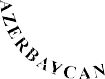 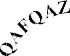 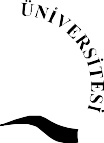 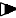 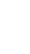 (“Qafqaz” Universiteti)BorlandC++ila      ObyektyönlüProqramla§dirmaAzarbaycan Respublikasi Tahsil Nazirliyinin 20.10.2006-ci il tarixli, 760 sayli amri ila dars vasaiti kimi tövsiya edilmi§dir.Etibar SeyidzadaBAKI - 2007Rayçilar : f.-r.e.d., prof. Faxraddin isayev (“Qafqaz” Universiteti)t.e.n., Abzetdin Adamov (“Qafqaz” Universiteti)Korrektor	:    Vafa SeyidovaDizayner	:   Sahib Kaz1movSeyidzada Etibar Vaqif  ogluBorland C++ ila Obyektyönlü Proqramla§dirma Seyidzada E.V. 2007MÜND8RiCATF8SiL	9OBYEKTYÖNLÜ PROQRAMLA$DIRMA	9Proqram Layihalandirma	9Proqram Xüsusiyyatlari	10Modul Strukturunun �artlari	14Obyektyönlü Proqramla§d1rman1n 8saslar1 	15F8SiL	25C-D8 YENiLiKL8R V8 C-Y8 8LAV8L8R	25Eyni Adl1 Müxtalif Arqumentli Funksiyalar	25Operatorlar1n Tayini	31Aktiv Qiymat Vermak	33Taqdimat (Referans) Tip Tayinedicisi	37Gizlanmi§ Dayi§kanlari Görmak	41C++-da Prototiplarin Tayin Edilmasi	43Struktur Tiplar	44�arh Operatoru	45new va delete Opratorlar1	46inline Makrolar1	49F8SiL.	51OBYEKTL8R	51Obyekt Nadir?	51Layihalandirici	55Müraciat Haqq1	57Yoxedici (Destructor)	62Standart Obyekt Tiplari.	67Layihalandirici Üzarina Yüklama	67Obyektlara Manimsatma	74F8SiL	85OBYEKTL8RiN XÜSUSiYY8TL8Ri	85Obyekt Üzvlari Olan Obyektlar	85Friend (Dost) Tayinedicisi	90Obyeklarin Operatorlara Yüklanmasi	97this Lokal Dayi§kani	101Ümumi Ortaq Dayi§kanlar	103Statik (Static) Funksiyalar	107const Funksiyalar1	112iç-iça Tayinlar	112Obyekt Göstaricilari.	115Obyekt Massivi	117F8SiL	121OBYEKT TÖR8TM8K.	1215.1. Töratma 8maliyyat1 	121Siniflarin Töradilmasi	122Müraciat Haqlar1 va Nüfuz Etma	127Dinamik Yüklama	129Qaydal1 Funksiyalar	133Misallar	138Curve.	138LineDemo	1438.5.12 Set	278Dictionary	278AbstractArray	279Array	283SortedArray	285Yenilayicilar (Iterators)	2908.6.1 DoubleListIterator	293Misal	294ÖN SÖZBu kitabda obyektyönlü proqramla§d1rman1n asaslar1, Borland C++ proqramla§d1rma dilinin xüsusiyyatlari §arh edilmi§dir.Vasaitdan obyektyönlü proqramla§d1rmag1 öyranmak istayan talabalar, müallimlar, hamçinin proqramç1lar faydalana bilarlar. Vasait mümkün qadar sada dilda yaz1lm1§d1r. Kitabdak1 mövzular misallarla mü§ayiat olunmu§dur ki, bu da mövzunu asan manimsamaya kömak edir.Onu da qeyd edak ki, kitab respublikam1zda bu mövzuda azarbaycan dilinda yaz1lm1§ ilk vasaitdir. Buna göra  da  kitabda  bir  çox  yeni  terminlarin     istifadasinda<atinliklar qar§1ya ç1xm1§ va bu çatinliklarin aradan qald1r1lmas1na  cahd göstarilmi§dir.Kitab1n haz1rlanmas1nda laz1mi §arait yaratd1g1na göra Qafqaz Universitetinin rahbarliyina, dayarli maslahatlarina göra f.-r.e.d., professor Faxraddin isayeva, t.e.n., dossent Xalil ismay1lova, t.e.n. Abzetdin Adamova tashih etdiyina göra Vafa Seyidovaya, dizayner Sahib Kaz1mova, kitab1n çap1nda göstardiklari dastaya göra Mü§fiq ibrahimova va Sadi 8bdürrahmanova öz samimi ta§akkürümü bildiriram.MüallifI F8SiLOBYEKTYÖNLÜ PROQRAMLA$DIRMAProqram LayihafandirmaKompüter texnologiyas1n1n paralel inki§af edan iki asas sahasi vard1r: texniki vasitafar (hardware) va proqram taminati (software). Texniki vasitalar na qadar süratla inki§af etsa da, proqram taminat1 ila tachiz edilmadan heç bir faydas1 olmaz. Proqram1n texniki vasitalar olmadan i§lamasini da dü§ünmak olmaz. Lakin yax§1 texniki vasita olmazsa, uygun olaraq yax§1 proqram da yaz1lmaz.  istifadaçilarin  istadiklarini  texniki vasitalarla yerina yetirmalari üçün isa har zaman yax§1 proqram taminat1na ehtiyac vard1r.Proqram taminat1 çox ahamiyyatli olan, lakin bunun qiymati çox gec ba§a dü§ülan bir mövzu olmu§dur. Yax1n keçmi§da kompüter ehtiyac1 olan §axslar i§larini göra bilacak proqram, sonra da bu proqram1 i§ladacak bir kompüter axtar1r va proqram1 kompüterin ayr1lmaz bir xüsusiyyati kimi görürdülar. Bu bir növ kompüter sat1c1lar1n1n    ehtiyac    duyulan    proqramlar1  özlarininyazmalar1ndan va öz kompüterlari xaricinda bu proqram1 satmamalar1ndan qaynaqlan1rd1. Haz1rda isa müstaqil proqramla§d1rma ila ma§gul olan firmalar1n  qurulmas1 bu sahv dü§üncani aradan qald1rm1§d1r. Bu hamçinin proqram taminat1 va texniki vasitalarin bir-birindan farqli bir §ey olduqlar1 haqiqatinin anla§1lmas1n1 tamin etmi§dir.Proqram XüsusiyyatlariDogruluq (correctness) – verilan tap§1r1qlar1n tam olaraq yerina yetirilmasidir. Proqram1 layihalandirmadan avval onun hans1 tap§1r1qlar1 yerina yetiracayini müayyan etmak laz1md1r. Proqram haz1r olduqdan sonra bu tayin olunan xüsusiyyati tam tamin  etmalidir;Dayaniqliq  (robustness)  –  gözlanilmaz hadisalar naticasinda proqram1n icras1 kasilmamali, sahv amaliyyatlar1 yerina yetirmamalidir. Proqram, an  yax§1  halda  olsa bela, üzarina qoyulan tap§1r1qlardan ba§qa i§lari görmamalidir. Proqramç1n1n sahvlarina göra proqram1n icras1n1n kasilmamasi üçün tadbirlar görülmalidir;Geni§fanabilmak (extendibility) – galacakda verilan     tap§1r1qlar1n     dayi§dirilmasi     va    yayenilarinin alava edilmasi asan olmal1d1r. Bunun üçün:sada layihalar haz1rlanaraq mürakkab layihalardan qaçmaq laz1md1r (design simplicity);proqram1 bir markazdan as1l1 olaraq idara etmak avazina modul sturukturundan istifada edarak yerli bir idara etma formas1 seçilmalidir (decentralization).Takrar istifada olunma  (reusability)  –  haz1rlanan layihanin, yaz1lan proqram1n va ya  heç olmazsa modullar1n ba§qa proqramlar tarafindan istifada edila bilmasidir. Buna layiha daxilinda istifada edilan elementlarin yeni  layihada da istifada edila bilmasini alava etmak laz1md1r;Uygunluq (compatibility) – proqram1n müxtalif kompüter sistemlarinda ortaq xüsusiyyatlara  malik olmas1d1r. Bunun üçün müxtJlif standartlarzn tJtbiq edilmJsi lazzmdzr:malumatlar fayl1 format1n1n uygunlugu;malumatlar  strukturunun uygunlugu.Menyu, dialoq, rasm, düyma kimi istifadaçi mühitinin (user interface)  uygunlugu;Manbafarin istifada edilmasi (efficiency) – kompüterin malik oldugu bütün avadanl1qlar1 samarali §akilda tam istifada etmasidir. istifada  eda bilmadikda da digar proqramlar üçün istifadasiz qalmas1na yol vermasidir;Da§inabilma (portability) – bir proqram haz1rlanm1§ oldugu kompüterdan ba§qa digar kompüterlarda da istifada oluna bilmalidir. Bu iki formada ola bilar:Qaynaq uygunlugu (source compatible) – proqram1n yaz1ld1g1 amaliyyat sistemindan ba§qa bir sistema da§1n1b yenidan komplyasiya olunaraq i§lamasi;ikilik kod uygunlugu (binary compatible) – proqram1n yaz1ld1g1 mühitda komplyasiya olunaraq icra oluna bilan fayl (executable file) alda edildikdan sonra ba§qa bir mühita da§1naraq	i§ladilmasi.	Proqram1n takmilla§dirilmasi bax1m1ndan asli asas götürülarak proqram kodunun da§1nabilan olmas1d1r.Nazarat oluna bilma (verifiability) –  bir proqram1n sahv hallarla qar§1la§mas1 zaman1 onun icras1n1n davam etmasina va hatta heç icra olunmamas1na sabab olan sahvlar ortaya ç1xd1g1 zaman  istifadaçiya  va proqramç1ya  sahvin hans1sababdan ba§ verdiyi mövzusunda  kifayat   qadarmalumat1n verilmasidir;Tamliq (integrity) – icazasiz müdaxilalar va dayi§dirmalar qar§1s1nda proqram, malumatlar, fayl kimi proqram komponentlarinin qorunmas1d1r. Masalan, malumatlar va ya indeks fayllar1n1n itmasi (silinmasi) zaman1 proqram icra olunarkan bunu müayyanla§dirib  bildirir;Asan istifada edilma (easy of use)  –  proqramdan istifada edan §axsin onu asanl1qla öyranmasi, istifada eda bilmasi,  naticalarini  tadqiq eda bilmasi, sahvlarini düzalda  bilmasidir;Birlikda i§famak (interoperability) – bir proqram1n ehtiyac1 oldugu ba§qa bir proqram1 çag1ra bilmasi xüsusiyyatidir. Bu halda iki proqram ard1c1l olaraq i§lamakla barabar bir-biri ila malumat mübadilasi eda  bilmalidirlar.Yuxar1da göstarilan §artlari tamin etmak asasan proqramç1 mühandisin vazifasi olmaqla barabar, modul strukturundan istifada etmak geni§fJnJ bilmJ, tJkrar istifadJ olunma, uygunluq, da§zna bilmJ problemlarini hall etmaya imkan verir. Bu halda an az1 bazi proqram modullar1n1 yenidan yazmaga ehtiyac qalm1r.Modul Strukturunun $artlariParçalanabilma (modular  decomposability)  – bir problemi alt hissalara ay1raraq layihalandirmakdir.	Masalan,	riyazi amaliyyatlar1n yerina yetirildiyi bir proqramda massivlarin istifada edilmasi üçün bir massiv modulu tayin edarak massivla alaqadar amaliyyatlar1n ham1s1n1 bu modulda yazmaq. Eyni §akilda ehtiyac olarsa, matris, vektor, kompleks adad kimi tayinlar üçün da modul yazaraq problemi kiçik hissalara ay1rmaq;Birla§dirilabilma (modular composability) – bir-birindan xabarsiz haz1rlanan modullar1n bir yera y1g1lmas1 zaman1 çat1§mayan va ya tam olmayan modullar1n olmamas1d1r;Aydinliq (modular  understandability)  –  müxtalif §axslar tarafindan yaz1lmas1na baxmayaraq oxundugu zaman proqram1n ayd1n olmas1d1r. Proqram1n yenidan bax1lmas1 va ya takmilla§dirilmasi zaman1 çox ahamiyyatli olan  bu xüsusiyyati saxlamaq  üçün  modul proqram1n1n yaz1lmas1ndan ba§qa proqram daxilinda nayin na üçün istifada edildiyinin, bu istifada   naticasinda   na   olacag1n1n   ayd1n    bir§akilda §arh olunmas1 laz1md1r;Qorunma (modular protection) – bir modulun i§lama formas1na va malumatlara digar bir modulun icaza verilmi§ hallardan  ba§qa  müdaxila etmamasi, yaz1lan modullar1n ümumi cahatlari olmas1na baxmayaraq bunlar1n bir- birindan farqlandirilmasi laz1md1r;Davamlifiq (modular continuity) – problemin tayinindaki kiçik dayi§ikliklar bir va ya bir neça hissanin dayi§masina sabab olarkan proqram sturukturu kimi istifada olunan modullar aras1ndak1 vasitalar (masalan, funksiya prototiplari) dayi§dirilmamalidir.indi da modullulugun tamin olunmas1 üçün istifada olunacaq	obyektyönlü	proqramla§d1rman1n xüsusiyyatlarini gözdan keçirak.Obyektyönlü Proqramla§dirmanin8saslariBir sistem  daxilinda  müxtalif  xarakterli  obyektlar ola bilar. Bu obyektlarin tamamila bir-birindan farqli xüsusiyyatlari ila barabar, eyni va ya ox§ar xüsusiyyatlari da vard1r. Xüsusiyyatlar va davran1§lar1n1n müxtalif olamalar1na baxmayaraq eyni imkanlara  malik  ola bilarlar.Masalan, bir idarada kompüter, telefon, faks, katiba, mamur, müdir kimi obyektlar ola bilar. 8sasan  bunlar1n har biri bir obyektdir. Har birinin öz funksiyas1 vard1r. Lakin ümumi xüsusiyyatlari da vard1r. Katiba, mamur, müdir har biri bir insand1r. Bu insan olma xüsusiyyatidir. Har biri müassisada müxtalif mablagda maa§la i§layirlar. Gördüklari i§ ümumi bir i§dir, lakin har birinin öz i§i vard1r. istak eyni, davran1§lar isa müxtalifdir. i§larini icra edarkan istifada etdiklari malumatlar da eyni daracada farqlidir.Bu banzatma ila obyekt - müJyyJn i§fJri yerinJ yetirJn, bu mJqsJdlJ dJ müxtJlif funksiyalardan ibarJt olan bir strukturdur. Bu struktur daxilinda dayi§kanlar ola bilar. Lakin asasan vazifasini müayyan edacak funksiyalar1 tarkibinda saxlay1r. Bu xüsusiyyata paketla§dirma (encapsulation) deyilir.Bunun digar bir xüsusiyyati da paketla§dirilcak funksiyalar1n neca i§layacayi müayyan edilmadan, sadaca neca istifada edilacayi müayyan edila bilar ki, bu da vacibdir. Buna da mücarradla§dirma (abstraction) deyilir. Paketla§dirma va mücarradla§dirma, obyekti müayyan etmak üçün kifayat olan iki funksiyad1r.Obyeklarin digar xüsusiyyatlarindan biri da törama xüsusiyyatidir. Obyekt tayin edilarkan, avvalcadan tayin olunmu§ ba§qa bir obyekti özüna baza olaraq seça bilar.  Bu  hal  yeni  tayin  olunan  obyektin  özüna  baza    seçdiyiobyektin xüsusiyyatlarindan istifada etma imkanlar1na uygun galir, bununla barabar yeni obyektin baza obyekti ila eyni xüsusiyyat da§1mas1na sabab olur.Yeni obyekt yeni xüsusiyyatlar qazana bildiyi kimi,  bu xüsusiyyatlari takmilla§dira va dayi§dira da bilar. Bu xüsusiyyata törama (derivation), xüsusiyyatlari almaga isa miras alma (inheritance) ad1 verilir.Buna a§ag1dak1 misal1 göstara bilarik:Bir avtomobil tamirçisi avtomobil ranglama (hava f1rça ila), lehimlama va karbürator sazlama i§larini yerina yetirmi§ olsun.Avtomobil  TamirçisiBu avtomobil tamirçisi obyektidir. Bu avtomobil tamirçisinin üç oglu oldugunu va onlar1n har birini yeti§dirdikdan sonra, bir saha üzra ixtisasla§d1rd1g1n1 farz edak.- Elektrik i�l�riBurada Avtomobil Rangsaz1, Avtomobil Qaynaqç1s1 va Avtomobil Elektriki törama obyektlardir. Avtomobil Tamirçisi isa baza obyektidir. Törama  obyektlar (Avtomobil Rangsaz1, Avtomobil Qaynaqç1s1 va Avtomobil Elektriki) baza obyektinin, yani Avtomobil Tamirçisinin xüsusiyyatlarini  göstaracaklar.  Uygun  olaraq avtomobil ranglayacak,  lehimlayacak  va  karbürator tanzimlayacaklar.Avtomobil Rangsaz1ndan avtomobili ranglamasini istadiyimiz zaman, o avtomobili hava f1rças1 ila ranglayacakdir. Lakin Avtomobil Tamirçisi bu i§i yaln1z adi f1rça ila göracakdi. Avtomobil Tamirçisi ila Avtomomobil Rangsaz1n1n gördüklari i§ ranglama   i§idir.Avtomobil Rangsaz1n1n adi f1rça ila ranglamayi bacarmas1na baxmayaraq hava f1rças1 ila ranglayir. Lakin istadiyi zaman adi f1rça ila da raglaya bilar.Eyni §akilda Avtomobil Qaynaqç1s1 da oksigen qaynag1 ila lehimlayir. Avtomobil Tamirçisi isa sadaca qövs qaynag1 ila lehimlaya bilir. Avtomobil Qaynaqç1s1 eyni zamanda ranglama i§larini da bacar1r. Bu qabiliyyati Avtomobil Tamirçisindan miras alm1§ va sadaca f1rça ila ranglamayi bacar1r.Ücüncü qolu ta§kil edan Avtomobil Elektriki isa tamamila ba§qa bir xüsusiyyata malikdir. Avtomobil Tamirçisi elektrik i§larini göra bilmadiyi halda Avtomobil Elektriki bu i§lari göra bilir. Avtomobil Elektriki eyni zamanda ranglama, lehimlama va karbürator tanzimlama i§larini Avtomobil Tamirçisindan öyrandiyi qadar göra bilir. Tabii ki, agar laz1m galarsa, Avtomobil Elektrikinin masalan, ranglama bacar1g1n1n lagv edilmasi uygun görülarsa, heç bir i§ görmamasi tamin oluna  bilar.Burada növbati üç xüsusiyyat nazari calb  edir:Töranmi§ obyektlar baza obyektinin xüsusiyyatlarini qoruyub saxlayaraq istifada eda bilirlar;Töranmi§  obyektlar  törandiklari  obyektlarin (baza obyektlarinin) xüsusiyyatlarini dayi§dira bilirlar;Töranmi§ obyektlar yeni xüsusiyyatlar qazana bilirlar.Bir sistem daxilinda istar bir obyektdan töranmi§ obyektlar olsun, istarsa da bir-birindan farqli obyektlar olsun, bu obyektlarin ox§ar xüsusiyyatlari ola bilar va bu xüsusiyyatlar eyni adla verilir. Bu da eyni adl1, lakin müxtalif obyektlarin üzvü olan obyektlarin meydana galmasina sabab olur. Bu hal obyektlar aras1ndak1 ox§arl1qlar1 göstarir. Buna ox§arliq (polymorphism) deyilir. 8slinda bir obyektdan taranan siniflar aras1nda ox§arl1g1n olmas1 vacibdir.Obyektyönlü proqramla§d1rmada obyektlarin malik olduqlar1 malumatlar1 va funksiyalar1 qoruyaraq, birba§a istifada etmaya icaza vermamalari, ba§qa bir alt xüsusiyyatdir. Burada miras qoymag1n aksi olan bir amaliyyatdan söhbat gedir. Bir obyekt  bazi xüsusiyyatlarini saxlay1b sadaca özü istifada edir. Digar obyektlarin istifada etmasina icaza vermaz va ya mahdudla§d1rar. Bu, dört müxtalif hal ila §arh edila bilar:Xüsusi (private) – bir üzv malumat1n va ya funksiyan1n yaln1z üzvü oldugu obyekt daxilinda istifada olunmas1;Qorunmu§ (protected) – bir üzv dayi§kaninin va ya funksiyas1n1n üzvü oldugu obyekt xaricinda o obyektdan töranan  obyektlarin  sadaca  istifada eda bilmasi;Ümumi   (public)   –   bir   üzvün   bütün obyektlartarafindan ortaq istifada edilmasi;Dost (friend) – bir obyektin ba§qa  bir  obyekti dost elan edarak üzvlarinin ham1s1n1n bu obyekt tarafindan istifadasina icaza vermasi.Obyektyönlü proqramla§d1rmada digar asas xüsusiyyat isa dinamik alaqafandirmadir (dinamic binding). Bu xüsusiyyatla töranan bir obyektin ünvan1n1 törandiyi obyektlardan birinin göstarici (pointer) dayi§kanina manimsatmak mümkündür. Bu  halda  ünvan1 manimsadilan obyekt, göstaricisina manimsadildiyi baza obyekti kimi davranacaq, hamçinin özünamaxsus xüsusiyyatlarini da  göstaracakdir.Bu hal1 bela §arh etmak olar: masalan, bir müassisanin bax1§ bölmasina bir avtomobil tamirçisi i§a al1nacaqd1r. Bu i§a (göstarici dayi§kan) Avtomobil Tamirçisindan ba§qa Avtomobil Rangsaz1, Avtomobil Qaynaqç1s1 va Avtomobil Elektriki da müraciat eda bilar va bu i§a al1na bilar. Çünki, bunlar1n kökünda avtomobil tamirçiliyi durur. Malumdur ki, bu i§a al1nacaq §axsin avtomobil ranglama,  lehimlama  va  karbürator tanzimlama i§larindan ba§1 ç1xacaqd1r. Bu i§i üç mütaxassis birlikda da göra  bilar.indi da bu i§a Avtomobil Qaynaqç1s1n1n al1nd1g1n1 farz edak. Bu halda tamirçidan ranglamak talab olunarsa,  o    f1rçadan    istifada    edarak    ranglama    i§ini      yerinayetiracakdir. Çünki tamirçi kimi i§a götürülan Avtomobil Qaynaqç1s1, Avtomobil Tamirçisindan öyrandiyi (miras ald1g1) f1rça ila ranglamayi bacar1r. Lakin lehimlamak talab olundugunda, oksigen qaynag1 ila lehimlayacakdir. Çünki asas bacard1g1 i§ da ela budur.8gar bu i§a Avtomobil Elektriki al1nsayd1, qaynaq i§larini yaln1z qövs qaynag1 ila göracakdi. Çünki, miras alma yolu ila öyrandiyi lehimlama i§i budur.  Bu,  ranglama va karbürator tanzimlama i§lari da ola bilar. Avtomobil Elektrikinin bildiyi daha bir §ey vard1r ki, bu da elektrik i§laridir. Lakin tamirçi kimi i§a al1nan Avtomobil Elektrikindan bu i§i görmasi talab olunmaz. Avtomobil Elektriki i§a al1narkan görülacak i§lar aras1nda elektrik i§lari yoxdur.Bir obyektin baza obyektinin göstaricisina manimsadilarak baza obyekti xüsusiyatlari göstarmasina dinamik alaqalandirma deyilir. Ümumi maqsadli alqoritmlarin (s1ralama, axtarma kimi) tatbiqinda va ya eyni xüsusiyyatli müxtalif xarakterli obyektlarin birga istifadasinda istifada oluna bilar. Yaln1z bu xüsusiyyat üçün töratma amaliyyat1n1n olmas1n1n vacibliyina diqqat edin.Töranma xüsusiyyati ila alaqadar olaraq daha bir xüsusiyyat obyektin bir obyektdan deyil, bir neça obyektdan töranmi§ olmas1d1r. Buna çoxbazalifiq va ya çoxdan töranma (multi inheritance) deyilir. Burada   obyekttörandiyi bütün obyektlarin xüsusiyyatlarini göstarir. Masalan, idaraçi va Avtomobil Tamirçisi obyektlarindan töranan Müdir obyekti ham idaraçi, ham da Avtomobil Tamirçisi kimi davrana bilir. Yani ranglaya, karbürator tanzimlaya, i§çi al1b maa§ vera bilir. Bu xüsusiyyatlari dayi§dira va ya yeni xüsusiyyatlari tarkibina ala  bilir.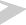 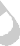 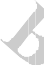 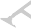 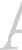 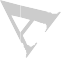 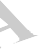 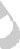 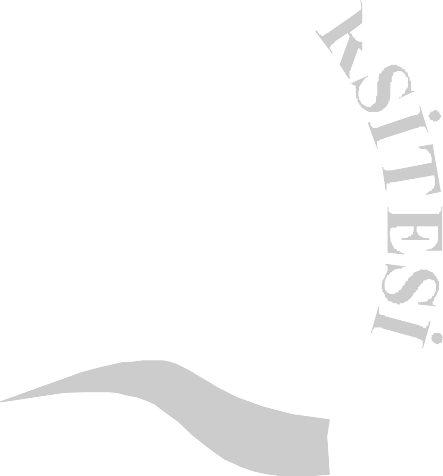 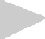 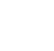 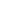 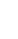 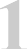 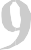 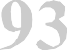 Çox bazal1 obyektlarin ahamiyyati dinamik alaqalandirmada öz aksini tap1r. Çoxbazal1 obyekt törandiyi bütün obyektlarin göstaricilarina manimsadila bilar.  Bu,  manimsatma  naticasinda  sadaca manimsadildiyi obyektin xüsusiyyatlarini göstarir. Masalan, Müdir  obyekti  Avtomobil  Tamirçisi göstaricisina manimsadilarsa, Avtomobil Tamirçisi kimi davran1r. Yox agar idaraçi göstarcisina manimsadilarsa, idaraçi kimi davran1r.Obyektyönlü	proqramla§d1rman1n	asas anlay1§lar1ndan biri da proqramlar daxilinda müayyan qaliblarin (§ablonlar1n) haz1rlan1b bir neça dafa istifada oluna bilmasidir. Bu xüsusiyyata §ablonlama (template) deyilir.  �ablonlar  yaz1lm1§  bir  proqram  kodunun  ox§ar  hallar  üçün  istifada  edilmasini  ifada  edir.  Masalan, tam adadlardan ibarat  olan  bir  massivi s1ralamaq üçün proqram kodunun eyni zamanda haqiqi adadlari, satirlari va hatta yeni töradilacak obyektlari da s1ralaya bilacak bir§akilda yaz1la bilmasi §ablonlama xüsusiyyatidir.II F8SiLC-D8 YENiLiKL8R V8 C-Y88LAV8L8REyni Adli Müxtalif Arqumentli FunksiyalarC va digar yüksak saviyyali proqramla§d1rma dillarinda arqument kimi daxil edilmi§ eyni tipli iki qiymatdan an böyüyünü geri qaytaran bir funksiya yazmaq üçün növbati üsullardan istifada etmak olar: Birinci üsul - istifada olunan an böyük aral1ql1 tipa göra  bir funksiya yaz1b, alt tiplari bu tipa çevirmakdan ibaratdir. Masalan,long double Max(long double A, long double B){ return A < B ? B : A; }valong double LD; double D;int I; char C;tayin  edildikdan sonraLD = Max(12, 18);D = (double)Max(12, 18); I = (int)Max(12, 18);C = (char)Max(‘C’, ‘H’);tip çevirma operatorlar1 ila yerina yetirila bilar. Bela ki,I = (int)Max(12e7, 18.36);amaliyyat1 heç bir  sahv  göstarmadan  komplyasiya olunur. Lakin icra olunarkan müayyan xatalar ba§ vera bilar. Satirlarin an böyüyünün tayin edilmasi üçün bu funksiyadan istifada etmak olmaz. Bu halda komplyator sahvlari ola bilar. Bu cür sahvlar ahamiyyatsiz say1lsa da, proqram sahv icra olunur.ikinci üsul - har tip üçün ayr1 bir funksiya yazmaqdan ibaratdir. Bu halda C qaydalar1na uygun olaraq har bir funksiya üçün ayr1 addan istifada etmak laz1m galacakdir.#include <string.h>char Max_char(char A, char B){ return A < B ? B : A; }int Max_int(int A, int B){ return A < B ? B : A; }double Max_double(double A, double B){ return A < B ? B : A; }char *Max_string(char* A, char* B){ return strcmp(A, B) < 0 ? B : A; }Bu cür tayinlar bütün tiplar üçün yaz1la bilar. Bu dafa yuxar1da göstarilan tayina uygun olaraqD = Max_double(12, 18); I = Max_int(12, 18);C = Max_char(12, 18);§aklinda olmal1d1r. Bu halda tip çevirma amaliyyat1n1n aradan qalxm1§ olduguna diqqat edin. Bunun avazinda yaln1z funksiya ad1 dayi§mi§dir. Bu üsullaI = Max_int(12e7, 18.36);kimi amaliyyatlar1 avvalcadan yerina yetirmak da mümkündür. Böyük funksiyalar1n makro saviyyada tayin edilmasinin proqram1n böyüklüyünü art1rd1g1n1 nazara ald1qda, bu an yax§1 üsul say1la bilar. Bu zaman hans1 tip üçün hans1 funksiyadan istifada edilacayini çox yax§1 bilmak laz1md1r.Lakin C++-da bir funksiya eyni adla bir neça dafa tayin oluna bilar. Har tayinda funksiya digarindan farqli olaraq müstaqil bir funksiya kimi i§layir. Bu hadisaya üzarina yüklama va ya üst-üsta qoyma (overloading) ad1 verilir. Bir ad üzarina iki va ya daha art1q ad  yüklanacaksa, buoverload funksiya_adt;§aklinda göstarilir. Bu §akilda tan1mlanm1§ har funksiyan1n arqument siyah1s1ndak1 tip ard1c1ll1g1 daha avval tayin edilmi§ eyni adl1 funksiyalar1n arqument siyah1s1ndak1 tip ard1c1ll1g1 ila eyni olmal1d1r.Buna göra Max funksiyas1n1 a§ag1dak1 kimi tayin etmak olar:Bu tayindan sonramanimsatma amaliyyatlar1n1 yerina yetirmak olar. Bu manimsatmalarin yerina yetirilmasindan sonra har Max funksiyas1 digarlarindan farqlanir.Bela ki,prototipli funksiyalar çag1r1l1r. Hans1 funksiyan1n çag1r1lacag1n1n tayin edilmasinda funksiyan1n ad1ndan ba§qa, arqument siyah1s1ndak1 tiplar va tiplarin ard1c1ll1g1 asas olmal1d1r. Funksiyan1n qaytard1g1 tip isa bir natica olaraq ortaya ç1x1r. Masalan,int	funksiya(char);char	funksiya(int);int	funksiya(int, int);parametr   siyah1s1ndak1   müxtalifliya   göra  bir-birindanfarqli olan üç funksiyan1 tayin edarkan,int	funksiya(char);char	funksiya(char);parametr siyah1s1ndak1 tip ard1c1ll1g1 eyni oldugu üçün eyni funksiyan1 tayin edir. Qaytar1lan tiplar müxtalif olduguna göra sahv a§kar edilir va bu cür tayin qabul edilmir.Üst-üsta yüklama ila alaqadar tayin etma amaliyyatlar1 yerina yetirilarkan tip tayinedicilarinda müxtalif tiplarin olduguna diqqat edilmalidir.  Yaniint	funksiya(int);int	funksiya(unsigned int);kimi iki tip tayin edilarkanint	funksiya(int);int	funksiya(signed int);eyni funksiyan1 iki dafa tayin etma manas1na galdiyi  üçün sahv verir. Eyni §akildaint	funksiya(int);int	funksiya(const int);bir-birindan farqli iki tayin olmas1na baxmayaraq, const yeni tip ta§kil etmadiyi üçün birlikda istifada edila bilmazlar.Yeni	tayin	edilmi§	tiplardan	istifada	edarkan funksiyalar üzarina yüklama aparmaq olar.  Masalan,struct Tarix {int gun, ay, il;};tayinindan sonrastruct Tarix Max(struct Tarix A, struct Tarix B){ if( A.il == B.il ) if(A.ay == B.ay )return A.gun >= B.gun ? A : B; else return A.ay >= B.ay ? A : B;else return A.il >= B.il ? A : B;}tayin edila bilar.Borland C++-da overload göstarilmadan da bütün funksiyalar1n üzarina yüklama apar1la bilar. Komplyator Siza bununla alaqadar xabardarl1q edarsa,  buna ahamiyyat vermayin va ya #progma warn –ovl drektivindan istifada edarak bu tipli xabardarl1q malumatlar1n1n qar§1s1n1 ala bilarsiniz.Operatorlarin TayiniC++-da  operatorlar1  da  funksiya  kimi  qabul etmakolar.c = a + b;	yerina	c = operator+ (a, b);c = a - b;	yerina	c = operator– (a, b);c = a + b – d * 4;	yerina	c = operator– (operator + (a, b),operator* (d, 4));ifadalarini yazmaq olar. Burada operator+, operator- va operator* har biri bir funksiyad1r. C++-da operator sözü funksiya ad1d1r. Bu addan istifada edarkan ondan sonra bir operator i§arasi yazmaq laz1md1r. C va C++-da tayin olunmu§ operator i§aralari Cadval 2.1-da  göstarilmi§dir.Cadval 2.1 OperatorlarOperatorlara funksiya kimi bax1ld1g1 üçün funksiyalar üçün nazarda tutulmu§  olan  üst-üsta yüklama amaliyyat1 operatorlar üçün da istifada edila bilar. Bununla da yeni tayin olunan tiplar üçün operator funksiyalar1n1n üzarina yüklamak olar.struct vector { double x, y, z; }double operator*(struct vector A, struct vector B){ return A.x * B.x + A.y * B.y + A.z * B.z; }Bu misalda tayin olunmu§ vector tipindan as1l1 olaraq iki vektorun skalyar hasilini hesablayan vurma operatoru da tayin edilmi§dir.struct vector V1 = {1, 2, 3};struct vector V2 = {7, 8, 2}; double skalyarhasil = V1 * V2;satirlari proqram satirlaridir. Lakin hala tan1mlanmad1g1 üçünstruct vector V3 = V1 + V2;kimi bir satir istifada edila bilmaz.  Ancaq  vector  strukturu üçün toplama operatoru tayin edildikdan sonra istifada oluna bilar.Aktiv Qiymat VermakMüstavi üzarinda qövs, markazi (Cx, Cy), radiusu (R), ba§lang1c (Sa) va son (Ea) bucag1 ila tayin olunur. Bela bir qövsün uzunlugu 2R(Ea-Sa)/360 düsturu ila hesablan1r.#include <math.h>double Qovs(double Cx, double Cy, double R, double Sa, double Ea){ return 2*M_PI*R*(Ea-Sa)/360; }Bu cür bir Qovs alt proqram1 yaz1la bilar. 8gar bu proqram hissasi tam bir çevra üçün istifada olunarsa, Sa yerina 0, Ea yerina isa 360 yaz1lmal1d1r.double Tam = Qovs(Cx, Cy, R, 0, 360); double Yarim = Qovs(Cx, Cy, R, 0, 90);Bela ki,  çevra  çox istifada olunan oldugu  üçün  0 va360 qiymatlari avvalcadan malum parametrlardir.  Har dafa bu qiymatlari göstarmaya ehtiyac yoxdur.  Çevra  üçündouble Tam = Qovs(Cx, Cy, R);§aklinda istifada olunmas1 daha q1sa yoldur. Bunu funksiya üzarina yüklama üsulundan istifada edarak yenidan yazmaq mümkündür. Lakin bunun yerina funksiya prototipi tayin  edilarkan,double Qovs(double Cx, double Cy, double R,double Sa = 0.0, double Ea = 360.0);§akilnda parametrlara aktiv qiymat vermak da mümkündür. Bu tayindan sonra radiusu 50.0 olan bir çevra tayin olunarkandouble Tam = Qovs(Cx, Cy, 50.0);istifada olunarsa, komplyator  avvalcaQovs(double, double, double)kimi tayin olunmu§ bir funksiya axtaracaqd1r. Tapmad1g1 zaman daQovs(double, double, double, ...)kimi va ilk üç qiymatdan sonrak1lara aktiv qiymat  verilmi§ bir funksiya axtaracaqd1r. Tapd1g1 zaman ilk qiymatlari da yazaraq bu funksiyan1 çag1racaqd1r. Yani komplyatordouble Tam = Qovs(Cx, Cy, 50.0);amrinidouble Tam = Qovs(Cx, Cy, 50.0, 0.0, 360.0);kimi istifada edacakdir.Bu funksiyan1n bütün parametrlarina aktiv qiymat vermak mümkündür. Ya da misalda oldugu kimi, sadaca müayyan parametrlara aktiv qiymat manimsadila bilar. Lakin aktiv qiymat verilmi§ har parametrin sag1ndak1 parametra da aktiv qiymat verilmalidir.  Masalan,void misal(double x = 0, double y = 0);	//dogruvoid misal(double x, double y = 0);	//dogruvoid misal(double x = 0, double y);	//sahvÜçüncü misal, aktiv qiymat verilmi§ x parametrinin sag1ndak1 bir parametra (y parametrina) aktiv qiymat verilmadiyi üçün istifada oluna  bilmaz.Daha bir hal1 nazara almaq laz1md1r ki, aktiv qiymat verilarak alda edilan prototiplarla, üzarina yüklama apar1lan funksiyalardan alda edilan prototiplar eyni deyillar.double Qovs(double Cx, double Cy, double R, double Sa = 0.0, double Ea = 360.0):tayini ila barabardouble Qovs(double Cx, double Cy, double R);double Qovs(double Cx, double Cy, double R, double Sa); double Qovs(double Cx, double Cy, double R, double Sa, double Ea);funksiyalar1	birlikda	tayin	edila	bilmazlar,	çünki, anla§1lmazl1q yarana bilar.Qovs(100.0, 120.0, 40.0);funksiyas1n1n	çag1r1lmas1	zaman1	hans1	funksiyaya müraciat edilacayi balli  olmur.Taqdimat (Referans) TipTayinedicisiC-da bir dayi§kanin ba§qa bir dayi§kani göstarmasi üçün göstarici (pointer), malumatlar1n emal1 üçün da göstarici amaliyyatlari (pointer aritmetics) anlay1§1ndan istifada olunur.int X = 10, Y = 20;int *P;P = &X;*P = 12;	/*  X = 12; */X = 14;	/*  *P = 14; */ P = &Y;*P=12;	/*  Y = 12; */ X = 15;C++-da bu anlay1§ yerina taqdimat tipi tayin edilir. Bu tipdli tayinlarda dayi§kan ba§qa bir dayi§kanla alaqalandirilir. Lakin göstaricilardan farqli  olaraq  bu  alaqa pozularaq ba§qa bir alaqa qurula  bilmaz.Taqdimat dayi§kanlarinin tayini zaman1 hans1 dayi§kan ila bagl1 olduqlar1n1n bildirilmasi macburidir. Taqdimat dayi§kani sabitla da alaqalandirila bilar.int &RR = 2;Haqiqatda isa komplyator müvaqqati bir dayi§kan tayin edarak ona 2 qiymatini manimsadir va sonra bu dayi§kanin taqdimat dayi§kani tarafindan göstarilmasini tamin edir. Bela ki,int Muveqqeti = 2;int &RR = Muveqqeti;Lakin proqramç1n1n bu müvaqqati dayi§kani  istifada etma haqq1 yoxdur.Bu çür tayin etma müxtalif vaxtlarda eyni maqsad üçün istifada edilmi§ dayi§kanlari birla§dirmaya kömak edir.Bu, funksiyalardan istifada edarkan daha ahamiyyatlidir. indi C-da parametr kimi daxil edilan dayi§kanin qiymatini bir vahid art1ran INC adl1 funksiya va onu çag1ran bir proqram yazaq.indi da C++-da taqdimat tayin edicisi ila bu  proqram1 yazaq.Proqram ç1x1§1istayirsinizsa, :: tayinedicisindan, yani görma (scope) operatorundan istifada etmalisiniz. Bela  ki,Gizlanmi§ Dayi§kanlari GörmakC-dan bildiyimiz kimi bir blok daxilinda tayin olunmu§ dayi§kanin ad1 daha avval tayin olunmu§ dayi§kan ad1 ila üst-üsta dü§arsa, son tayin olunmu§ dayi§kan blokun sonuna qadar öz funksiyas1n1 yerina yetirarak digar dayi§kana müraciatin qar§1s1n1 al1r (ümumi va lokal dayi§kan anlay1§lar1n1 xat1rlay1n).Uygun	olaraq	ifadalarda	ümumi	tayin	olunmu§ dayi§kanlarinY = X * ::X + X + ::X;§aklinda istifadasi da mümkündür.C++-da X = 71 manimsadilmasinin lokal deyil, ümumi	tayin	olunmu§	X-a	manimsadilmasiniC++-da Prototiplarin Tayin EdilmasiC++-da C-da istifada olunan  klassik  stildaki  prototip tayinlarina icaza verilmir. Bunlar1n yerina daha müasir prototip tayinlarindan istifada  edilir.double f(a, b, c); int a;double b; float *c;{.........Struktur Tiplarstruct, union va enum strukturlar1 ila typedef tayinedicisi istifada edilmadan tip tayinlarinin istifada edilmasi zaman1 struct, union va enum sözlarinin dayi§kanin ad1ndan avval göstarilmasinin vacibliyi C++- da aradan qald1r1lm1§d1r.Tip tayinistruct Telebe{ char Adi[20]; int No;char Qiymeti;};}tayini sahvdir.double f(int a, double b, float *c);{.........}tayini dogrudur. Sadaca prototip tayininda  dadouble f(int a, double b, float *c);	/* ve ya */ double f(int, double, float*);tayini dogrudur.olarsa, C-da dayi§kanin tayinistruct Telebe A, B, C;C++-da isa sadacaTelebe A, B, C;§aklinda yaz1la bilar.$arh OperatoruProqram daxilinda proqramç1n1n verdiyi §arhlar növbati marhalalarda düzali§lar, dayi§ikliklar va digar proqramç1lar1n proqrama müdaxilasi üçün çox ahamiyyatlidir. Yax§1 yaz1lm1§ bir proqram daxilinda proqram satirlarindan daha çox §arh satirlari olur. Bütün proqramla§d1rma mühitlarinda oldugu kimi C-da da §arh operatoru vard1r. Bu /* ila ba§lay1b */ bitan satirlardir. Proqram1n istanilan bir yerinda qoyula bilar. Bu operator C++-da da istifada oluna  bilar.C++-da bundan ba§qa // i§arasi ila ba§layan §arh operatorundan  da  istifada  olunur.  Bu  i§ara  ila ba§layan§arh satirlari növbati satirdan davam eda  bilmaz.new va delete OpratorlariDinamik yadda§dan istifada edarkan icra olunan iki asas amaliyyat yadda§da yer ayrilmasi (malloc, calloc) va ayr1lan bu sahanin istifada edildikdan sonra sarbast (free) burax1lmas1d1r. Bu amaliyyatlar üçün C-da prototiplari stdlib.h va alloc.h ba§l1q fayllar1nda göstarilan funksiyalardan  istifada edilir.double *DP = (double*)malloc(sizeof(double)); int *IP = (int*)malloc(sizeof(int));struct Date {int Gun, Ay, Il;};struct Date *SDP = (struct Date*)malloc(sizeof(struct Date));ayr1lan bu sahalari sarbast buraxmaq üçün dafree((void*)DP);free((void*)IP); free((void*)SDP);amrlari istifada edilir. C++-da bu funksiyalardan ba§qa eyni zamandadouble *DP = new double; int *IP = new int;struct Date {int Gun, Ay, Il;};struct Date *SDP = new struct Date;istifada etmak va ayr1lan bu sahalari sarbast buraxmaq üçün dadelete DP; delete IP; delete SDP;ifadalarindan istifada etmak  olar.Eyni tipda iki va daha art1q yer ay1rmaq üçün (masalan, 100 double tipli elementi olan A massivi  üçün)double *A = new doble[100];amrindan  istifada  etmak  olar.  Bu  amaliyyat  naticasinda100 double tipli adadin yerla§dirilmasi üçün  saha ayr1laraq ilk ünvan1 A-ya manimsadilacakdir. Bu manimsatma naticasinda *(A+3) = 81; va ya A[3] = 81; amaliyyatlar1 ila massivin 4-cü elementina qiymat manimsadilmasi mümkündür. Burada massivin har elementinin double tipinda olmas1na diqqat etmak laz1md1r.Bela bir sahani sarbast buraxmaq  üçündelete A;amrindan istifada etmak kifayatdir. (Bazi C++ proqramlar1nda delete amri ila yana§1 massivin ölçüsünü da göstarmak laz1m gala bilar (delete [100]A; kimi).8gar ayr1lacaq sahaya double tipli qiymatlarin göstaricilari yerla§dirilacaksa,double **A;A = new double*;kimi istifada olunmal1d1r. Egar double göstaricilarinin massivi istifada edilacaksa,A = new double *[100];kimi istifada olunmal1d1r.Bundan ba§qa new va delete operatorlar1 üçün massiv kimi yer ay1rmalar1nda istifada edilan  elementlarin say1n1n sabit olmas1 vacib deyildir. Elementlarin say1 dayi§kan ola bildiyi kimi, amaliyyat naticasinda da alda edila bilar.inline Makrolariinline makrolar1 parametrik makrolara ox§ar §akilda icra olunmas1na baxmayaraq funksiyalar kimi tayin edila bilar. Masalan, funksiya tayiniint max(int a, int b){ return a > b ? a : b; }makro tayini#define max(a, b) ((a) > (b) ? (a) : (b))inline tayini a§ag1dak1 kimidir:inline int max(int a, int b){ return a > b ? a : b; }inline makrolar1n1n funksiyalara ox§ad1g1na diqqat edin. inline makrolar1n1 tayin edarkan sanki, bir funksiya tayin etmi§ olursunuz. Sadaca tayin inline ifadasi ila ba§lay1r.Digar makrolardan farqli olaraq inline makrolar1nda tip  nazarati  apar1l1r.  Masalan,  yuxar1da  tayin    edilmi§#define makrosunun istifada edilmasi zaman1double d = max(3.8, 3.1);heç bir sahv olmadan icra olunur. inline makrosundan istifada edilarsa, bunun sahvsiz icra olunacag1n1  gözlamak çatindir. Bela ki, max(double,  double)  kimi  tayin olunmu§ bir funksiya va ya makro yoxdur.  Buna göra da double tipli adadlar int tipina çevrilarak istifada olunacaq va natica da 3 olacaqd1r.inline makrolar1n1n yaz1lacag1 yer onlar1n makro olmas1 nazara al1naraq tayin edilmalidir. Yani, proqram kodu hissasinda deyil, tayin etma hissasinda yerla§dirilmalidir. Çünki inline makrolar1 kitabxanalarda saxlan1lm1r.inline makrolar1 ila süratli icra olunan sada manimsatma va nazarat amaliyyatlar1ndan ibarat funksiyalar yaz1la bilar. inline makrolar1 daxilinda  goto, for, do-while, while, break, continue, switch, case  amrlarinin istifada  edilmasi  strukturun  böyümasina sabab oldugu üçün, bunlar1n istifada edilmasi maqsadauygun deyildir.Obyekt Nadir?III F8SiLOBYEKTL8Rgöstarilmadiyi halda, yaln1z üzvlar bir-birlarini çag1ra bilarlar. Digar obyekt va funksiyalar üçün isa bagl1d1rlar.indi biz yaln1z daira va halqalar1 tan1yan, bunlar1n saha va çevralari ila alaqadar olan obyektlari tayin etdikdan sonra istifada edan proqram1 tartib  edak.Obyekt (Object), yadda§1n dayi§dirila bilan qiymatlar va ya müayyan funksiyalar1 yerina yetiran adland1r1lm1§ sahasidir. Bu bax1mdan bütün dayi§kanlar bir obyektdir. Obyektlarin davran1§lar1na göra tasniflandirilmasi da sinif (class) anlay1§1n1 meydana gatirir. Bu bax1mdan da verilanlarin tiplari bir sinfi ifada edir. Bazi manbalarda sinif yerina obyekt, obyekt yerina  isa nümuna (instance) anlay1§1ndan istifada edilir.Obyektlar dayi§kan va funksiyalardan ibarat olan struktur dayi§kanlaridir. Obyekta daxil olan dayi§kanlara üzv dayi§kanlari (member  variables),  funksiyalara  da üzv fonksiyalari (member functions) ad1 verilir.C++-da obyektlar iki cür  tayin  olunur:  struct  va class sözü ila ba§layan tayin. Bunlar aras1ndak1 yegana farq, agar aksi göstarilmazsa, struct ila tayin olunan obyektlarin bütün üzv dayi§kan va funksiyalar1na digar obyekt va funksiyalar müraciat edarak istifada eda  bilarlar.   class   ila   tayin   olunan   obyektlarda   isa    aksiBurada:struct strukturu daxilinda funksiyalar1n da tayin edilmasina;funksiyalar1n kodla§d1r1lmas1 zaman1 heç bir tayin olmadan Diametr dayi§kaninin istifada edilmasina;kodla§d1r1lma apar1larkan funksiya ad1n1n avvalina funksiyan1n aid oldugu sinif ad1n1n DAIRE:: §aklinda alava edilmasina diqqat  edin.Funksiya adlar1n1n avvalina aid olduqlar1 sinfin ad1n1n yaz1lmas1n1n sababi digar siniflarin da eyni adl1 üzv funksiyalar1n1n ola bilacayi ehtimal1d1r. Müxtalif siniflara aid eyni adl1 funksiyalar1 ay1rmag1n yegana yolu sinif ad1 ila barabar görma operatorunun istifada edilmasidir.Natica olaraq obyektin kodla§d1r1lmas1 ila alaqadar bu qaydalar1 qeyd edmak olar:Funksiyalar  da   strukturun  bir  hissasiymi§  kimidayi§kanlarla birlikda tayin oluna bilarlar;Funksiya ila eyni struktur daxilinda tayin  olunmu§ dayi§kanlar heç bir tayin olmadan funksiya tarafindan istifada oluna  bilarlar;Struktura aid funksiyalar yaz1larkan, aid  olduqlar1 strukturu göstarmak üçün funksiyan1n ad1n1n avvalina strukturun ad1, aralar1na isa görma  operatoru yaz1lmal1d1r.Cevre  va  Sahe  funksiyalar1n1n  burada KVADRATüçün yenidan tayin edildiyina diqqat  edin.LayihafandiriciDayi§kanlar kimi, obyektlari da  tayin  edarkan  onlara ba§lang1c qiymat vermak olar. Bunun üçün obyekt sinfi tayin edilarkan, obyektin yarad1lmas1  zaman1 istifada edilacak xüsusi bir funksiya obyekt sturukturu ila barabar tayin edilir. Bu funksiyan1 digar funksiyalardan farqlandiran asas xüsusiyyati ad1n1n tayin olunan  sinif ad1 ila eyni olmas1d1r. Bu funksiya heç bir qiymati geri qaytarm1r. Bu funksiyaya layihafandirici (constructor) deyilir.Bu   tayinda   bundan   avvalki   misala   alava  olaraqDAIRE sinfinin layihalandiricisi tayin  edilmi§dir.Proqram ç1x1§1Bu cür istifada ila Diametr üzv dayi§kanina müraciat sadala§ir. Digar tarafdan layihalandiricinin i§a qo§ulmas1 avtomatik olaraq hayata keçirilir. Bunun üçün proqramç1n1n alava cahtlar etmasina ehtiyac qalm1r.Müraciat HaqqiBir obyektin dayi§kan va funksiyalardan ibarat üzvlarinin digar obyektlar tarafindan birba§a istifada edilmamasi üçün, bu obyektlar digar obyektlara qar§1 qoruna bilarlar.Bu qorunma 4 müxtalif halda ola  bilar:Bir üzv dayi§kan va ya üzv funksiyas1n1n yaln1z üzvü oldugu obyekt daxilinda istifada edilmasi - xüsusi (private);Bir üzvün obyekt xaricinda yaln1z o obyektdan töranan obyektlar tarafindan istifada edila  bilmasi- qorunmu§ (protected);Bir üzvün bütün obyektlar tarafindan ortaq  istifada edila bilmasi - ümumi  (public);Bir obyektin ba§qa bir obyekti “dostu”  elan  edarak üzvlarinin ham1s1n1n bu obyekt tarafindan istifada edilmasina icaza vermasi - dost  (friend).Bunlardan ilk üçü çox istifada  edilir.struct ila obyekt tayinlarinda istifada haqq1 ba§lang1cda public olur. 8ksi göstarilmadikda bu bela da qal1r. class ila obyekt tayinlarinda isa ba§lang1cda private olur. Bundan ba§qa struct va class vasitasila obyekt (sinif) tayinlari aras1nda farq yoxdur. Yuxar1dak1 misaldan göründüyü kimi hans1 üzvün hans1 istifadaçi  saviyyasinda tayin edilacayini, tayindan avval private:, protected: va ya public: kimi ifadalardan istifada edarak müayyanla§dirmak mümkündür.Yuxar1dak1 misalda Ad va Yas dayi§kanlari ila Boyuk funksiyas1 private, digar üzv funksiyalar isa public kimi tayin olunmu§dur.Eyni  obyekti   class  açar  sözündan  istifada   edaraka§ag1dak1 kimi tayin etmak olar:class ad{.........};struct ad{ private:.........};Üzv funksiyalar1n1n struct va ya class ila kodla§d1r1lmas1 aras1nda ela bir farq yoxdur.Üzv funksiyalar1n1n digar üzvlari, xüsusila da üzv dayi§kanlarini sanki, lokal dayi§kanlar kimi istifada etdiklarina diqqat edin.struct va class tayinlarinin müqayisasini a§ag1dak1 kimi göstarmak olar:struct ad{.........};class ad{ public:.........};Bela bir proqram daxilinda A.Boyuk() kimi müraciat sahv qabul edilacakdir. Bu funksiyan1n mövcud olmas1na baxmayaraq, main() funksiyas1n1n ona müraciat haqq1 yoxdur.Yoxedici (Destructor)Layihalandirici neca ki, obyektin mövcud olmas1 hal1nda onu proqrama haz1rlay1r, yoxedici funksiyas1 da obyekt proqram xaricinda qald1g1 zaman onun mahdudla§d1rd1g1 va ya dayi§dirdiyi kompüter mühitlarinin yenidan nizamlanmas1n1 tamin edir. Bu funksiyaya, xüsusila obyektin  dinamik  yadda§dan  istifada etdiyi zaman ehtiyac  olur.Har hans1 bir yoxedicinin ad1 tayin olundugu obyektin tipi (sinfi) ila eynidir. Yaln1z layihalandiricinin ad1 ila qar1§d1rmamaq üçün avvalina “~” (tilde) i§arasi qoyulur. Bu funksiya har hans1 bir qiymat hasil etmadiyi kimi, heç bir parametri da  yoxdur.Proqram ç1x1§1Proqram ç1x1§1yüklama üsulu layihalandiricilar üçün da istifada oluna bilar.Standart Obyekt TiplariC-da int, char, double kimi tan1nan standart tiplarün har biri C++-da bir sinif kimi istifada oluna bilar. Bunlara a§ag1dak1 kimi qiymatlar manimsatmak olar. Bu cür obyektlara manimsadilacak qiymat, siniflara uygun olmal1d1r. 8gar uygun deyilsa, onlar1 uygunla§d1rmaq laz1md1r. Bu da bazi sahvlara yol aça bilar.int x = 5;	yerina	int x(5);double pi = 3.14;	yerina	double pi(3.14);int Y = X;	yerina	int Y(X);Masalan, bundan avvalki misalda  baxd1g1m1z massiv sinfinin layihalandiricisi verilan miqdarda yer ay1r1rd1. 8gar massivin ölçüsü göstarilmazsa, 100 oldugu qabul edilsin va ölçüsündan as1l1 olmayaraq massivin har bir elemenitina -1000 adadi manimsadilsin. Yena laz1m galarsa, ba§lang1c qiymat da verila bilar.Bunun üçün üç layihalandiriciya ehtiyac vard1r:Heç bir qiymatin verilmamasi hal1;Ölçünün verilmasi hal1;Har ikisinin verilmasi hal1.float *f;f = (float*)malloc(sizeof(float));*f = 7.0/2.0;yerina	float *f = new float(7.0/2.0);Layihafandirici Üzarina YüklamaBir layihalandirici, üzvü oldugu obyektin ba§lang1c vaziyyatini nizamlayarkan proqramç1n1n  istaklari müxtalif ola bilar. Bunun üçün da müxtalif layihalandiricilarin istifada edilmasi laz1m ola bilar. Bunu yerina   yetirmak   üçün   Fasil   2-da   §arh   edilan  üzarinaProqram ç1x1§1Bu tayindan sonra Massiv sinfinin müxtalif hallar1 üçün a§ag1dak1lar1 qeyd etmak olar:Massiv X(10, 5);10 elementli bir massiv obyekti yadda§da yerla§dirilir va har elementa 5 qiymati  manimsadilir.Massiv Y(20);20 elementli massiv obyekti yarad1l1r va bütün elementlara ba§lang1c qiymat olaraq -1000 manimsadilir.Massiv Z;Heç bir ba§lang1c §art verilmadiyi üçün Z massivi üçün 100 elementlik yer ayr1l1r va har elementa -1000 qiymati manimsadilir.Layihalandirici üzarina yüklamalar ba§lang1c §artlar müxtalif olmas1na baxmayaraq, eyni davran1§l1 hadisalari tayin etmak üçün çox istifada edilan bir yoldur. Layihalandirici  xaricinda  yoxedici  funksiyas1ndan ba§qabütün   üzv   funksiyalar   üzarina   yüklama  amaliyyat1n1aparmaq mümkündür.Bununla barabar üzv funksiyalar1n1n va layihalandiricinin parametrlarina aktiv qiymat vermak mümkündür. Bela ki, yuxar1da göstarilan misalda oldugu kimi üç layihalandirici tayin etmakdansa,  sadacaMassiv(int s, int d);layihalandiricisini tayin edib, s va d-ya aktiv qiymat  verilsa idi,Massiv(int s = 100, int d = -1000);kimi tayin olunmu§ kod eyni qalmaqla eyni i§i göra bilardi.Obyektlara ManimsatmaBir qayda olaraq obyektlara manimsatmaya ehtiyac yoxdur. Obyektlar üzv funksiyalar tarafindan nazarat olunmal1d1rlar. 8gar obyekt üçün manimsatma operatoru “=” yenidan tayin edilmazsa, manimsatmalar layihalandiricinin çag1r1lmas1 §aklina çevrilarak tatbiq edilir. Bu da yaln1z obyekt ilk dafa yarad1larkan yerina yetirilir.Masalan, Massiv X = 18; manimsadilmasi Massiv X(18); kimi istifada edilir. Bu da X-e 18 elementlik yer ayr1lmas1 va har elementa -1000 manimsadilmasi demakdir.8gar Massiv X = “Setir”; manimsadilarsa, Massiv X(“Setir”); müraciati yaranacaqd1r ki, bu da  sahv olacaqd1r.8gar bir obyekta eyni sinfa daxil olan ba§qa bir  obyekt manimsatmak talab olunarsa, avvalca bela bir manimsatmanin olub olmayacag1na nazarat edilir. Tayin olunmu§sa, operator funksiya icra olunur. Tayin olunmam1§sa, layihalandirici siyah1s1nda bela bir layihalandiricinin olub olmamas1na bax1l1r.  8gar  orada da yoxdursa, manimsadilacak obyektin üzv dayi§kanlari digarina bir-bir köçürülür.Proqram ç1x1§1Misalda B = A manimsadilmasi ila A-n1n saxlad1g1 qiymatlar B-ya manimsadilmi§ olur.Proqram a§ag1dak1 kimi yaz1larsa,Proqram ç1x1§1 a§ag1dak1 kimi olacaqd1r:burax1lmas1 isa çox güman ki, növbati  marhalalarda böyük sahvlara yol açacaqd1r. Bela hallar1n meydana galmamasi üçün manimsatma operatoru tayin edilmali va ya layihalandiricilarin daxilina ba§qa  bir  layihalandirici  da alava edilmalidir.Göründüyü kimi heç bir  problem yoxdur. Hatta  A  ila B üzvlari bir-biri ila alaqali olduqlar1 üçün misalda oldugu   kimi   birinin   ad   dayi§ikliyindan   digarinin   daxabari olacaqd1r. Yox edilarkan Ad göstaricisinin göstardiyi yadda§ sahasi avvalca obyektlarin biri tarafindan, sonra da eyni saha ikinci obyekt tarafindan sarbast     burax1l1r.     Eyni     sahanin     iki     dafa  sarbastProqram ç1x1§1Manimsatma ila alaqadar bu problem manimsatma olmasa bela, obyektlarin funksiyalara parametr kimi göndarilmasi zaman1 meydana galir.long Axtar(Adlar X);prototipli funksiyayaadlar A(“Seyidzade Kenan”, 8);kimi  bir  parametr   ötürüldüyü  zaman   proqram   sanki, X = A; manimsadilmasi ba§ vermi§dir kimi davranacaq va haqq1nda söhbat aç1lan problemlar meydana galacakdir. Buna göra da AD4.CPP proqram1nda oldugu kimi problemin qar§1s1n1 almaq laz1m galacakdir.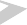 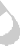 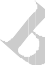 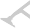 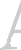 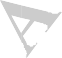 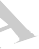 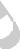 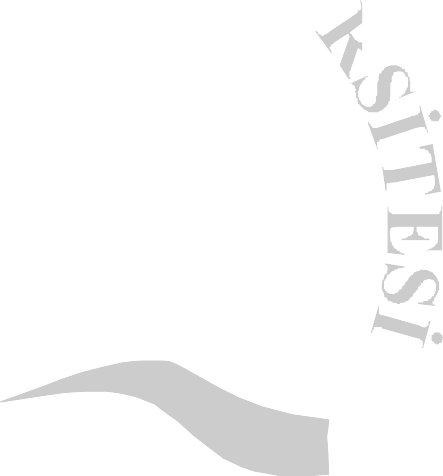 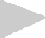 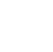 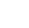 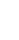 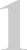 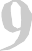 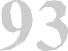 Obyektlarin tayin edilmasi üçün bu sababdan laz1m galan digar layihalandiricilarla barabar daha iki layihalandiri da olur:Standart layihafandirici (default constructor) - Sinif_adn();       §aklinda        tayin        edilan       bu layihalandirici heç bir ilkin §art verilmadiyi halda istifada olunur;Köçürma layihafandiricisi (copy constructor) - Sinif_adn(Sinif_adn&);   §aklinda   tayin   edilan   bu layihalandirici isa avvalcadan tayin edilmi§ bir hadisanin qiymatlarini yeni yarad1lmaqda olan hadisaya ötürür. 8vvalki obyektin bir   nüsxasini<1xar1r.IV F8SiLOBYEKTL8RiN XÜSUSiYY8TL8RiObyekt Üzvlari Olan ObyektlarBir obyektin üzv dayi§kanlari aras1nda digar obyektlar da ola  bilar.  istifada  edilib  edilmamasindan as1l1 olamayaraq bu obyektlarin digar dayi§kanlardan farqi yoxdur.class A{   int I;...public: A();A(A&);A(int);......};class B{   A a, b;...public: B();B(B&);B(int, int);......};kimi tayin edilmi§ iki sinifdan birincisinin kodla§d1r1lmas1nda indiya qadar §arh etdiklarimiza alava edilacak yeni bir §ey yoxdur. ikinci sinfin kodla§d1r1lmas1nda isaB::B(){   ........}kimi bir layihalandiricinin kodla§d1r1lmas1nda a va b obyektlari üçün standart layihalandiricilar  avtomatik olaraq çag1r1l1r. 8gar bunun yerina ba§qa bir layihalandiricinin istifada olunmas1 talab olunarsa,B::B():a(33),b(12)   { ... }B::B(int u, int v):a(u),b(v)   { ... }§aklinda layihalandirici ba§l1g1n1n yaz1lmas1ndan sonra “:” i§arasi, üzv obyektlarin istanilan layihalandiricilari aras1na  isa  “,”  qoyularaq  yaz1la  bilar.  Layihalandiricisitayin	olunmayan	obyektlar	üçün	isa	standart layihalandirici avtomatik olaraq çag1r1lacaqd1r.Friend (Dost) TayinedicisiBir sinfin üzvlarinin digar sinif va funksiyalardan qorunmas1 bazan manfi hallara gatirib ç1xar1r. Bu  üzvlarin bütün istifadalara aç1lmas1 da bazan   problemlar<1xara bilar. Bu bax1mdan bir sinfin üzvlari qorunarkan bazi sinif va funksiyalardan qorunmay1b, xüsusi (private tayinli) üzvlari, bu sinif va funksiyalar tarafindan istifada oluna bilar. Qadagan olunmas1na baxmayaraq, bütün xüsusi üzvlara müraciat hüququ verilan funksiyalara dost-funksiya (friend-function), siniflara isa dost-sinif (friend-class) deyilir.Proqram ç1x1§1Yaz va Mesafe üzv funksiyas1 deyildir. Normal olaraq prototiplari Noqte sinfinin xaricinda tayin olunmal1d1r. Bu iki funksiya vazifalarina göra Noqte sinfinin xüsusi dayi§kanlarina müraciat etmali olduqlar1ndan bu sinif tarafindan friend olaraq tayin edilmi§dir.DOST2.CPP davam1Yaz va Mesafe funksiyalar1 üzv funksiyas1 olmad1qlar1 üçün kodla§d1r1larkan “Noqte::” ifadasi ba§l1q daxilinda olmamal1d1r. Olarsa, bu sahv qabul edilacakdir.DOST2.CPP davam1Yaz va Mesafe üzv funksiyas1 olmad1qlar1 üçün istifada edilarkan Baslangic.Mesafe(Son); va ya Baslangnc.Yaz(Son);     §aklinda     istifada     edilmadiyina diqqat edin.DOST2.CPP davam1Bu proqram icra olunmas1 bax1m1ndan avvalkindan farqlanmir. Sadaca proqram1n yaz1lmas1nda istifada olunan funksiyalar1n, istifada  olunma  mantiqi müxtalifdir. Bu cür tayinlar kitabxana yaratmaq üçün  daha çox istifada oluna bilan funksiyalar1n yaz1lmas1na kömak edir.Proqram ç1x1§1Bir sinfin ba§qa bir sinfi dost elan etmasi isa  a§ag1dak1 kimi hayata keçirilir:class A{   friend class B;.........};class B{   ............operatoru qar§1s1nda tasirsizdir. Bu funksiyalar üzv funksiyalar  olmaq macburiyyatindadirlar.Digar bir farq da, dost funksiyalar1n dost olduqlar1 bir sinfin üzvlarina birba§a müraciat  etmamalaridir.};Bir sinfin iki va daha art1q dost-sinif va dost- funksiyas1 ola bilar. Dost-sinif, dost-funksiya tayinlarinin private, public va ya protected saviyyalarinda olmas1n1n ela bir ahamiyyati yoxdur.Dost-sinif tayinlarinin maqsadi dost elan  edilan  sinfin (masalan, B sinfi), dost elan edan sinfin (masalan, A sinfi) bütün xüsusi üzvlarina müraciat haqq1n1 tamin etmakdir. Belalikla, aralar1nda heç bir ox§arl1g1n olmamas1na baxmayaraq bir sinfin digar sinifdan istifada etmasi tamin olunmu§ olur. Bu haqq sadaca friend  ila  tayin olunmu§ siniflara verilir. Bu sinifdan töranan siniflarin va ya  bu sinfin dost elan etdiyi digar dost-sinif  va dost-funksiyalar1 eyni hüquqdan faydalana  bilmazlar.Dost-sinif tayini birtarafli tayindir. Yani, A B-ni dost elan etmi§dir, B A-n1n xüsusiyyatlarini istifada eda bilar. Lakin A B-nin  xüsusiyyatlarini  istifada  eda  bilmaz. Çünki, B A-n1 dost elan etmami§dir.Dost-funksiya tayini layihalandirici (constructor) va yoxedici   (destructor)   funksiyas1   ila   manimsatma    “=”tayinindan sonrakimi kodla§d1r1la bilmaz. Ona göra ki, Yaz funksiyas1n1n istifada etdiyi X, Y, Z dayi§kanlarinin na olduqlar1 balli deyildir. (Biza göra bu dayi§kanlar Noqte sinfinin dayi§kanlaridir. Lakin Yaz funksiyas1 bu dayi§kanlari birba§a istifada eda bilmaz. 8gar a§ag1dak1 kimi kodla§d1rma  apar1larsa,X, Y, Z-in _noqte obyektinin üzvlari oldugu ba§a dü§ülacakdir; Bu üzvlarin private tayininin qar§1l1g1 olaraq Yaz funksiyas1n1n dost tayini bu xüsusi üzvlara müraciati tamin edir.Obyeklarin Operatorlara YüklanmasiTayin	olunmu§	yeni	siniflarin	operatorlara yüklanmasi mümkündür.Vector sinfini tayin etdikdan sonra indi da iki vektorun cami va farqi üçün + va - operatorlar1n1 tayin edak.Bu tayinlardan sonraVector A(3, 4);Vector B(8, 6.5 / 3, 1); Vector C = A + B; Vector D = A - B;float f = 67;Vector E = A – Vector(16, 1, -10) + Vector(f, f * 3, f / 4);ifadalarini yazmaq olar.Bir	vektoru	haqiqi	adadla	geni§ladan	vurma operatorunu a§ag1dak1 kimi yaza bilarik:Bu cür tayindan sonraVector A(4, 5, 3);Vector B = A * 2;dogruVector C = 2 * A;isa sahvdir. Çünki, Vector& operator*(Vector&, float); ila Vector ila float qiymatinin hasili tayin edilmi§dir. float ila Vector qiymatlarinin hasili ayr1l1qda tayin edilmalidir.Bir	vektorun	istiqamatini	tars	çeviran	unaryoperatorunu tayin etmak  üçünOperatorlar1n ilk parametrlarinin sinfin özünün olmas1 hal1nda onlar1 üzv funksiya kimi tayin  edib istifada etmak da  mümkündür.yazmaq olar.Bir sinfin xüsusi (private) üzvlarinin da operator funksiyalar1 daxilinda istifada olunmas1 talab  olunarsa, bu operator funksiyalar1n1n dost (friend) kimi tayin olunmas1 laz1md1r.this Lokal Dayi§kaniBu misalda bundan avvalki misala alava  olaraq Hesab üzv funksiyas1ndan istifada edilmi§dir. Yaz funksiyas1 yaln1z üzvün koordinatlar1n1, Hesab funksiyas1 isa “Bu noqte (x, y, z) movqeyindedir” malumat1n1 ekrana ç1xaracaqd1r. Hesab funksiyas1 nöqtanin koordinatlar1n1 ekrana ç1xararkan Yaz funksiyas1n1 çag1rmal1, çag1rarkan da yaz1lacaq nöqtani parametr olaraq göndarmalidir.Burada Yaz funksiyas1na parametr vermak üçün ox§ar bir obyekt yarad1l1r. Bu amaliyyat vaxt va alava yadda§ talab edir. Buna  baxmayaraq  layihalandiricilar  har zaman ox§ar obyekt yarada  bilmirlar.Lakin Hesab va buna ox§ar bütün funksiyalar hans1 obyekta aid olduqlar1 haqq1nda malumata malikdirlar. Bu malumat üzv funksiyas1n1n aid oldugu obyektin göstaricisi malumat1ndan ibaratdir. Bu göstaricinin ad1  har bir obyekt üçün this qabul olunur. Bu dayi§kan üzv funksiyalar1 üçün avtomatik olaraq tayin olunur. Baxd1g1m1z misalda Hesab funksiyas1 üçün bu tayin Noqte *const this §aklindadir.istifadasi a§ag1dak1 kimidir:this göstaricisindan istifada edarak obyektin üzv funksiya va dayi§kanlarina müraciat etmak da mümkündür. Hatta, bazan macburidir. Üzv funksiya daxilinda obyektinkilarla eyni adda olan  dayi§kanlar varsa, bu funksiya obyektin eyni adl1 dayi§kanlarina müraciat eda bilmaz. Bu halda görma (scope::) operatorundan da istifada etmak olmaz. Bela hallarda this dayi§kanindan istifada edilir.istak sinif tayini daxilinda bildirilir. Bu dayi§kanin tayini zaman1 tipdan avval static sözü alava edilarak yerina yetirilir.Ümumi Ortaq Dayi§kanlarHar obyekt malik oldugu malumatlar1 bütün obyektlardan qoruyur. 8gar bazi malumatlar1n bütün proqramla§d1rma üzvlari tarafindan sarbast istifada edilmasi talab olunarsa, bu dayi§kanlar  qlobal  dayi§kanlar kimi tayin edilir.8gar bir dayi§kanin müayyan bir sinfa mansub olan obyektlar  tarafindan  istifada  edilmasi  talab  olunarsa, buProqram ç1x1§1Bu tayin ila b dayi§kaninin bütün Misal obyektlarinda ortaq istifada edilacayi, digar  obyektlarin isa bu dayi§kana birba§a müraciat eda bilmayacayi bildirilir. Lakin bu tayin kifayat deyildir. b dayi§kani bundan ba§qa sinif xaricinda daint Misal::b;§aklinda tayin edilmalidir.Bir qayda olaraq dayi§kanlarin tayini a§ag1dak1 kimidir:class sinif_adn{ static tip1 dayi$kan1; static tip2 dayi$kan2;...Obyektlar üçün istifada olunan static açar sözü C- daki lokal dayi§kanlar ila eyni mantiqa malikdir. Yani obyekt, proqram icra olunmaga ba§lad1g1 zaman varl1g1n1 ortaya qoyur: yadda§dan yer istayir va ilk qiymatini al1r. Proqram icras1n1 tamamlad1qdan sonra varl1g1na son qoyulur. Lokal tayinlar kimi funksiya icra olunmaga ba§lad1g1 anda varl1g1n1 göstarib, icras1n1 tamamlad1qdan sonra varl1g1na son vermir. Eyni formada üzv  dayi§kanlari da obyekt mövcud oldugu anda (layihalandirici icra olunduqdan sonra) varl1g1n1 göstarib, obyekt yox oldugu anda (yoxedici  icra  olunduqdan  sonra) varl1qlar1na son qoyulur. static ila tayin edilan bu üzvlar da eyni §akilda obyektlarin ömür müddatindan  as1l1 qalmayaraq, proqram1n ömür müddatindan as1l1 hala galirlar.static dayi§kanlar ola bildiyi kimi, static obyektlarin olamas1 da mümkündür.};tip1 sinif_adn::dayi$kan1; tip2 sinif_adn::dayi$kan2;...8gar laz1m galarsa, bu dayi§kanlara ba§lang1c  qiymat da manimsatmak olar.int Misal::b = 30;Yaln1z burada diqqat edilmasi vacib olan hal, har hans1 bir obyekt mövcud olmazdan avval, static obyektlar mövcud olacag1 üçün bu obyektlar yarad1larkan mövcud olmayan dayi§kanlardan istifada olunmamal1d1r.Statik (Static) FunksiyalarÜzv dayi§kanlar kimi üzv funksiyalar  da  static olaraq tayin edila bilarlar. Bu tayin bax1m1ndan üzv funksiyalar1n1 iki müxtalif qrupa ay1rmaq olar: statik (static) va avtomatik (auto) funksiyalar. Normal  olaraq  har hans1 bir tayin olmazsa, tayin olunmayan bütün üzv funksiyalar1 avtomatik funksiya kimi qabul edilir. Avtomatik funksiyalar1n asas xüsusiyyati, üzv olduqlar1 sinfin bütün üzv dayi§kan va funksiyalar1n1 birba§a istifada eda bilmalaridir. Virtual funksiyalar da daxil olmaqla, indiya kimi tayin edib istifada etdiyimiz bütün üzv funksiyalar1n1n avtomatik funksiya oldugunu xat1rlayaraq, yaz1larkan üzv dayi§kan va funksiyalar1n1 neca istifada etdiklarina diqqat  edin.Statik funksiyalar da üzv  funksiyas1  kimi  tayin edilib istifada olunmalar1na baxmayaraq avtomatik funksiyalardan iki alamatina göra farqlanirlar. Birincisi, statik funksiyalar  üzvü olduqlar1  sinfin  üzv  dayi§kan vafunksiyalar1ndan avtomatik olanlar1 birba§a istifada eda bilmazlar. ikincisi, statik funksiyalar1 çag1rmaq üçün bir obyekta ehtiyac vard1r.Statik funksiyalar sinif daxilda tayin edilarkan funksiya prototipinin avvalina static  açar  sözü  alava edilir. Funksiyan1n gövdasinin yaz1lmas1 isa digar funksiyalar kimidir. Yaln1z sinfin üzv dayi§kan va funksiyalar1ndan statik kimi tayin edilmayanlar birba§a istifada oluna bilmazlar. Bundan ba§qa  this  lokal dayi§kani da funksiyalar1n daxilinda istifada oluna  bilmaz.class sinif_adn{ ...static funksiya_tipi funksiya_adn(parametr_siyahnsn);...};{ ...funksiya_tipi sinif_adn::funksiya_adn(parametr_siyahnsn);......}Statik funksiyalar iki formada çag1r1la bilar: 8gar statik funksiyan1n aid oldugu sinfin bir obyekti mövcuddursa, bu obyekta asaslanaraq bir statik funksiya sanki, avtomatik bir funksiya kimi çag1r1la bilar. Va ya statik funksiyan1n ad1ndan avval aid oldugu sinfin  ad1n1va	::	görma	(scope)	operatorunu	yazaraq,	statik funksiyan1 çag1rmaq mümkündür.Proqram ç1x1§1const FunksiyalariBir obyektdan bir malumat1 almaq üçün istifada olunan üzv funksiyalar1n1n, yaz1larkan sahvan da olsa, üzv dayi§kanlarini dayi§dirmasi arzuolunmazd1r. Daxilinda bu cür funksiyalar1n tayin edilmasi zaman1 bu istak parametr siyah1s1ndan sonra const (sabit) açar sözü yaz1laraq bildirilir. Tayin edilarkan sonunda const (sabit) açar sözü olan funksiyalar malumat funksiyasi adland1r1l1r. Bu funksiyalar üzv dayi§kanlarinin qiymatlarini dayi§dira bilmadiklari kimi, funksiyas1 olmayan digar funksiyalar1 da çag1ra bilmazlar.class sinif_adn{ ...int const_funksiyasn(parametr_siyahnsn) const;...}int sinif_adn::const_funksiyasn(parametr_siyahnsn) const{ ...return qiymat;}iç-iça TayinlarSinfin tayin edilmasi zaman1 yeni bir sinif va ya tip  da tayin etmak olar. Tayin edilan bu yeni tip, tayin olundugu sinfin ad1 ila barabar istifada edilir. Bu da   tayinolundugu	sinfin	ad1ndan	sonra	görma	(::	scope) operatoru va ad1n yaz1lmas1 ila yerina yetirilir.sinif_adn::tip_adn sinif_adn::enum_qiymatiProqram ç1x1§1Obyekt GöstaricilariBir   obyektin   göstarici   kimi   tayin   olunmas1 C-daoldugu kimidir:Massiv *A; Noqte *C; Noqte **D;Bu cür tayinlarda obyekt deyil, sadaca, obyekti göstaran bir göstarici vard1r. Buna göra da tayin zaman1 layihalandiricinin, proqram bloku tamamland1qdan sonra da yoxedicinin icra olunacag1n1 gözlamak olmaz. Bu istak proqramç1 tarafindan tayin olunur.main(){  Massiv massiv(20, 10); Massiv *massivPtr = &massiv;......return 0;} //massiv obyekti özü yox olur.8gar obyekt göstaricilari üçün yadda§da dinamik olaraq bir yer ayr1larsa, bunun üçün new va ayr1lm1§    buMassiv *massivPtr;massivPtr = new Massiv(30, 40);......delete massivPtr;......int PaketSayi = 30;int PaketUzunlugu = 6*;massivPtr = new Massiv(PaketSatisi *PaketUzunlugu, 0);......delete massivPtr; delete massiv;return 0;}new operatoru yer ay1rd1g1 obyektin layihalandiricisini, delete operatoru da bu obyektin yoxedicisini avtomatik çal1§d1r1r. Buna göra da new operatoru	istifada	edilarkan	obyektin layihalandiricilarindan biri new operatorundan sonra yaz1l1r. delete opertorunun istifada edilmasinda isa  sadaca obyekt göstaricisi verilir. Burada new ila yer ayr1lmam1§ obyektlari delete ila, new ila yer ayr1lm1§ olsalar bela, eyni obyekti bir dafadan art1q silmak olmaz.obyektin silinmasi üçün da delete operatorunun istifada edilmasi laz1md1r.Massiv massiv(20, 30);…delete massiv;Massiv* massivPtr = new Massiv(20, 30);...delete massivPtr; delete massivPtr;main(){ Massiv *massiv = Massiv(10, 20);Yuxar1da göstarilanlarin har biri sahva yol aça bilar.Obyekt MassiviStandart   (default)   layihalandiriciya   malik    olmaq§arti  ila bir sinfin obyektlarindan ibarat olan massiv    aldaetmak mümkündür.Burada delete [ ]C; yerina delete [10]C; kimi C massivinin ölçüsü da yaz1la bilar. Lakin bu amr massivi tamamila sildiyi üçün mötarizalarin daxilinda verilan massivin ölçüsünü nazara almayacaqd1r. Va komplyator bunu Siza “Array size for ‘delete’ ignored” malumat1 ila bildiracakdir. Bu sahvdan qurtulmaq  üçün  ”#pragma warn dsz-“ direktivindan istifada eda  bilarsiniz.Burada delete [ ]C; yerina delete C; amri istifada edilarsa, C-nin ilk elementi silinacakdir ki, bu da xo§agalmaz hallar1n yaranmas1na sabab olacaqd1r.   Bunagöra   da   delete   amrindan   bu   §akilda   istifada    etmakmaqsadauygun deyildir.8gar  istifada  etmak  istadiyiniz  obyektin standartlayihalandiricisi yoxdursa va ya yarad1lacaq obyektlar bir-birindan farqli xüsusuyyatlar da§1yacaqlarsa, bu halda obyekt göstaricilari massivindan istifada etmak maqsadauygundur.V F8SiL	5.2 Siniflarin TöradilmasiOBYEKT TÖR8TM8K5.1. Töratma 8maliyyatiBir sinfa asaslanaraq onun yerina yetirdiyi i§in mahiyyatini dayi§dirmak va ya inki§af etdirmak kimi icra olunan amaliyyatlara töratma  (derivation)  deyilir.  Töratma amaliyyat1n1n yerina yetirilmasi üçün tayin olunmu§ bir sinif mövcud olmal1d1r. Töratma amaliyyat1nda istifada olunan bu mövcud sinfa baza sinfi (base class) deyilir. Töratma naticasinda meydana galan obyekta isa töranmi§ sinif (derivated class) ad1 verilir. Ba§qa sözla baza sinfina valideyn (parent), töranmi§ sinfa isa U§aq (child) ad1 verilir.A§ag1da göstarilmi§ iki metodla sinif töratmak  olar:Bir	sinfin	üzv	funksiyalar1ndan	birininvazifalarini   ba§qa  bir  formada   yerina  yetiracak§aklinda dayi§dirmakla;Obyektin	vazifalarini	art1raraq	yeni	üzv funksiyalar1 alava etmak, yani inki§af etdirmakla.Obyekt töradarkan bu iki metodun har ikisi ayr1- ayr1l1qda va ya barabar istifada oluna bilar.Bu siniflarin tatbiqi naticasinda a§ag1dak1 proqram1 yazaraq növbati naticani alda etmak  olar:indi isa xabardarl1q masaj1n1n nömrasi tak isa, proqram Enter düymasini s1xana qadar gözlasin, cüt isa gözlamadan icras1n1 tamamlas1n. Xeber hissasi istisna olmaqla bu strukturun digar funksiyalar1 eyni qals1n. Bu halda Mesaj sinfini baza kimi qabul edib Sehv sinfini töratmak daha  maqsadauygundur.Proqram ç1x1§1Yeni sinfin tayin edilmasi zaman1 baza sinfinin asas sinif ad1ndan sonra yaz1ld1g1na diqqat edin. class Sehv : Mesaj tayini Sehv sinfinin Mesaj sinfindan törandiyini göstarir. Digar bir halda agar laz1m galarsa, yeni sinfin layihalandirici va yoxedici funksiyalar1 digar üzv funksiyalar1ndan farqli olaraq töranmi§ olduqlar1 sinfin layihalandirici va ya yoxedici funksiyalar1n1 avtomatik olaraq  istifadaya verirlar.Sehv sinfi üçün Xeber funksiyas1  yenidan yaz1larkan Mesaj sinfinin Xeber funksiyas1na ehtiyac1 oldugu zaman, bu ehtiyac Mesaj sinfinin Xeber funksiyas1n1n Mesaj::Xeber §aklinda çag1r1lmas1 ila ödanilmi§ olur. Bu çag1r1§1 yerina yetirmak vacib deyildir. Eyni formada “u§aq” sinfinin “valideyn” sinfindan olan  bir funksiyan1 çag1rmas1 asas1nda çag1r1lan funksiyan1n ad1 öz funksiyalar1n1n ad1 ila üst-üsta dü§ürsa, bu funksiyan1 asas  sinfin  “valideyn”larindan  olmaq §arti ila::	(görma)    operatorundan	istifada	edarak	çag1rmaq mümkündür.  Mesaj::Deyisdir() kimi.indi da bundan avvalki misal1 Sehv sinfi ila yenidan yazaq:Proqram ç1x1§1Bu misalda Sehv sinfi üçün Deyisdir funksiyas1n1n varm1§ kimi istifada edilmasina diqqat  edin.  Haqiqatda isa  Sehv   sinfi   Deyisdir  vazifasini   Mesaj  sinfinin tatbiqetdiyi metoddan istifada edarak yerina yetirir. Xeber vazifasi oldugu zaman isa Sehv bunu öz  metodlar1na  göra yerina yetirir. Sehv vazifasini yerina yetirarkan Mesaj-dan da faydalana  bilir.Müraciat Haqlari va Nüfuz EtmaBir sinfin üzvlarina (dayi§kan va metodlar1na) müraciat eda bilan xarici agentlar üç sinfa bölünür. Bir töradilmi§ sinif, baza sinfi daxilindaki qorunmu§ (protected) va tabii ki, ümumi (public) kimi tayin edilmi§ üzvlara müraciat  hüququna malikdir.Töradilmi§ sinif baza qabul edilarak yeni  bir obyektin töradilmasi talab olundugunda, son töradilan sinif ilk töradilan sinfa  bu  sinfin  müayyan  etdiyi hüquqlar ila müraciat eda bilacakdir. Lakin bu halda asas bazan1n üzvlarina müraciat hüququ neca olacaqd1r?Burada töradilan sinfin, özündan töranan siniflara avvalki siniflardan qalan miras1 neca tahvil veracayini müayyan etmak laz1md1r. Bu o sinfin nüfuz etma qabiliyyatini müayyan edir.class A { ... };class B : public A { ... };class C : private A { ... };class D : A { ... };class E : A { ... };Burada A tayin edilmi§ baza sinfidir. B, C, D va E isa A-dan töranmi§ siniflardir. B-nin tayin edilmasi zaman1 A-n1n avvalindaki public ifadasi B-nin A-dan tahvil ald1g1 miras1 eyni hüquqlarla (A-n1n B-ya verdiyi hüquqlarla) özündan sonrak1lara tahvil vermasi manas1na galir.C da A-dan töranmasina  ragman  onun  tayin edilmasi zaman1 private ifadasindan istifada edildiyi üçün C A-dan ald1g1 bütün xüsusiyyatlari özündan töranan siniflara private kimi tahvil veracakdir. Burada  A-n1n public xüsusiyyatlarinin bela B-dan törananlar üçün istifada edilmasinin qadagan olmas1na diqqat edin.D va E siniflarinin tayin edilmasi a§ag1dak1 kimidir:class D : public A { ... };class E : private A { ... };Buna sabab, avvalcadan qeyd edildiyi kimi class vasitasila edilan tayinlarda müraciat hüququ müayyan edilmadiyi     zaman     private,     struct    vasitasila    edilantayinlarda	isa	public	oldugunun	avtomatik	qabul edilmasidir.Dinamik YüklamaBaza sinfi va töradilmi§ sinif aras1ndak1 ahamiyyatli olan alaqalardan biri da baza sinfinin göstaricisina töradilmi§ sinfin ünvan1n1n manimsadila bilmasidir. Bu dinamik yüklama (dinamic binding) qaydas1n1n meydana galmasini tamin edan bir hadisadir.  Lakin  bu  manimsatma dinamik  yüklamanin  meydana  galmasi üçün kifayat deyildir. Bunu bir misal ila izah  edak:Proqram ç1x1§1sahib olan sinifdan töranmi§ siniflarin eyni adl1 üzvlari da xayali xüsusiyyat da§1y1rlar.Bu misalda töradilan sinfin daxilinda baza sinfinin üzvü olan Goster() funksiyas1 yenidan tayin olunmu§dur. Bu tayin dogrudur (B obyektinin Goster() xüsusiyyatinin olmas1na diqqat edin). Bela ki, baza sinfinin göstaricisina töradilmi§ sinif manimsadildikdan sonra göstaricidan Goster() xüsusiyyatini vermasi talab olunarsa, bu ancaq töradilmi§ sinfin obyektinin malumatlar1 ila baza sinfinin imkanlar1n1n ortaya qoyulmas1 ola bilar. Bu hal komplyatorun komplyasiya zaman1 davran1§lar1ndan qaynaqlan1r.Bunun qar§1s1n1 almag1n an yax§1 yolu baza sinfi tayin edilarkan töradilan siniflarin dayi§diracaklari metodlar1 xayali (virtual) tayin etmakdir. Bu sababdan da bu cür metodlar1n prototip tayin etmalarina virtual açarsözü ila ba§lamaq laz1md1r.Buna göra da laz1m olan samaraliliyi alda etmak üçün yuxar1dak1 misalda Baza sinfinin üzv funksiyas1 olan void Goster() funksiyas1 virtual sözü ila ba§layaraq virtual void Goster() kimi tayin edilmalidir. Bu cür tayin etma yerina yetirildikdan sonra töradilan siniflar üçün virtual tayin etmanin hayata keçirilmasinin va ya keçirilmamasinin heç bir  ahamiyyati  yoxdur.  Xayali üzvaProqram ç1x1§1 (düzali§dan sonra)Bu i§ prinsipini bu cür §arh etmak olar: virtual açarsözü olmadan edilan tayinlarda obyektin yaln1z malumat sahalari (dayi§kanlari) yadda§da saxlan1l1r. Metodlar  üçün  isa  komplyator  qarar  verir.  Lakin metodxayali tayin edilarsa, bu, metodun yadda§dak1 yerina aid malumatda (ba§lang1c ünvan1) obyektin digar malumat sahalari ila birlikda yadda§da saxlan1l1r. Bela bir metod çag1r1ld1g1 zaman da yadda§dak1 bu yer ila alaqadar olan malumat istifada edilarak haqq1nda söhbat aç1lan obyektin metoduna müraciat etmasi tamin  olunur. Xüsusila da bir sinfin metodlar1 xaricinda yoxedicilarinin da xayali olaraq tayin edilmasina imkan verilir. Layihalandiricilar isa xayali olaraq tayin edila  bilmaz.Qaydali FunksiyalarObyektlarla proqramla§d1rma zaman1 asasan bütün obyektlar ümumi §akilda deyil, eyni amaliyyatlar üçün nazarda tutulanlar tasniflandirilarak baza obyektindan töradilir. Ümumi xüsusiyyatlar da mümkün olmad1qca baza obyekti daxilinda camla§arak yena bu obyekt üçün yaz1l1r. Bundan sonra asas obyektlar yaz1laraq proqram ortaya ç1x1r.Masalan, ayrilarla alaqadar bir proqramda çevra radiusu, ellips radiusu, qövs kimi ayrilarin olmas1 va bu ayrilarin fazadak1 yerlarinin va uzunluqlar1n1n hesablanmas1 talab oluna bilar.Bu halda bütün obyektlari bir Eyri sinfindan töratmak   mümkündür.   8maliyyatlar1   yerina   yetirmak üçün Eyri sinfinin ayrilarin yeri va ölçülari ila alaqadar üzv  funksiyalar1 olmal1d1r.Lakin Uzunluq funksiyas1n1 yazmaq laz1m galdiyi zaman Eyrin-in uzunlugunun na oldugu va ya neca hesablanacag1 müayyan olmad1g1 üçün Uzunluq funksiyas1 ancaq sonradan yaz1lmaq §arti ila müvaqqati bir funksiya kimi yaz1la bilar.EYRI.CPP davam1Bu cür tayinlarin üç asas manfi cahati vard1r:Sonradan istifada edilmasina baxmayaraq tayin olunan  bu  funksiyalar,  proqram  daxilinda istifada olunmayacaqlar1na baxmayaraq proqram1n böyümasina sabab olacaqlar;Proqramç1lar istifada etmadiklari bu proqram parçalar1n1  yazmal1 olacaqlar;Galacakda   yaz1lmas1   unuduldugu  zaman  sahvnaticalar veracakdir.Bu hallardan qurtulman1n yolu isa,  sinif  daxilinda bu cür sonradan yaz1lmas1 talab olunan funksiyalar1 tayin etdikdan sonra “= 0“ ifadasini yazmaqd1r. Bu yaz1l1§ bela, bir funksiyan1n olmas1n1n vacibliyini, ancaq onun bu marhalada yaz1lmayacag1n1 va sonrak1 marhalalarda bu sinifdan töranan siniflarin hamin funksiyan1 tayin edarak funksiyas1nda yazacaqlar1n1 bildirir. Bu funksiyalar sonradan töranan siniflar daxilinda yaz1lacaqlar1 üçün onlar xayali (virtual) tayin edilmalidirlar. Bu funksiyalar1 xayali funksiyalardan farqlandirmak üçün onlara xayali kor funksiya (pure virtual) va ya qaydal1 funksiya ad1 verilir.Daxilinda bu cür funksiyalar olan siniflardan obyekt yarad1la bilmaz. Bu siniflar ümumi maqsadlar üçün istifada edilir. Bu cür siniflara  mücarrad  (abstract)  sinif ad1 verilir. Yuxar1dak1 misalda Eyri sinfi abstarakt sinifdir. Proqram daxilinda Eyri ad1nda bir obyekt ola bilmaz. Ancaq Eyri-dan töranmi§ haqiqi siniflarin (Xett, Cevre_Qovsu kimi) obyektlari ola  bilar.Proqram1n strukturu ayrinin müxtalif amaliyyatlar1 üçün bir obyektda ehtiyac duyuldugu zaman mücarrad sinfin obyektlarinin yerina göstaricilari va ya  taqdimatlar1ola  bilar.  Tabii  ki,  bu halda  göstarici  va  ya taqdimatlarahaqiqi  obyektlar manimsadilmalidir.Masalan,main(){   Eyri A1;...return 0;MisallarCurveQaydal1	funksiyalar	üçün	verilan	misal1 tamamlayaq.}kimi bir proqram, mücarrad sinif obyektindan istifada etdiyi üçün yaz1la bilmadiyi haldamain(){  Eyri* Eptr = new Line(100, 100, 300, 600);...return 0;}va yamain(){  Eyri*& Eptr = new Line(100, 100, 300, 600);...delete Eref; return 0;}proqramlar1 yaz1laraq istifada oluna bilarlar.LineDemoXattin qrafik ekranda tayin olunmas1 va uc nöqtasinin harakat etdirilarak canland1r1lmas1 (animasiyas1) üçün yaz1lan bir proqrama edilan alavalar ila iki xatdan ibarat olan qrup tayini va eyni proqram1n tatbiqi ila alaqadar misallar1 gözdan keçirak:indi da Line sinfi asas1nda Box (qutu) sinfini tayin edib eyni maqsadla istifada edak. Bunun üçün LINE.CPP proqram1na qal1n (bold) sitilda yaz1lm1§ satirlari a§ag1dak1 kimi alava edak:class Eyri{ protected:int _X, _Y;public: Eyri();Eyri(const Eyri&); Eyri(int, int);vitual char* Adlar() const = 0; int Yer_X() const;int Yer_Y() const;C++ Metod Çagiri§ Sistemiindi da xayali funksiyalar1n i§lama prinsipini §arh edak. Bunun üçün C-dan bildiyimiz kimi bir funksiya yaz1ld1g1 zaman, yadda§da komplyator tarafindan müayyan edilib çag1r1larkan onun mövqeyina avtomatik keçid ba§ verir. Lakin xayali funksiyalar üçün  bu  mümkün deyildir.Eyri misal1nda oldugu kimi tayin olunmu§ baza sinfinin göstaricilarina Xett manimsadildiyi zaman çag1r1lan Uzunluq funksiyas1 xattin uzunlugunu hesablayarkan, Cevre_Qovsu manimsadilib uzunlugu soru§uldugu zaman, bu dafa da çevra qövsü üçün hesablamalar1 apararaq geri göndarir. Bu cür siniflararas1 müqayisani aparmaq üçün siniflarin har biri üçün xayali funksiya cadvallari (virtual function table) yarad1l1r.virtual void Yer_X(int); virtual void Yer_Y(int);virtual int Uzunluq() const = 0;};tayinina uygun olaraq a§ag1dak1 cadval haz1rlan1r.Cadvaldaki NULL qiymatlari qaydal1 funksiyalar1 göstarir.Xett sinfi tayin edilarkan ox§ar bir cadval onun üçün da haz1rlan1r. Xett sinfi Eyri sinfindan törandiyi üçün bu cadvala avvalca Eyri sinfinin qiymatlari köçürülür. Sonra isa    Xett   sinfi    üçün    yaz1lan    xayali    funksiyalar   bucadvaldan tap1laraq ünvan qiymatlari dayi§dirilir. Töranan sinif üçün da yeni tayin edilan xayali funksiyalar varsa, bunlar da cadvalin sonuna satir  alava  edilarak  daxil edilir.Buna ox§ar amaliyyatlar töranan bütün siniflar üçün yerina yetirilir. Bu siniflardan birinin obyekti yarad1ld1g1 zaman bu siniflar virtual  funksiyaya  malik  olduqlar1 üçün hans1 cadvalin istifada edilacayi da daxil olmaqla eyni zamanda cadval göstaricisini da  saxlay1rlar.  Masalan, Xett va Cevre_Qovsu obyektlarini  yaradaq:Xett D; Cevre_Qovsu C;D�[VTPXett][_X][_Y][Son_X][Son_Y]C�[VTPCevre_Qovsu][_X][_Y][_Radius][_BaslangicBucagi][_SonBucagi]VTP  VirtualTablePointerGöründüyü kimi har bir tayina xayali funksiyan1n cadval göstaricisi (VTP) daxildir. Bu malumat har bir obyektin  aid  oldugu  sinfin  funksiya  cadvalini    göstarir.Xayali funksiyalar çag1r1larkan da ela bu cadvaldan faydalanaraq çag1rma amaliyyatlar1 yerina yetirilir.Masalan, D obyekti üçün Uzunluq funksiyas1 çag1r1ld1g1 zaman, D-nin VTP qiymati ila Xett sinfinin cadvalina va bu cadvalin 4-cü satri vasitasila da Xett::Uzunluq funksiyas1na müraciat edilacakdir. Bu cür birba§a olmayan müraciatlar C proqramlar1na nisbatan süratin a§ag1 dü§masina sabab olur.Mövcud Olandan Töranan SiniflarMalum	oldugu	kimi	obyektyönlü proqramla§d1rmada töradilmi§ sinfin yaln1z bir baza sinfina malik olma macburiyyati yoxdur. Bir sinif bir neça sinifdan töraya bilar. Bu halda töranan sinif törandiyi  sinfin bütün üzvlarina müraciat edib onlar1 istifada eda bilar. Bu hal bütün siniflarin xüsusiyyatlarinin tak bir sinifda camlanmasini tamin etdiyi üçün daha güclü siniflarin yaranmas1na sabab olur. Bu cür tayinlar çox bazal1l1q adland1r1l1r.C++-da bu cür tayinlarda baza siniflarinin virtual, olub olmamas1ndan as1l1 olmayaraq eyni metodlardan (eyni ad va parametr siyah1s1na malik olan funksiyalardan) ibarat olmas1 zaman1 töranan sinif daxilinda bu metodlar1n yenidan tayin edilmasina  ehtiyacvard1r. Bu tayin ila baza siniflarindan biri va ya ham1s1 çag1r1la bilacayi kimi, metod yenidan da yaz1la bilar.Çox  bazal1l1q  xüsusiyyatinin  üstünlüklarindan birida töranan sinfin obyektinin baza siniflarindan har hans1 birinin göstaricisina manimsadila bilmasidir. Bu halda töranan sinfin obyekti manimsadildiyi sinif kimi davranaraq özüna aid qabiliyyatlarini nümayi§  etdirir.Proqram ç1x1§1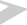 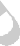 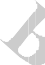 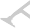 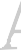 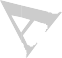 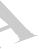 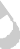 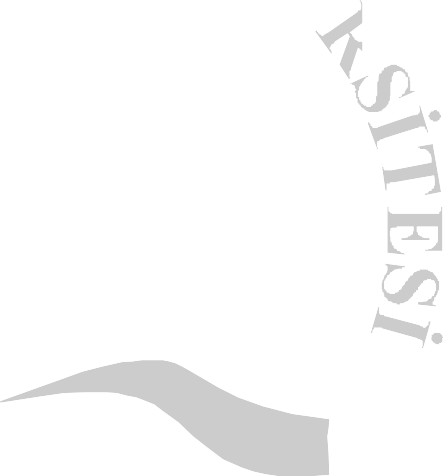 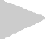 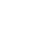 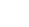 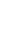 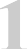 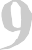 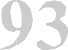 VI F8SiL$ABLONLAR  HAZIRLAMAQ$ablonlarBir proqram kodunun müxtalif hallar üçün takrar yaz1lmas1 yerina qalib kimi haz1rlan1b istifada edilmasina§ablonlama (template) ad1 verilir. Masalan, float tipli elementlardan ibarat massiv ila double tipli va hatta int, char va ya long tipli elementlardan ibarat massivlarin kiçikdan böyüya s1ralanmas1 alqoritmas1 aras1nda heç bir farq yoxdur. Bu halda har bir tip üçün ayr1 bir s1ralamafunksiyas1n1n yaz1lmas1 art1q bir i§dir. Yaln1z bir proqram kodu ila proqram yazmaq ham proqramç1n1n yükünü azald1r, ham da galacakda edilacak dayi§ikliklarda eyni maqsad üçün bir çox proqram kodunun dayi§dirilmasi macburiyyatini aradan qald1r1r.Bu bax1mdan C dilinda bu cür kodla§d1rmalar makrolar1n kömayi ila apar1l1r va bu hal ümumi (generic) tayinlar adland1r1l1r. Bir misala baxaq:funksilar1n	xaricinda	(qlobal	olaraq)IMP_SORT(char); satri yaz1lmal1d1r.Misalda IMP_SORT makrosu ila s1ralama funksiyalar1n1n ümumi bir §ablonu ç1xard1lm1§, tayin olunma satrinin alt1nda isa yeni bir makrodan istifada edarak mövcud tiplar üçün s1ralama funksiyalar1 alda edilmi§dir. Bu funksiyalar1n çag1r1lmas1 üçün da SORT adl1 digar bir makro yaz1lm1§d1r.Ümumila§dirilmi§    bu    makro    tayinlarinin  manficahatlari  isa a§ag1dak1lard1r:S1ralanacaq bir massivin elementlarinin tipi parametr siyah1s1na birba§a yaz1lmal1d1r. 8ks halda sahv ba§ verir;8gar	massivin	elementlarinin	tipi dayi§dirilacaksa, bu massivi s1ralamaq üçün istifada edilan SORT funksiyalar1 da dayi§dirilmalidir;S1ralanacaq har massivin elementlari IMP_SORT ila uygun tipda tayin edilmalidir. Masalan, char tipli    bir    massiv    s1ralanmadan    avval    bütün$ablon Funksiyalarindi da C++-da §ablon xüsusiyyata malik eyni proqram1 yazaq.template ifadasi C++1n acar sözüdür. template ila tayin edilan funksiyalarda avvalcadan proqram kodunun dayi§masina sabab olan tiplar tayin edilarak onlara simvolik bir ad verilir. Bu tayin template açar sözü ila barabar a§ag1dak1 simvolik adlar alava edilarak ba§lan1r.template<class simvolik_ad1 [, class simvolik_ad2 ...]>Proqram ç1x1§1Bununla   mövcud   olan   bütün   tiplar   üçün  SORTfunksiyas1 tayin edilir.Burada SORT funksiyas1n1n çag1r1lmas1na nazar yetirsaniz, s1ralanacaq massivin elementlarinin tiplarina aid heç bir malumat görmayacaksiniz. Çünki art1q komplyator SORT funksiyas1n1n çag1r1lmas1 zaman1 birinci parametrin tipini istifada edarak hans1 funksiyan1 çag1racag1na özü qarar verir.Bu tayindan sonra funksiya, simvolik adlardan da istifada edilarak C++ qaydalar1na göra yaz1l1r.template ila alda edilan funksiyalarla istifadaçinin özünün tayin etdiyi obyektlarin istifada edilmasi da mümkündür.sinifi tayin edilarkan operator > funksiyas1 da tayin edilmi§dir.$ablon ObyektlarBazi obyektlar icra olundugu zaman  istifada  etdiklari dayi§kanlarin tiplari müxtalif hallarda dayi§a bilar.   Bu   obyektlar   üçün   da   funksiyalardak1na  ox§ar§ablonlar haz1rlay1b istifada etmak olar. Obyekt tayinlari iki va daha çox hissadan (üzv va dost funksiya tayinlarindan) ta§kil olundugu üçün funksiya tayinindan nisbatan farqlanir.Proqram ç1x1§1Burada template ila tayin edilan  funksiyan1n simvolik adla verilan obyektdan na gözladiyina diqqat etmak laz1md1r. Max funksiyas1 obyektin öz sinfindan digar obyekt ila müqayisa edilmasini va “böyükdürmü?” sual1n1n cavabland1r1lmas1n1 gözlayir. Buna göra da     ABurda sinif tayini funksiyalarda oldugu  kimi template ifadasi ila ba§lam1§d1r. Simvolik tip ad1na asaslanaraq tayinlar edilmi§dir. Buradak1 istifada qaydas1 da funksiyalarda oldugu kimidir. Lakin inline ila kodla§d1r1lmayan funksiyalar üçün sonradan kodla§d1r1larkan template ifadasini sinif tayininda oldugu kimi kodla§d1r1lacaq funksiyalar1n avvalina yazmaq laz1md1r. Burada diqqat edilacak hal simvolik tip adlar1n1n eyni olmas1 deyil, sinif tayinindaki kimi tip ad1n1n bu tayin daxilinda da eyni ard1c1ll1qla yaz1lmas1d1r.TMPARRAY.CPP  davam1Burada nazari calb edan,  template  ifadasindan ba§qa, tayin edilan üzv funksiyas1n1n hans1 obyekta aid oldugunu göstaran görma (scope) operatorunun yaz1lmas1ndak1    dayi§iklikdir.    Normal    halda   Array::§aklinda olmas1 laz1m galan tayin Array::<Tip>:: §aklinda edilmi§dir. Buna sabab Array-in sinif tayini deyil, müxtalif Array sinfinin §ablonu olmas1d1r. Ba§qa sözla tayin edilmakda olan üzv funksiya Array<Tip> kimi tayin olunmu§ bir §ablonun üzvüdür.Digar tarafdan tayin edilmakda olan layihalandiricinin ad1n1n sadaca Array olduguna diqqat edin.TMPARRAY.CPP  davam1Tayin edilmakda olan üzv funksiyan1n parametrlari köçürma layihalandiricisinda oldugu  kimi  §ablondan  alda edilacak bir obyekti göstaracaksa, bu Array  kimi  deyil, Array<Tip> §aklinda yaz1lmal1d1r. Bu, §ablondan alda edilacak sinfin üzv va ya dost funksiyas1n1n  daxilinaeyni	sinifdan	bir	obyektin	parametr	kimi	girmasi demakdir.TMPARRAY.CPP  davam1Array<unsigned long int> MassivULI;§aklinda olmal1d1r.TMPARRAY.CPP  davam1�ablon tayin edildikdan sonra onun vasitasila obyektlar tayin edilarkan art1q simvolik tip adlar1n1n avazina haqiqi adlar tayin etma ila barabar yaz1lmal1d1r.Masalan, double va unsigned long int elementli massivlar üçünArray<double> MassivD;Axin Nadir?VII F8SiLAXINLARHar hans1 bir ax1ndan verilanlari oxumaq üçün >> (saga sürü§dürma), ax1na verilanlari yazmaq üçün  << (sola sürü§dürma) operatorundan istifada  edilir.indi bucag1n qiymatini daraca ila daxil edan va radyan ila ekrana ç1xaran bir C va C++ proqram1  yazaraqAxin (Stream) – malumatlar1n ard1c1l formada ax1n1n1 tamin edan, malumatlar1 istifada etmazdan avval va sonra onlar1n saxlanmas1n1 ard1c1l formada nizamlayan mexanizmdir (sinif va ya obyekt). Ax1nlar  giri§ va ya ç1x1§ maqsadila istifada edilir. Ax1nlar1n asas ahamiyyati istar standart tipda olsun, istarsa  da  proqramç1 tarafindan tayin edilmi§ olsun, har tipda olan dayi§kanin (obyektin) ax1na yaz1l1b oxuna bilmasidir. C- da yaz1lan proqramlarda oldugu kimi yazma va oxuma amaliyyatlar1nda format satrina ehtiyac yoxdur.Standart AxinlarC++-da	tayin	olunmu§	standart	ax1nlara§ag1dak1lard1r:bunlar1 müqayisa edak.Bu iki proqram1n müqayisasindan göründüyü  kimiprintf(“mesaj”); ifadasi cout<<”mesaj”; ifadasina  çevrilmi§,cout printf ila eyni funksiyan1 yerina yetirmi§dir. printf("%d, %lf\n", 5, 1.4); kimi bir ifada da cout<<5<<”,”<<1.4<<”\n”; §aklina çevrilarak format tayinedicilari göstarilmami§dir. Belalikla, format tayinedicisinin istadiyi tip ila uygun galan qiymatin tiplarinin uygunsuzlugundan meydana gala bilacak sahvlar aradan qald1r1lm1§d1r. Bununla barabar növbati paraqraflarda göracayimiz kimi formatl1 ç1x1§ üçün C-nin imkanlar1ndan da istifada oluna bilar.Giri§ (oxuma) amrlarinda isa scanf(“%lg”, &d); kimi bir ifadanin yerina cin>>d; ifadasi  yaz1laraq  format  ifadasi va & ünvan operatorundan istifada  edilmami§dir.Ax1nlar1n istifada edilmasi zaman1 ax1na iki va daha art1q arqumentin daxil edilmasi, ya da oxunmas1 laz1m galarsa, arqumentlar aras1nda uygun istiqamatlandirma i§aralari qoyaraq amaliyyatlar1 yerina yetirmak mümkündür.int X, Y; double Z; unsigned int U;cin >>X>>Z>>U>>Y;cout <<X<<’*’<<Y;cout  <<’=’<<(X*Y)<<’\n’;cin >> U; cin >> Y;cout <<X<<’*’<<Y<<’=’<<(X*Y)<<’\n’;eyni amaliyyatlar1 yerina yetiran iki proqram  hissasidir.<< va >> operatorlar1n1 ax1nlarla istifada edarkan ard1c1ll1qlar1na diqqat etmak laz1md1r. Bela  ki,cout <<X = Y<<’\n’;ifadasinda amaliyyatlar1n prioritet s1ras1 nazara al1narsa,(cout <<X) = (Y<<’\n’);§aklinda icra olunur. Bu da complyasiya sahvi  verir.  Çünki (cout<<X) amaliyyat1 naticasinda X-in qiymati ekrana ç1xar1laraq cout qiymati al1n1r. ikinci halda ifada cout = (Y<<’\n’); hal1n1 al1r. Bu ifadanin sag tarafi da hesabland1qdan sonra (agar, tabii ki, hesablana bilarsa) cout-a bir qiymat manimsadilmaya cahd edilir. Bu cür manimsatma operatoru tayin olunmad1g1 üçün sahv ba§ verir.  Bela  hallarda  ifada  mötarizalarin  kömayi  ila  aç1k§akilda yaz1lmal1d1r.cout <<(X = Y)<<’\n’;va yacin >>X; cin >> Z;Yena	da		saga	va		ya	sola	sürü§dürma amaliyyatlar1n1n	ax1nlarla	birlikda		istifada	edilmasisahvlara yol aça bilacayi üçün mötarizalardan istifada etmak maqsadauygundur.int X = 3;cout <<X<<1<<’\n’; cout <<(X<<1)<<’\n’;Proqram naticasinin ekran  görünü§ü316olacaqd1r. ilk satir 3 ila 1-in ard1c1l yaz1lmas1n1, ikinci satir isa 3-ün bir bit sola sürü§dürülmasi va naticanin ekrana ç1xar1lmas1n1 tamin edir.Axinlara Nizamlanmi§ Malumat YazilmasiGeni§lik NazaratiEkrana ç1xar1lacaq malumat1n ax1n üzarinda müayyan sayda simvol uzunlugunu doldurmas1 talab olunarsa, bu ax1n üçün width() üzv funksiyas1ndan  istifada edilir. Masalan, ekrana ç1xar1lacaq istanilan bir adadin 12 simvol uzunlugunda olmas1 üçüncout.width(12); cout<<56;ifadasindan istifada edilir. width ifadasi sadaca özündan sonrak1 malumat sahasinin yaz1lmas1na tasir edir. Daha sonrak1 malumatlar1n ekrana ç1xar1lmas1nda manas1 olmaz.  8gar  laz1m galarsa,  digar  malumatlar1  da ekrana<1xarmazdan avval eyni ifadadan istifada edilmalidir.Lakin malumat verilan geni§liya s1xmazsa, bu geni§lik nazara al1nm1r va ehtiyac oldugu qadar saha istifada edilarak ekrana ç1xar1l1r.8vvalcadan verilmi§ geni§lik qiymatini müayyanla§dirmak üçün parametrsiz width() funksiyas1 istifada edilarak bundan sorak1 yazma (ekrana ç1xarma) amaliyyat1nda malumat üçün ayr1lacaq sahanin geni§liyini tayin etmak olar.int Genislik = cout.width();width() funksiyalar1n1n hans1n1n istifada edilmasindan as1l1 olmayaraq naticada ax1n üçün daha avvalki add1mlarda tayin olunan yazma geni§liyinin qiymati geri göndarilacakdir. Har yazma amaliyyat1ndan sonra yazma geni§liyi s1f1r olacaqd1r. Yazma geni§liyinin s1f1r olmas1 ax1na ehtiyac oldugu qadar yazma sahasini istifada etma imkan1n1 verir.int width();int width(int);Yerla§ma NazaratiMalumat yaz1larkan, onun geni§liyi verilan geni§likdan az olarsa, malumatlar saga s1x1§d1r1laraq yaz1l1r. Sol taraflari isa bo§ burax1l1r.8gar malumatlar1 yaln1z saga s1x1§d1r1lm1§ deyil, istaya uygun olaraq saga va ya sola s1x1§d1r1laraq yazmaq talab olunarsa, ax1nlar1n mansub olduqlar1 ios::adjustfield parametri ios::left va ya ios::right kimi göstarilmalidir. Bu bax1mdan  ios::adjustfield  parametrina  manimsatmak üçün setf() funksiyas1ndan istifada etmak olar. Masalan,cout.setf(ios::left, ios::adjustfield); cout.widht(14);cout<<56;cout.setf(ios::right, ios::adjustfield); cout.width(14);cout<<56;Burada ios::right malumat1n verilan  geni§lik daxilinda saga, ios::left isa sola s1x1§d1r1lmas1n1 tamin edir.Bo§luq NazaratiMalumatlar1n müayyan bir geni§likdaki sahada saga va ya sola s1x1§d1r1laraq yaz1lmas1 naticasinda sol va ya sag tarafda istifada olunmam1§ sahalar qal1r. Bu sahalar çox zaman bo§ saxlansa da, bazan doldurula da bilar. Bunun üçün fill() üzv funksiyas1ndan istifada edilir. Masalan, yaz1lacaq qiymatlarin saga s1x1§d1r1lm1§ olmas1 va solda qalan bo§ sahalarin da s1f1rla doldurulmas1 talab olunarsa,cout.setf(ios::right, ios::adjustfield); cout.fill(‘0’);cout.width(14); cout<<78<<”\n”;kimi bir proqram hissasi yaz1la bilar.fill() funksiyas1n1n tasiri yeni bir fill() funksiyas1n1n istifada edilmasina kimidir. Buna göra da doldurulma macburiyyatinin aradan qald1r1lmas1 üçün fill(32); va ya fill(‘ ‘); satirlari yaz1lmal1d1r.fill() funksiyas1 har zaman avvalki hal1nda istifada edilmayan sahalara doldurulacaq simvolu qaytarir. 8gar doldurma simvolu dayi§dirilmazsa va sadaca hans1 simvolun oldugunu müayyanla§dirmak laz1m galarsa, parametrsiz fill() funksiyas1ndan istifada etmak olar.char EvvelkiSimvol = cout.fill();cout.fill(‘!’);...cout.fill(EvvelkiSimvol);Har iki fill() funksiyas1n1n prototipi a§ag1dak1 kimidir:char fill(); char fill(char);Tam 8dadlarin 8saslarina NazaratTam adadlar 3 formada: onluq (decimal), sakkizlik (octal) va onaltifiq  (hexadecimal)  say  sistemlarinda yaz1la bilarlar. Tam adadlar ax1nlara bu say  sistemlarindan birinda yaz1la bilar. 8sasan onluq say sisteminda, laz1m galdiyi zaman da digar  say sistemlarinda yaz1la bilar. Bunun üçün setf() üzv funksiyas1ndan istifada edilir. setf() funksiyas1 ila ax1nlar üçün tayin olunmu§ ios::basefield parametrina ios::dec, ios::oct va ya ios::hex qiymatlarindan biri alava  edilmalidir.int x = 36;cout.setf(ios::dec, ios::basefield); cout<<x<<”\n”;cout.setf(ios::oct, ios::basefield); cout<<x<<”\n”;cout.setf(ios::hex, ios::basefield); cout<<x<<”\n”;naticada364424qiymatlari	ax1nda	(cout	oldugu	üçün	ekranda) görünacakdir.Haqiqi 8dadara NazaratHaqiqi adadlar yaz1larkan onluq nöqtadan  sonra neça raqamin yaz1lacag1n1n tayin olunmas1, laz1ms1z raqamalarin qar1§1ql1q va nizams1z bir görünü§ yaratmas1n1n qar§1s1n1 al1r. Bu precision() üzv funksiyas1 ila tayin edilir. Bu funksiya ila nöqtadan sonra görünacak raqamlarin say1 tayin edilir. Geri qaytarma qiymati kimi isa avvalki asas qiymat qaytar1l1r.double X = 7.7881881; cout.precision(3); cout<<X<<”\n”naticada7.788va yadouble X = 7.7881881; cout.precision(2); cout<<X<<”\n”naticada7.79kimi görünacakdir.Buradan göründüyü kimi at1lan raqamlar yuvarlaqla§d1r1l1r.Haqiqi adadlarin yaz1lmas1nda, asas  qiymat xaricinda ahamiyyatli olan qiymatin nizamlanm1§ olmas1d1r. Haqiqi adadlar iki müxtalif formada göstarila bilar: ±x.xxxxE±xxxx §aklinda mühandislik görünü§ü (scientific) va ±xxxx.xxxx §aklindaki normal görünü§ (fixed).Ax1nlar üçün nizamlama amaliyyatlar1n1n yerina yetirilmasi ancaq onlar üçün tayin edilmi§ ios::floatfield parametrina ios::fixed va ya ios::scientific qiymatlarindan birinin yaz1lmas1 ila mümkündür. ios::fixed normal görünü§, ios::scientific isa mühandislik  görünü§ü üçündür.double X = 567.8990; cout.setf(ios::fixed, ios::floatfield); cout<<X<<”\n”; cout.setf(ios::scientific, ios::floatfield);cout<<X<<”\n”Naticada ax1ndak1 görünü§567.8995.67899e+2§akilnda olur.Axinlardan Nizamlanmi§ Malumat OxunmasiAx1nlardan malumatlar1n oxunmas1 üçün yena da avvalki paraqrafda §arh edilan nizamlanm1§ malumat yazma funksiyalar1ndan istifada  eda  bilarsiniz. Bunlardan yaln1z tam adadlarin asaslar1n1n göstarilmasi ahamiyyatlidir. Digarlarinin heç bir tasiri  yoxdur.Tam adadi ax1ndan oxumaq üçün bu adadin avvalinda 0o, 0O, 0x, 0X kimi i§aralar yoxdursa, daxil edilmi§ adadlar onluq adad kimi qabul edilir. 8dadlarin avvalinda 0o va ya 0O yaz1larsa, onlar1n sakkizlik, 0x va ya 0X yaz1larsa, onlar1n onalt1l1q say siteminda yaz1ld1g1 qabul edilir. Bu halda oxunacaq har hans1 bir adadin asas1 göstarilarsa, ax1nda olan adad da eyni asasda olmal1d1r. 8ks halda  sahv  qabul edilir.Misal 1:Proqram giri§ va ç1x1§1Misal 3:Proqram giri§ va ç1x1§1Misal 2:Proqram giri§ va ç1x1§1 1Proqram giri§ va ç1x1§1 2Proqram giri§ va ç1x1§1 3Sahvlara NazaratHar hans1 bir ax1n ila yerina yetirilan amaliyyatlarda sahvin ba§ vermasi zaman1 ax1n özü-özlüyünda bir i§ görmür. Yaln1z sahvin ba§ verdiyi haqq1nda malumat1 özünda saxlay1r. Daha sonra özündan soru§ulan bazi malumatlara bu malumata asaslanaraq cavab  verir.Bu suallar a§ag1dak1lard1r:Sahvin sababi malum olub düzaldildikdan sonra amaliyyatlar1n davam etdirilmasi  talab  olunarsa, meydana galan sahvin sonrak1 marhalalarda da sahv kimi qiymatlandirilmamasi üçün ax1na aid sahv malumat silinmalidir. Bunun üçün void clear(); funksiyas1ndan istifada olunur.Fayl Üzarindaki AxinlarFayllar1n ax1n kimi istifada edilmasi üçün bazi funksiyalar   tayin   edilmi§dir.   Bu   funksiyalar1   istifadaetmak üçün fstream.h ba§l1q fayl1 proqram koduna   alavaedilmalidir.Fayla YazmaMalumatlar1n fayllara yaz1lmas1 üçün ofstream() sinfindan istifada edilir. Bu sinfin 4 müxtalif layihalandiricisi vard1r.ofstream();Bu layihalandirici yaln1z yazma maqsadli ax1n tayin edir. Bu ax1n1n hans1 fayl oldugu open() üzv funksiyas1 ila müayyan edilir. open() funksiyas1n1n strukturuvoid open(char* fayl_adt, int tip);§aklindadir. fayl_adt aç1lacaq fayl1n amaliyyat sisteminin xüsusiyyatlarina uygun olaraq verilmi§ ad1d1r. tip isa yazma maqsadli fayllar üçün ios::out va ya ios::app olmal1d1r. ios:app agar fayl mövcuddursa, yeni malumatlar1n fayl1n sonuna alava edilmasini, ios::out isa malumatlar1n fayl1n ba§lang1c1ndan etibaran daxil edilmasini tamin edir. Bu halda fayldak1 mövcud olan malumatlar silinir.Ax1nlar  aç1lma  rejimindan  as1l1  olmayaraq close()üzv funksiyas1 ila baglanmal1d1r.MISAL2.DAT fayl1na yaz1lan malumatlarMISAL1.DAT fayl1na yaz1lan malumatlarofstream(char*  fayl_adt);Bu layihalandirici da fayl_adt ila  verilan  fayl1n ax1nla alaqalandirilarak istifada edilmasini tamin edir.ofstream(int handle);Bu layihalandirici daha avval aç1lm1§ bir fayl1n ax1n kimi aç1l1b istifada edilmasi üçün tayin edilmi§ bir layihalandiricidir. Bu layihalandirici ila barabar istifada edilan handle ila verilan fayl bu tayindan  sonra  sadaca ax1n kimi istifada edilmalidir. 8ks halda fayl daxilinda sahv malumatlara rast gala  bilarsiniz.ofstream(int handle, char* buffer, int uzunluq);Bundan avval §arh edilmi§ layihalandirici kimi eyni maqsadlar üçün istifada edilan  bu  layihalandirici  buffer ila verilan uzunluq uzunlugundak1 aral1q yadda§ vasitasi ila fayla yazma amaliyyat1n1 yerina yetirir. Yani aral1q yadda§ dolana qadar malumatlar1 bu yadda§a yaz1r. Yadda§ dolduqdan sonra bu malumatlar1n ham1s1n1 fayla yaz1r. Sonra aral1q yadda§a yeni malumatlar1 avvaldan yazmaga ba§lay1r.Fayldan OxumaFayylar1n ax1n olaraq tayin edilmasi üçün ifstream() sinfindan istifada olunur. Bu sinfin da ofstream() sinfinda oldugu kimi dörd müxtalif layihalandiricisi vard1r.ifstream();Bu layihalandirici, yaln1z oxuma  maqsadli  ax1n tayin edir. Bu ax1n1n hans1 fayl oldugu open() üzv funksiyas1 ila tayin edilir. open() funksiyas1n1n yaz1l1§1 bundan avvalki paraqraflarda oldugu kimidir. Yaln1z tip kimi tayin olunmu§ ikinci parametr oxuma maqsadli  fayllar üçün ios::in olmal1d1r. Ax1n neca aç1lmas1ndan as1l1 olmayaraq close() üzv funksiyas1 ila baglanmal1d1r.MISAL3.DAT fayl1na yaz1lan malumatlarINPUT.DAT fayl1Proqram ç1x1§1ifstream(char * fayltn_adt);Bu layihalandirici fayltn_adt ila verilan fayl1 ax1nla alaqalandirarak istifada edilmasini tamin edir. Bu halda fayltn_adt adl1 fayl mövcud olmal1d1r.ifstream(int handle);Bu layihalandirici avvalcadan oxuma maqsadi ila aç1lm1§ fayl1n ax1n kimi istifada edilmasi üçün tayin olunmu§ layihalandiricidir. Bu layihalandirici ila birlikda istifada edilan handle ila verilmi§ fayl bu tayindan sonra yaln1z ax1n kimi istifada edilmalidir. 8ks halda fayl daxilinda sahv malumatlara rast gala  bilarsiniz.ifstream(int handle, char *buffer, int uzunluq);ifstream(int handle); layihalandiricisi ila eyni maqsadlar üçün istifadasi mümkün  olan  bu layihalandirici buffer ila verilan uzunluq uzunlugundak1 aral1q yadda§ vasitasila fayldan oxuma amaliyyat1n1 yerina yetirir. 8vvalca aral1q  yadda§  dolana  qadar fayldan bu yadda§a malumat oxunur. Sonra oxuma amaliyyat1 bu yadda§ üzarindan icra olunur. Aral1q yadda§dak1 malumatlar1n ham1s1 oxunduqdan sonra bu yadda§a fayldan yeni malumatlar oxunaraq amaliyyat davam etdirilir.7.7 Obyektlar va AxinlarProqramç1n1n özünün tayin edacayi obyektlari ax1nlara << operatoru ila yaz1b va >> operatoru ila oxuya bilmasi üçün bu obyektlar (siniflar) üçün uygun operatorlar1 da tayin etmalidir.Bu operator funksiyalar1 ümumi §akilda a§ag1dak1 kimi olmal1d1r:ostream& operator<<(ostream& Stream, const YeniClass& Obyekt);istream& operator>>(istream& Stream, const YeniClass& Obyekt);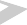 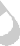 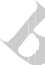 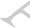 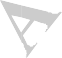 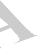 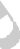 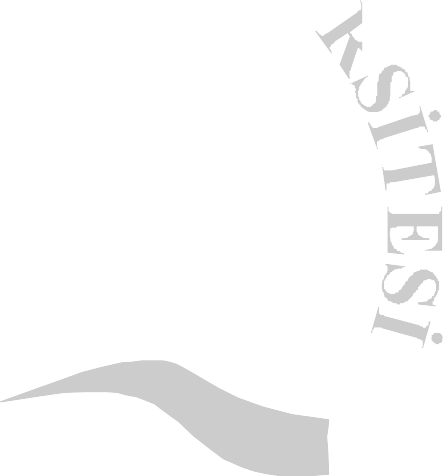 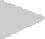 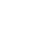 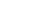 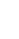 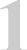 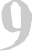 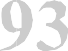 VIII F8SiLCLASS KiTABXANASIContainer Class KitabxanasiContainer Class  kitabxanas1  proqramç1lar tarafindan çox istifada edilan müayyan tayinlar, malumatlar strukturu, alqoritmlarin yaz1lmas1 va takmilla§dirilmasinda, problem üzarinda çox vaxt sarf etma zaman1 ahamiyyatli rol oynay1r. Bu tayinlar va malumatlar strukturu C++-da avvalcadan haz1rlanaraq proqramç1lara taqdim edilmi§dir. Borland C++ va Turbo C++-da   bu   strukturlar1n   istifada  edilmasi   ila alaqadar§arh vermaya ehtiyac vard1r.Bu	strukturlar1n	ba§l1q		fayllar1 C:\BORLANDC\CLASSLIB\INCLUDE		qovlugunda saxlan1l1r. Ba§l1q fayllar1n1n proqrama daxil edilmasi üçün onlar1n ad1 ila birlikda bu satir da (yol) yaz1lmal1d1r. Bu satri OPTIONS menyusundan DIRECTORIES amrini seçarak, aç1lacaq dialoq pancarasinda INCLUDE parametrina uygun galan satra daxil etmak laz1md1r.Bundan	ba§qa	class	kitabxanalar1n1n	LINKmarhalasinda  ola  bilmasi  üçün  kitabxanalar1n  daxilindaoldugu \BORLANDC\CLASSLIB\LIB yolu  INCLUDE yoluna ox§ar tayin edilmalidir. Bu yolu OPTIONS menyusundan DIRECTORIES amrini seçarak, aç1lacaq dialoq pancarasinda  LIBRARIES  parametrina  uygun galan satra yazmaq laz1md1r. Normal olaraq istifada edilacak kitabxanan1n ad1 PROJECT daxilinda göstarilmali va ya LINK marhalasinda  kitabxana  ad1 olaraq verilmalidir. Lakin Borland C++ paketinda OPTIONS menyusundan LINKER alt  menyusunu,  sonra da LIBRARIES amri, aç1lacaq dialoq pancarasinda “Container Class Library” sahasindaki STATIC va ya DINAMIC parametrlarindan  biri seçilmalidir.Tayin Olunmu§ SiniflarTayin olunmu§ üç sinif vard1r:Verilanlari saxlayan  siniflar:bir malumatdan ibarat olan  siniflar;iki malumat aras1nda alaqa quran siniflar;çox malumatdan ibarat olan  siniflar.Sürücülarla i§layan siniflar;Kömakçi siniflar.Siniflarin  növlari a§ag1dak1lard1r:Tayinlar va TiplarTip va Sinif KodlariKitabxanan1n  kodla§d1r1lmas1nda	istifada    edilantayinlar va tiplar a§ag1dak1lard1r:classTypetypedef unsigned int classType;Siniflari  bir-birindan  ay1rmaq  üçün  qiymat   olaraqhar sinfa uygun galan bir tam adad  verilmi§dir.Bunlar a§ag1dak1lard1r:sizeType0 ila lastLibClass (qiymati  255)  aras1ndak1 qiymatlar Borland tarafindan istifada edilmak üçün nazarda  tutulmu§dur.       firstUserClass  (qiymati  256) ila    lastClass (qiymati 65568) aras1ndak1 qiymatlar isa proqramç1lar1n öz siniflarini tayin edarkan istifada eda bilmalari üçün nazarda tutulmu§dur.Yuxar1dak1 cadvaldan da göründüyü kimi simvolik sinif qiymatlari sinfin ad1n1n ilk harfinin kiçik yaz1lmas1 va sonuna Class sözünün alava edilmasi ila  göstarilmi§dir.hashValueTypetypedef unsigned int hashValueType;Yadda§dak1 obyektlara müraciat etmak maqsadila obyektlarin müayyan bir qiymata  göra  siniflandirilmasi  va bu siniflandirmaya göra axtar1lmas1 üçün onlar1n verdiyi bir adadi  qiymatdir.typedef unsigned int sizeType;Yadda§da saxlan1lan obyektlarin say1n1 tayin etmak üçün istifada edilir.iterFuncTypetypedef void (*iterFuncType)(class Object&, void*);forEach üzv funksiyas1n1n tayininda istifada edilir.condFuncTypetypedef int countType;Yadda§dak1	elementlari	saymaq	üçün	istifada olunan bir tip tayinidir.Burada göstarilan bütün tiplar va sabitlar    clstypes.hba§l1q fayl1 daxilinda tayin edilmi§di.Sahv Kodlarinin TayiniBurada §arh edilan obyekt siniflarinin tatbiqinda proqram1n icras1n1n davam etmasina angal olan sahvlar meydana galdiyi zaman proqramdan exit() amri ila ç1x1l1r.Meydana galan sahvin sababina göra exit() funksiyas1n1n (eyni zamanda proqram1n) ç1x1§ kodlar1 va adadi qiymatlari a§ag1da göstarilmi§dir:Bu sahv kodlar1 “clsdef.h” ba§l1q fayl1 daxilinda tayin edilmi§dir.Ba§fiq	Fayllari	va	Tayin	Edilmi§ SiniflarSiniflarin	tayin	edildiklari	ba§l1q	fayllar1 a§ag1dak1lard1r:SiniflarObjectObject mücarrad sinif (abstract class) olmaqla barabar digar bütün container class kitabxanas1n1n obyektlarinin    töranmasinda    istifada    edilan    ilk   bazasinfidir.	Bu	sinif	töranan	digar	siniflarin	sada xüsusiyyatlarini  tayin edir.Bu sinif daxilinda tayin edilan üzv funksiyalar1n1n prototiplari va vazifalari a§ag1dak1lard1r:virtual classType isA() const = 0;Bu funksiya bir sinfi tayin edan va sadaca o sinfa aid olan obyektlarin da§1ya bilacayi xüsusi bir kodu qiymat kimi geri qaytar1r. Bu funksiya obyektlarin eyni sinifdan olub olmad1qlar1n1 müayyanla§dirmak üçün istifada edilir. Yeni töradilan Oject bazal1 har obyekt üçün yaz1lmas1 vacibdir.virtual char* nameOf() const = 0;Bu funksiya obyektin xüsusi ad1 ila geri qay1d1r. Sinfin obyektlarinin ad1 yoxdursa, onun ad1 ila geri qay1d1r. Yeni töradilan Object bazal1 har obyekt üçün yaz1lmas1 vacibdir.virtual hashValueType hashValue() const = 0;Malumatlar strukturunun bir qrup daxilinda saxlan1lmas1 müxtalif formalarda ola bilar. Saxlan1lan malumata müraciat müddati bu forman1n tayin edilmasinda çox ahamiyyatlidir. Bunun üçün bir çox malumatlar   strukturu   va   müraciat   mexanizmlari tayinedilmi§dir. Bu mexanizmlardan biri da hashing adland1r1lan qrupla§d1rma üsuludur. Bu üsulda malumatlar bir neça qrupa ayr1l1r va har hans1 bir malumata bu qrupdan yaln1z birinin  daxilinda  olma haqq1 verilir. Bir malumata müraciat etmak istadiyiniz zaman o malumat1n hans1 qrup daxilinda ola bilacayini bildikda, onu yaln1z o qrup daxilinda axtarars1n1z. Bu müraciat müddatini çox q1sald1r.Masalan, malumatlar strukturunda ada göra axtar1§ apar1ld1g1 zaman malumatlar ad1n ilk harfina göra qrupla§d1r1larsa, bütün malumatlar1 32 müxtalif qrupa ay1rmaq laz1md1r. Bela bir malumatlar strukturunda “Kanan Seyidzada” adl1 malumata müraciat etmak istayarsinizsa, sadaca, “K” qrupuna  baxmag1n1z kifayatdir. Bu misalda “Kanan Seyidzada” adl1 bir malumat1n qrup müraciat kodu (hash value)  “K”-dir.Bu üsul container class kitabxanas1 daxilinda HashTable sinfi tarafindan tatbiq edilir. Bu sinfin proqramç1dan gözladiyi yaln1z bir §ey isa, HashTable va ya bu sinifdan töranan siniflar daxilinda istifada edilacak malumat siniflarinin obyektlarinin saxlad1qlar1 malumat1 tamsil edan qrup nömrasi vermalaridir. Object sinfindan töranan har obyektin bu qiymati vera bilmasi üçün hashValue() üzv funksiyas1ndan istifada edilir.  Bu funksiya obyektin daxilinda olmas1 laz1m galan qrupun nömrasi ila geri qay1d1r. Object sinfindan töranan har obyekt üçün bu üzv funksiyas1n1n yaz1lmas1 vacibdir.virtual int isEqual(const Object& Test) const = 0;Object sinfindan töranan har sinif üçün tayin  edilmasi vacib olan bir digar üzv funksiya isa isEqual funksiyas1d1r. Bu funksiya bir parametri olan Object sinfinin Test obyekti ila asas obyektin eyni qiymatlara malik olub olmad1g1na nazarat edir. Bu funksiya  iki Object obyektinin barabar olub olmad1g1na nazarat etmak üçün istifada olunur.  Bunun  üçün  obyektlarin  ilk növbada eyni sinifdan olmas1 vacibdir. Bu nazarat  operator == vasitasila olunur. Ancaq eyni sinfa daxil olan iki obyekt müqayisa edilarsa, isEqual sinfi çag1r1l1r. Bu da Test parametrinin isEqual sinfinin aid oldugu  sinif  ila  eyni sinifdan olmas1 manas1na galir. Bu halda Test tip çevrilmasi yerina yetirilarak üzv dayi§kanlari müqayisa edilmalidir. Bu müqayisa naticasinda iki obyektin eyni qiymata malik olmas1na qarar verilarsa 1, müxtalif qiymatlara malik olduqlar1na dair qarar verilarsa, 0 qiymati geri qaytar1l1r.virtual int isSortable() const;Bu funksiya obyektin (sinfin) s1ralan1b s1ralanmayacag1n1 tayin edan funksiyad1r. 8gar bir sinfin obyektlari s1ralana bilarsa 1, aks halda 0 qiymati bu funksiyadan geri qaytar1l1r. Bu qayda ila obyektlari iki hissaya ay1rmaq mümkündür: s1ralana bilan obyektlar  vas1ralanmayan obyektlar. Bunlardan s1ralanmayan obyektlar Object, s1ralana bilan obyektlar isa Sortable sinfindan töranan siniflardan alda edilir. Object sinfi bu funksiya üçün 0, Sortable sinfi isa 1 qiymatini geri  qaytar1r. Bu sababdan, bu funksiya har sinif üçün yenidan yaz1lmal1d1r.virtual int isAssociation() const;isSortable funksiyas1na ox§ar olaraq, isAssociation funksiyas1 bir obyektin iki obyekt aras1ndak1 alaqani (Association) göstaran obyekt olub olmad1g1n1, yani bu obyektin strukturunda bir-biri ila alaqalandirilmi§ iki müxtalif obyektin olub olmad1g1n1 bildirir. Normal olaraq alaqali malumatlardan ibarat obyektlar Association obyektindan törandiyi üçün digar siniflar üçün  bu funksiya 0 qiymatini geri qaytar1r.virtual void forEach(iterFuncType Func, void* Data) const;Bu funksiya da yenidan yaz1lmas1 laz1m olmayan  bir funksiyad1r. forEach ilk parametri olan Func funksiyas1n1 çag1r1r. Çag1r1lan Func funksiyas1n1n iki parametrindan birincisi obyektin özü, ikincisi isa forEach funksiyas1n1n ikinci parametri olan Data göstaricisidir.Bu funksiya haqiqatan da bir çox obyektin daxil oldugu malumatlar strukturu üzarinda bu struktura   daxilolan bütün obyektlara eyni funksiyan1n (Func) tatbiq edilmasini, Data göstaricisi isa bu funksiyan1n ehtiyac duydugu qiymatlarin  funksiyaya  müraciat  etmasini  tamin edir.virtual Object& firstThat(condFuncType Func, void* Data) const;firstThat funksiyas1 da forEach funksiyas1na ox§ar olaraq Func nazarat funksiyas1n1 çag1r1r. Obyektin özünü birinci, Data göstaricisini da ikinci parametr kimi bu funksiyaya göndarir. Func funksiyas1ndan geri qaytar1lan qiymat s1f1rdan farqli olarsa, obyekti (*this qiymatini),  s1f1r olarsa, NOOBJECT qiymatini geri qaytar1r.Bu funksiya bir obyektin obyekt qrupu daxilinda müayyan §artlara uygun olaraq malumatlar strukturu daxilindaki yerla§masina göra ilk obyekt olub olmad1g1n1 anlamaq üçün istifada edilir.virtual Object& lastThat(condFuncType Func, void* Data) const;Bu funksiya firstThat funksiyas1n1n i§lama  prinsipina uygun olaraq icra olunur. Yaln1z obyektin malumatlar qrupu daxilinda yerla§masina göra müayyan olunmu§ §artlari tamin edan an son obyekt olub olmad1g1n1 anlamaq üçün istifada edilir.virtual void printOn(ostream& Stream) const = 0;Bu funksiya tayin olunan har yeni sinif üçün yaz1lmas1 vacib olan bir funksiyad1r. Stream ila tayin olunan ax1na obyektin ifada etdiyi malumatlar1n yaz1lmas1n1 tamin edir.friend ostream& operator<<(ostream& Stream, const Object&obyekt);Tayin olunan bu operator funksiyas1 ila Object sinfindan töranan bütün siniflarin obyektlarinin ostream  va bundan töranan ax1nlar üzarina yaz1la bilacayini göstarir. Bu operator funksiyas1obyekt.printOn(Stream);§aklinda tasira sabab olur.int operator ==(const Object& Test1, const Object& Test2); int operator !=(const Object& Test1, const Object& Test2);Bu iki operator funksiyas1 Test1 va Test2 Object obyektlarinin müqayisasini tamin edir. Bu funksiyalardan birincisi barabar olmalar1 hal1nda, digari isa barabar olmamalar1 hal1nda s1f1rdan farqli bir qiymat ila geri qay1d1r. Bir misala baxaq.ErrorError sinfi Class kitabxanas1 daxilinda meydana galan sahv vaziyyatlarini haqiqi qiymatlardan ay1rmaq üçün istifada edilan kömakçi sinifdir. Masalan, bir Object massivinin bo§ olan, hala obyekt yerla§dirilmami§ elementlarina  Error  sinfinin  obyektlari  manimsadilarak bu hal müayyanla§mi§ olur. Ümumiyyatla bu amaliyyat üçün istifada olunan NOOBJECT bu sinfin bir obyektidir. NOOBJECT obyektinin tayin edilmasi üçün bu sinif töradilmi§dir. Error sinfi Object sinfinin xüsusiyyatlarini tahvil almaqla yana§1 bazilarini da dayi§dirmi§dir.Error sinfi ila barabar yenidan yaz1lan üzv funksiyalar1n davran1§lar1 a§ag1dak1  kimidir:SortableSortable öz aralar1nda s1ralana bilan obyektlarin siniflarinin tayin edilmasi üçün nazarda tutulmu§ bir sinifdir. Sortable sinfi çox istifada olunmur. Sadaca s1ralana bilan obyektlarin töradilmasi üçün haz1rlanm1§ baza sinfidir.Törandiyi obyekt sinfindan farqli davranan üzv funksiyalar1 va geri qaytard1g1 qiymatlar  a§ag1dak1lard1r:Burada isSortable() funksiyas1n1n 1 qiymatini qaytard1g1na diqqat edin. Bundan sonra Sortable sinfindan töradilacak siniflar s1ralana bilan obyektlarin siniflari olacaqlar1 üçün bu siniflari töradarkan  isSortable()         funksiyas1n1	yenidan	yazmaq macburiyyatinda qalmayacag1q. Lakin bu  dafa  obyektlarin hans1n1n kiçik, hans1n1n böyük oldugunu müayyanla§dirmak  üçün  isLessThan  funksiyas1na ehtiyac duyacag1q.virtual int isLessThan(const Object& Test) const;Bu funksiya  isEqual funksiyas1na ox§ar icra  olunur.isLessThan funksiyas1 tayin edilmakda olan asas sinif    ilaeyni sinifdan olan Test obyektinin müqayisasini apararaq asas obyektin Test obyektindan kiçik olmas1 (s1ralamada daha avval yerla§masi) hal1nda s1f1rdan farqli bir qiymat ila, böyük va ya barabar olmas1 hal1nda isa s1f1r qiymati ila geri qaytar1l1r.Sortable sinfi üçün isLessThan funksiyas1na asaslanaraq <=, <, >, >= operatorlar1 yenidan tayin edilmi§dir. Bu operatorlar1 Sortable sinfi va bu sinifdan töranan digar siniflar üçün istifada etmak  mümkündür.StringString sinfi proqramlarda çox istifada edilan harf- raqam ifadalarinin C++ ila Class kitabxanas1 daxilinda yenidan tayin edilmasi  üçündür.  String  Sortable sinfindan töranmi§ bir sinifdir.iki müxtalif layihalandiricidan ibaratdir:String(const char *S);Bu layihalandirici S ila verilan harf-raqam ifadasinin bir nüsxasini obyekt daxilinda saxlay1r.String(String& S);Bu  layihalandirici  isa  avvalcadan  tayin  edilmi§  birString  obyektinin  saxlad1g1  harf-raqam  qiymatinin tayinedilacak yeni harf-raqam sinfina köçürülmasini  tamin  edir.~String();Bu sinfin sahib oldugu yoxedici funksiya layihalandirici tarafindan harf-raqam sahasi üçün ayr1lan yadda§1n bo§ald1lmas1n1 tamin edir.operator const char *() const;Bu sinif eyni zamanda bir da (char*) tip çevirma operatoruna malikdir. Bu operatorun kömayi ila String sinfinin obyektlari asanl1qla simvol göstaricisi olaraq istifada oluna bilarlar. Bu operator daha  çox  String  sinfinin obyektlarinin harf-raqam qiymatini öyranmak üçündür.String sinfi bir ax1na yaz1larsa, aslinda saxlad1g1 harf-raqam qiymatini ax1na yaz1r. String sinfinin obyektlarinin barabarliyi isa saxlad1qlar1 harf-raqam qiymatlarinin barabarliyi ila tayin  olunmu§dur.Tayin olunmu§ digar iki funksiya va qaytard1g1 qiymatlar a§ag1dak1lard1r:Birinci icran1n naticasi:ikinci icran1n naticasi:BaseDateBaseDate tarix malumatlar1n1n bir obyekt kimi saxlan1lmas1 üçün Sortable sinfindan töranmi§ birba§a istifada edilmayan, tarixla alaqadar töradila bilacak siniflara baza yaratmas1 üçün haz1rlanm1§ bir sinifdir.Qorunmu§ (protected) kimi tayin edilmi§ üç layihandiricisi vard1r.BaseDate(unsigned int Ay, unsigned int Gun, unsigned int Il);istanilan il (Il), ay (Ay) va günün (Gun) tarix olaraq yeni yarad1lan obyektda saxlanmas1n1 tamin edir. Sahv qiymatin daxil edilmasi proqram1n q1r1lmas1na sabab olur.BaseDate();Obyektin yarad1ld1g1 cari tarixi saxlay1r.BaseDate(BaseDate& date);8vvalcadan tayin olunmu§ tarix obyektina asaslanaraq yeni yarad1lan tarix obyektina avvalki obyektin göstardiyi tarixin  qiymatini manimsadir.Obyektin göstardiyi tarixin müayyan edilmasi üçün ümumi (public) kimi a§ag1dak1 üzv funksiyalar1 tayin edilmi§dir:unsigned Day() const;Obyektin göstardiyi tarixin gününü 1-dan  31-a  qadar bir adadla ifada edir.unsigned Month() const;Obyektin göstardiyi tarixin ay1n1 1-dan 12-ya qadar bir adadla ifada edir.unsigned Year() const;Obyektin göstardiyi tarixin ilini ifada  edir.Mövcud bir tarix obyektinin göstardiyi tarixin dayi§dirilmasi talab olunarsa, bu dafa yena ümumi  (public) kimi tayin olunmu§ a§ag1dak1 üç funksiya istifada edilir:void SetDay(unsigned char Gun);Bu üzv funksiyas1 tarixa manimsadilan yeni günün 1-dan 31-a qadar qiymat almas1 §artila, tarixin yaln1z gününü dayi§dirir.void SetMonth(unsigned char Ay);Bu üzv funksiyas1 tarixa manimsadilan yeni ay1n 1- dan 12-ya qadar qiymati olmaqla, tarixin yaln1z ay1n1 dayi§dirir.void SetYear(unsigned char Il);Bu üzv funksiyas1 da Il ila göstarilan ili tarixin ilina manimsadir.Bundan ba§qa BaseDate sinfi iki tarixin qiymatini müqayisa edir. 8gar iki tarixin il, ay va gün qiymatlari bir-birina barabardirsa, har iki tarix barabar say1l1r. S1ralama bax1m1ndan tarixlar müqayisa edilarsa, Il  qiymati böyük olan tarix daha böyükdür. Il qiymatlari da eyni oldugu halda Ay, Ay qiymatlari  eyni  oldugu  halda isa Gun qiymatlarina bax1laraq Gun qiymati daha böyük olan tarixin böyük oldugu qabul  edilir.DateBaseDate sinfindan töranan Date sinfinin BaseDate sinfindan yegana farqi printOn funksiyas1n1n yenidan yaz1lmas1d1r. Bu da Date sinfinin çox istifada olunmas1n1 tamin edir. Bu funksiya Date sinfinin obyektlarinin “ay, gün, il” format1 ila ba§lamas1n1 tamin edir. Masalan, “13- 01-1970” tarixi “January, 01, 1970”  olaraq  göstarilan ax1na yaz1l1r. Ay ad1 göründüyü kimi ingilis dilindadir.Date sinfinin BaseDate sinfinda oldugu kimi üç layihalandiricisi vard1r. Bu layihalandiricilar BaseDate ila eyni funksiyalar1 yerina yetirirlar. Yaln1z bu layihalandiricilar public saviyyasinda tayin  edilmi§dirlar.Bu sinif zaman1, saat, daqiqa, saniya va saniyanin yüzda biri martabasinda günlük saxlay1r. Saatlar 0-23 aras1nda, daqiqa va saniyalar 0-59 aras1nda, saniyanin yüzda biri isa 0-99 aras1nda qiymatlar ala bilar.Bu sinfin üç protected saviyyasinda layihalandiricisi vard1r.BaseTime(unsigned char saat, unsigned char deqiqe = 0, unsigned char saniye = 0, unsigned char yuzdebir = 0);Günün istanilan bir an1n1saat:daqiqa:saniya.yuzdabirolaraq	tayin	edir.	Sahv	qiymatin	daxil	edilmasi proqram1n q1r1lmas1na sabab  olur.BaseTime();BaseTimeBaseDate sinfina ox§ar mantiqla haz1rlanan BaseTime, Sortable sinfindan töranmi§ va tayin olunacaq zaman ila alaqadar siniflarin töradilmasina baza yaradan bir sinifdir. Sortable üzvlarini istifada edarkan  eynila  isA(), nameOf() va printOn() funksiyalar1n1n yenidan yaz1lmas1 talab olunur.Obyektin yarad1lma vaxt1n1 obyektda saxlay1r.BaseTime(BaseTime&  date);8vvalcadan tayin edilmi§ zaman obyektina asaslanaraq yeni yarad1lan zaman obyektina avvalki obyektin göstardiyi zaman1n qiymatini manimsadir.BaseDate obyektinin göstardiyi tarixin öyranilmasi üçün ümumi (public) olaraq a§ag1dak1 üzv funksiyalar tayin edilmi§dir:unsigned hour() const; unsigned minute() const; unsigned second() const; unsigned hundredths() const;hour saat, minute daqiqa, second saniya, hundredths isa saniyanin yüzda birini müayyanla§dirmak üçün  istifada edilir.Mövcud bir zaman obyektinin göstardiyi zaman1n dayi§dirilmasi talab olunarsa, ümumi (public) kimi tayin edilmi§ a§ag1dak1 funksiyalar istifada edila bilar:unsigned setHour(unsigned char Saat) const; unsigned setMinute(unsigned char Deqiqe) const; unsigned setSecond(unsigned char Saniye) const;unsigned setHundredths(unsigned char Yuzdebir) const;Bu funksiyalar ard1c1l olaraq zaman1n, saat, daqiqa, saniya va saniyanin yüzda birinin qiymatlarinin bir- birindan ayr1l1qda dayi§dirilmasina imkan verirlar.BaseTime sinfi zaman malumatlar1n1n barabarliyini, har iki zaman obyektinin saat,  daqiqa,  saniya  va saniyanin yüzda birinin qiymatlarinin  barabar  olmas1 kimi tayin edilmi§dir. Eyni zamanda kiçiklik alaqasini da tayin edir.TimeTime isa BaseTime sinfindan töranmi§ sada bir zaman sinfidir. istifada olunmas1 bax1m1ndan ahamiyyatlidir.Time sinfinin an çox istifada edilan funksiyalar1 a§ag1dak1lard1r:Bu sinfin da BaseTime sinfindakilara uygun olan, lakin public saviyyasinda üç layihalandirici funksiyas1 vard1r:Time(unsigned char saat, unsigned char deqiqe = 0, unsigned char saniye = 0, unsigned yuzdebir = 0);Günün istanilan bir an1n1nsaat:daqiqa:saniya.yuzdabirformat1nda saxlan1lmas1n1 tamin edir. Sahv qiymatin daxil edilmasi proqram1n q1r1lmas1na sabab olur.Time();Obyektin yarad1ld1g1 zaman1 obyektda saxlay1r.Time(BaseTime& date);8vvalcadan tayin edilmi§ zaman obyektina asaslanaraq yeni yarad1lan zaman obyektina avvalki obyektin göstardiyi zaman1n qiymatini manimsadir.printOn(ostream& Stream) const;funksiyas1 zaman1 ikiraqamli adadlar §aklindaSS:DD:ss.YY ZMSS saat, DD daqiqa, ss saniya, YY saniyanin yüzda biri va ZM         günortadan	avval/günortadan	sonran1 müayyanla§dirarak Stream ax1n1na yaz1r. ZM günortadan avval saat 0-12 aras1ndak1 qiymatlar üçün am, günortadan sonra saat 12-24 aras1nda isa pm §aklinda göstarilir.Proqram ç1x1§1AssociationObyekt sinfindan  töranmi§  Association  sinfi struktur olaraq tarkibinda iki Object sinfindan töranmi§ obyekti (taqdimat kimi) saxlayan bir növ xüsusi obyekt sinfidir.       Association      sinfi       tarkibinda       taqdimatmalumatlar1n1 saxlad1g1 bu iki sinif aras1nda alaqanin olmas1n1 tayin edir. Bu siniflardan birincisi açar (key), ikincisi isa qiymat (value) adland1r1l1r. Association sinfi daha çox bir qrup kimi daxilinda müayyan açara uygun galan qiymati tapmaq üçün Dictionary sinfinin tamalini yaratmaq üçün layihalandirilmi§dir.Bu sinfin iki layihalandirici funksiyas1 vard1r:Association(Object& key, Object& value);Parametr siyah1s1ndak1 key (açar) ila value (qiymat) aras1nda alaqa oldugunu bilan  Association  obyektini tayin edir.Association(const Association& association);Bu layihalandirici mövcud association obyektina asaslanaraq eyni alaqali Association obyekti tayin  edir.Yenidan tayin edilmi§ digar üzv funksiyalar va onlar1n vazifalari a§ag1dak1lard1r:hashValueType hashValue() const;Association sinifli bir obyektin hashValue qiymati, obyektin alaqalarini tayin etdiyi obyektlardan key (açar) olaraq ayr1lm1§ obyektin hashValue qiymatidir. Value (qiymat) obyekti nazara al1nmaz. Key (açar) obyekti bu alaqa naticasinda meydana galan obyekti takba§1na tamsil edir. Association sinfindan iki obyektin qar§1la§d1r1lmas1 zaman1 eyni cür davran1§ gözlanilir.int isEqual(const object& Test) const;Bu funksiya Association sinfina daxil olan  iki  obyekti müqayisa edir va onlar barabar olarsa, s1f1rdan farqli bir qiymat, farqli olarsa, s1f1r qiymatini geri  qaytar1r. Association sinifli iki obyektin barabarliyi iki Association obyektinin da  key  (açar)  qiymatlarinin barabar olmas1 kimi tayin edilmi§dir.void printOn(ostream& Stream) const;Association sinfinin obyektlarinin ax1n üzarina yaz1lmas1 normal hallardasinif_adn { key_object, value_object }format1  ila  olur.  sinif_adn  isa  nameOf()  ila  öyranildiyi üçün Association olur. Tabii ki, bu format1 Association sinfindan töradilacak yeni siniflarin printOn funksiyas1n1 yenidan yazaraq dayi§dirmak  mümkündür.Association sinfi ila tayin edilmi§ iki  yeni  funksiya isa Association obyektinin aralar1nda alaqa qurdugu key (açar) va value (qiymat) obyektlarina müraciat edilmasini tamin edir.Bu iki funksiya a§ag1dak1 prototiplari ila tayin edilir:Object& key() const; Object& value() const;Malumatlar Sturukturu SiniflariMövcud proqramla§d1rma dillari malumatlar qrupu olan massivlari (ProLog va LISP siyah1 strukturlar1n1) dastaklayir. Bu bax1mdan massivlar (cadvallar da adland1r1l1r) proqramla§d1rma dili üçün çox ahamiyyatli bir mövzunu ta§kil edir. Malumatlar sturukturu isa  sadaca, massiv va ya siyah1dan ibarat deyildir. Xüsusi maqsadlar üçün oldugu kimi, ümumi maqsadlar üçün da müxtalif malumatlar qrupu tayin etmak  olar.indi da Container Class kitabxanas1nda tayin olunmu§ malumatlar strukturlar1n1 gözdan keçirak.ContainerÇox istifada olunmayan Container sinfi asasan mantiqi  olaraq  müxtalif  tipli  (hams1  eyni  da  ola   bilar)malumatlar1 tarkibinda saxlayan va bu malumatlar1n yadda§da saxlan1lmas1n1 nizamlayan bir sinifdir. Bu sinif digar yadda§ siniflarinin töradilmasi üçün baza ta§kil etdiyi üçün çox  ahamiyyatlidir.Bu sinif da Object sinfindan törandiyi üçün onun xüsusiyyatlarini miras alm1§ va dayi§dirmi§dir.virtual classType isA() const = 0; virtual char* nameOf() const = 0;virtual hashValueType hashValue() const = 0;Bu üzv funksiyalar1 Object sinfinda oldugu kimi  eyni manan1 ifada edirlar. Lakin Container sinfi daxilinda kodla§d1r1lmayaraq ondan töradilacak siniflar üçün kodla§d1r1lmalar1 vacibdir.virtual int isEqual(const Object& Test) const;Bu üzv funksiyas1 isa iki Container obyektinin barabarliyini yoxlay1r. Barabar olmalar1 üçün har iki Container obyektinin eyni  sayda  elementdan  ibarat olmas1 va eyni mövqedaki element obyektlarinin barabar olmas1 §artdir.Container sinfi ila birlikda tayin olunan yeni üzv funksiyalar1 isa a§ag1dak1lard1r:int isEmty() const;Container obyekti daxilinda heç bir obyekt olmazsa, s1f1r qiymati ila geri qay1d1r. Bu funksiya Container obyektinin sanki bo§ olub olmad1g1n1 müayyanla§dirir.countType getItemsInContainer() const;Bu funksiyas1 isa Container obyektina daxil olan obyektlarin say1n1 protected saviyyasinda tayin etdiyicountType itemsInContainer;dayi§kaninda saxlay1r. Container obyektina har dafa yeni obyekt alava edildiyi zaman bu qiymat bir vahid art1r. Xaric edilan har obyekt üçün da bir vahid azal1r.virtual void printOn(ostream& Stream) const; virtual void printHeader(ostream& Stream) const;virtual void printSeperator(ostream& Stream) const; virtual void printTrailer(ostream& Stream) const;Container sinfi obyektinin ax1na yaz1lmas1n1 tamin edan asas funksiya printOn() funksiyas1d1r. printOn() printHeader() funksiyas1n1 çag1raraq amaliyyata ba§lay1r. printHeader() ax1na göndarilacak malumatlar1n avvalina ba§l1q alava edilmasi maqsadila istifada olunur. Malumatlar1n avvalina alava olunan bu ba§l1q Container sinfi üçün obyektin ad1 (nameOf() ila öyranilir) va “{“ i§arasidir. printOn() funksiyas1 daha sonra Container daxilindaki  obyektlari  ard1c1l  olaraq  yazmaga  ba§lay1r.Yazd1g1 obyektlar aras1nda isa printSeperator() funksiyas1n1 çag1r1r. printSeperator() isa yaz1lan obyektlarin bir-birindan ayr1lmas1n1 tamin edir. Bunun tasiri   Container  sinfi   üçün   “,\n”   masaj1n1n yaz1lmas1§aklinda görünür. Container daxilindaki bütün obyektlar yaz1ld1qdan sonra da printTrailer() funksiyas1 çag1r1laraq yazma amaliyyat1 tamamlan1r. Bu funksiya da Container sinfi üçün “}“ simvolunun yaz1lmas1 §aklinda tasir göstarir.virtual void forEach(iterFunctionType iterfunc, void *param);Bu   funksiya   Object   sinfinin   tayin    edilmasindanfarqlanir. forEach funksiyas1 iterfunc parametri ila verilanvoid iterfunc(Object& obyekt, void *param);§aklinda funksiyan1n, Container sinfina daxil olan bütün obyektlara ard1c1l olaraq tatbiq edilmasini tamin edir. iterfunc funksiyas1n1n ikinci parametri olan param ila forEach funksiyas1n1n ikinci parametri olan param eyni qiymatlardir.virtual Object& firstThat(contFuncType condfunc, void *param) const;virtual Object& lastThat(contFuncType condfunc, void *param) const;Bu funksiyalarint confunc(Object& obyekt, void* param);§aklinda tayin edilan va birinci parametr ila göstarilan bir müqayisa funksiyas1na Container obyekti daxilinda olan obyektlari ard1c1l olaraq tatbiq edir. condfunc funksiyas1 obyektlarin müayyan olunmu§ §arti ödayib ödamadiklarini yoxlay1r. Uygun §arti ödayan obyektlar üçün s1f1rdan farqli qiymati, §arti ödamayan obyektlar üçün isa s1f1r qiymatini qaytar1r.Bu funksiyalardan firstThan condfunc  funksiyas1ndan s1f1rdan farqli bir qiymat ila geri qaytar1lan ilk obyekti, lastThan isa son obyekti geri qaytarma qiymati kimi qaytar1r.virtual ContainerIterator& initIterator() const = 0;Bu funksiya isa yenilayicilar bölmasinda §arh edilacak bir yenilayici (iterator) Container sinfinin obyekti üçün haz1rlayaraq geri qaytarma qiymati kimi qaytar1r.Stack8sas malumatlar strukturu olan Stack, Last In First Out – LIFO (son giran ilk ç1xar) qaydas1 ila i§layan bir Container sinfidir. Stack strukturunda yadda§a yeni yerla§dirilacak      obyekt      digar      obyektlarin     üzarinayerla§dirilir. Yadda§dan bir obyektin geri qaytar1lmas1 talab olundugu zaman da üstdaki obyekt geri qaytar1l1r. Araya  bir  obyekt  alava  etmak  va  ya  aradan  bir obyekti<1xarmaq mümkün deyildir.Stack sinfi Container sinfindan  töranmi§dir.Yenidan	tayin	olunduqlar1	funksiyalara§ag1dak1lard1r:Stack strukturuna yeni alava edilan üzv funksiyalar isa a§ag1dak1lard1r:void push(Object& obyekt);Bu funksiya obyekt parametri ila verilan Object sinfindan töranmi§ bir obyektin Stack daxilina yerla§dirilmasini tamin edir. Yerla§dirma tabii  olaraq Stack strukturundak1 bütün obyektlarin üzarina olacaqd1r.Object& pop();Bu funksiya Stack yadda§1n1n an üstdaki obyekti geri qaytarma qiymati kimi qaytararkan bu obyektin yadda§dan ç1xar1lmas1na da sabab olur.Object& top();Bu funksiya Stack yadda§1n1n an üstdaki obyektinin öyranilmasini tamin edir va obyekti yadda§dan ç1xartm1r.virtual ContainerIterator& initIterator() const;Bu funksiya Stack yadda§1 üzarinda bir yenilayici tayin etmak üçün istifada olunur. Yenilayici Stack daxilindaki obyektlari son daxil olandan ilk daxil olana qadar yenila§dirir.Proqram ç1x1§1DequeContainer sinfindan töranmi§ Deque sinfi Stack sinfina ox§ar formada i§layir. Deque sinfinda obyekt yadda§a onun sol (alt) va ya sag (üst) ucundan ba§layaraq yerla§dirila bilar. Deque yadda§1ndan al1nacaq obyekt onun sol va ya sag ucundak1 obyekt ola bilar.  Ortadak1  bir obyekti Deque yadda§1ndan ç1xartmaq mümkün deyildir.Deque sinfinin Container sinfindan al1b dayi§dirdiyi funksiyalar a§ag1dak1lard1r:virtual ContainerIterator& initIterator() const;Bu funksiya Deque yadda§1 üzarinda bir yenilayici tayin etmak üçün istifada edilir. Yenilayici Deque daxilindaki obyektlari Deque yadda§1n1n sol ucundan sag ucuna dogru yenilayir. 8gar obyektlarin tars ard1c1ll1qda yenilanmasi talab olunarsa, bunun  üçünContainerIterator& initReverseIterator() const;üzv funksiyas1ndan istifada etmak olar. Bu funksiya virtual deyildir. Sadaca Deque üçün tayin  edilmi§dir.Deque üçün tayin edilmi§ digar funksiyalar isa a§ag1dak1lard1r:void putLeft(Object& obyekt); void putRight(Object& obyekt);Bu funksiyalar obyektlarin Deque yadda§1na alava edilmalarini tamin edir. Bunlardan putLeft() obyektlari yadda§1n sol ucuna, putRight() isa sag ucuna yerla§dirir.Object& peekLeft(); Object& peekRight();Bu funksiyalar isa Deque yadda§1n1n sag va sol uclar1ndak1 obyektlarin müayyanla§dirilmasini tamin  edir. peekLeft() sol ucundak1, peekRight() isa  sag ucundak1 obyektlari müayyanla§dirir.Object& getLeft(); Object& getRight();Bu funksiyalar uygun olaraq peekLeft() va peekRight() kimi icra olunmalar1 ila barabar, uclardak1 obyektlari müayyanla§dirmakla yana§1 bu obyektlari Deque yadda§1ndan  ç1xar1rlar.Proqram ç1x1§1QueueDeque yadda§1n1n mahdudla§d1r1lm1§ bir tatbiqi olan Queue sinfinda obyektlar yadda§a bir ucdan yerla§dirilib digar ucdan ç1xar1la bilar. Ba§qa  sözla, Queue yadda§1n1n i§lama formas1 “ilk giran ilk ç1xar” (Firs In First Out – FIFO) §akilndadir. Queue bir yadda§ növbasidir.Queue sinfinin Container sinfindan al1b dayi§dirdiyi funksiyalar a§ag1dak1lard1r:Üzv funksiya	QiymatiisA()	queueClassnameOf()	“Queue”Bu    sinif    üçün    tayin    olunmu§    üzv funksiyalara§ag1dak1lard1r:void put(Object& obyekt);üzv funksiyas1 obyekti növbanin sonuna alava edir.Object& get();üzv funksiyas1 isa növbanin avvalindaki obyekti  növbadan ç1xararaq geri qaytarma qiymati olaraq  qaytar1r.Object& peekLeft(); Object& peekRight();isa Deque sinfinda oldugu kimi Queue sinfinda növbanin ba§lang1c1nda va sonundak1 obyektlarin yaln1z müayyanla§dirilmasi üçün istifada edilir. Bunlardan peekLeft() növbanin sonundak1, peekRight() funksiyas1  isa növbanin avvalindaki obyekti  göstarir.PriorityQueuePriorityQueue Container sinfindan töranmi§ xüsusi bir  növba  tipidir.  PriorityQueue  növbasi  “an  böyük    ilk<1xar” (“Greatest In First Out” – GIFO) va ya “an kiçik   ilk<1xar” (“Smallest In First Out”) –  SIFO)  qaydalar1ndan biri ila i§layir. Yani növbaya daxil  olan  obyektlar  prioriteta göra s1ralanm1§ olur. Növbadan bir qiymatin al1nmas1 laz1m galdiyi zaman prioritetina göra birinci galan obyekt al1n1r.PriorityQueue növbasi daxilindaki obyektlarin yerla§acaklari yer, isLessThan funksiyas1 vasitasila müayyanla§dirilir. Kiçik olan obyekt birincidir. Bir-birina barabar olan obyektlar isa “birinci galan ilk prioritetlidir” qaydas1 ila yerla§dirilir. Buna göra da PriorityQueue növbasi daxilinda ancaq Sortable sinfindan töranmi§ siniflar a§ag1dak1lard1r.Object& get();Növbanin ba§lang1c1ndak1 birinci olan obyekti geri qaytarma qiymati olaraq qaytararkan bu obyekti eyni zamanda növbadan ç1xar1r.Object& peekLeft();get() funksiyas1na ox§ar §akilda çal1§an bu funksiya isa    sadaca    prioritetina    göra    birinci    olan     obyektinmüayyanla§dirilmasi	üçün	istifada	edilir.	Obyekti növbadan ç1xarm1r.void detachLeft();Bu funksiya isa növba daxilinda birinci  olan  obyektin sadaca növbadan ç1xar1lmas1n1 tamin edir. Obyektin müayyanla§dirilmasi üçün istifada  edilmaz.void put(Object& obyekt);Bu funksiya parametr siyah1s1nda verilan obyekt obyektini, növba siyah1s1nda prioritetina uygun yerda yerla§dirir.CollectionCollection sinfi Conatainer sinfinda tatbiq edilan obyektlarin müayyan qaydaya göra yadda§a yerla§dirilib, yena müayyan bir qayda ila yadda§dan xaric edilmasini nazara alaraq obyektlarin yadda§ daxilinda axtar1l1b tap1lmas1, istanilan zaman ç1xar1lmas1, istanilan yera qoyulmas1 asas1nda i§layir. Collection Container kimi istifada olunan bir sinif deyildir. Ox§ar siniflara baza yarad1r.virtual classType isA() const = 0; virtual char* nameOf() const = 0;virtual hashValueType hashValue() const = 0; virtual containerIterator& initIterator() const = 0;Container sinfindan al1nan bu üzv funksiyalar yenidan yaz1laraq Collection sinfindan töranacak siniflara verilir.Collection üçün yeni tayin edilan üzv funksiyalar isa a§ag1dak1lard1r:virtual void add(Object& obyekt) = 0;Bu üzv funksiyas1 yeni bir obyekti  kolleksiyaya  daxil etmak üçün istifada  edilir.virtual void detach(const Object& obyekt, int tip = 0) = 0;Bu üzv funksiyas1 isa birinci parametr ila verilan obyektin kolleksiyadan ç1xar1lmas1n1 tamin edir. Verilmamasi hal1nda s1f1r qiymatini alan tip parametrinin s1f1r qiymati üçün obyekt sadaca kolleksiyadan ç1xar1ld1g1 zaman,  s1f1rdan  farqli  qiymatlar  üçün  isa kolleksiyadan<1xar1ld1qdan sonra yadda§dan da silinacakdir.void destroy(const Object& obyekt);destroy funksiyas1 detach funksiyas1n1 tip parametri1   olmas1   ila   çag1r1r.   Yani   obyekt   obyektina barabarobyekti	kolleksiyada	taparaq	oradan	ç1xar1r	va yadda§dan silir.malumat1na  va  sonrak1  elementa  müraciat  eda   bilacakmalumata malikdir.virtual Object& findMember(const Object& obyekt) const;findMember üzv funksiyas1 kolleksiya daxilinda obyekt obyektina barabar olan obyekti axtar1r va tapd1g1 ilk obyekti geri qaytar1r. Axtar1lan obyekt tap1lmazsa, NOOBJECT qiymatini qaytar1r.M�’lumatSonrak1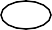 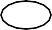 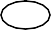 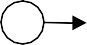 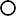 M�’lumatSonrak1M�’lumatSonrak1virtual int hashMember(const Object& obyekt) const;Bu üzv funksiya isa verilan obyektin Collection daxilinda tap1l1b tap1lmad1g1na nazarat edir. Uygun obyekt Collection daxilinda tap1larsa, s1f1rdan farqli bir qiymati ila tap1lmazsa, s1f1r qiymatini qaytar1r.ListMalumatlar	strukturlar1	aras1nda	an ahamiyyatlilarindan biri olan  list  strukturu,  asas malumat1 göstaran taqdimat (referans) va  bu malumatdan sonra galan siyah1 elementini göstaran bir göstaricidan ibaratdir. Bu siyah1 elementlarinin  bir-  birinin ard1nca alava edilmasini zancir formas1nda siyah1 strukturlar1 alda edilir. Siyah1 daxilindaki har element   özStack, Queue, Referans va Set kimi digar  malumatlar strukturlar1 da siyah1 strukturundan istifada edarak, sadaca bu struktura malumatlar1n daxil/xaric edilmasi ila alaqadar  mahdudiyyatlar  gatirmi§dir. Bununla da siyah1 strukturlar1 proqramla§d1rma bax1m1ndan ahamiyyatli yer tuturlar.List sinfinin Collection sinfindan miras ald1g1 va yenidan tayin etdiyi funksiyalar a§ag1dak1lard1r:Object& peekHead() const;Bu üzv funksiyas1 siyah1ya an son alava edilan obyekti geri qaytarma qiymati olaraq qaytar1r. Siyah1 bo§ olarsa, bu funksiya NOOBJECT qiymatini qaytar1r.Bunun xaricindaki üzv funksiyalar Collection, Container siniflarinda tayin olunan funksiyalard1r. Va bu siniflarin gördüyü amaliyyatlar1 yerina yetirirlar.DoubleListCollection sinfindan töranan DoubleList sinfi List sinfindan farqli olaraq malumat1 göstaran malumat taqdimat1 va sonrak1 siyah1 elementini göstaran sonrak1 malumat taqdimat1 ila barabar avvalki  malumat elementini göstaran avvalki malumat taqdimat1na da malikdir.Kök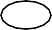 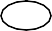 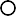 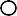 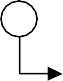 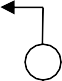 istiqamatda da iralilamak mümkün oldugundan bazi alqoritmlar üçün daha uygun bir  strukturdur.Bu sinif daxilinda avvalki va sonrak1 hallar ila alaqadar eyni amaliyyat1 yerina yetiran simmetrik iki amr har zaman mövcuddur.void addAtHead(Object& obyekt); void addAtTail(Object& obyekt);Bu funksiyalar Collection  üçün  tayin  edilan  add amri kimi icra olunur. Aralar1ndak1 asas farq, addAtHeader obyekti siyah1n1n avvalina alava etdiyi halda, addAtTail isa sonuna alava  edir.void destroyFromHead(const Object& obyekt);Bu funksiya siyah1n1 avvaldan ax1ra qadar gözdan keçirarak obyekt obyektina barabar olan tapd1g1 ilk obyekti siyah1dan ç1xar1r va yadda§dan silir.void destroyFromTail(const Object& obyekt);M�’lumat	M�’lumatSonBu funksiya isa siyah1n1 ax1rdan avvala qadar gözdan keçirarak tapd1g1 obyekt obyektina barabar olan ilk obyekti siyah1dan ç1xar1r va yadda§dan silir.Bu	struktur	biristiqamatli	siyah1	strukturlar1na nisbatan   daha   çox   yadda§   talab   edir,   lakin   har    ikivoid detachFromHead(const Object& obyekt, int tip = 0); void detachFromTail(const Object& obyekt, int tip = 0);Bu funksiyalar siyah1n1 gözdan keçirarak (detachFromHead avvaldan ax1ra qadar, detachFormTail ax1rdan avvala qadar) qar§1lar1na ç1xd1g1 ilk obyekti sadaca siyah1dan ç1xar1rlar. tip qiymatinin 0-dan farqli olmas1 obyektin yadda§dan silinmasi amaliyyat1n1n da eyni zamanda icra edilmasini, yani bu amrlarin destroyFromHead va ya destroyFromTail funksiyalar1na uygun icra edilmasini tamin  edir.Object peekAtHead() const;siyah1n1n  avvalindaki,Object peekAtTail() const;isa siyah1n1n sonundak1 obyektin müayyanla§dirilmasi üçün istifada edilir.virtual ContainerIterator& initIterator() const;Bu funksiya siyah1 malumatlar1n1n siyah1n1n avvalindan ax1r1na dogru,virtual ContainerIterator& initReverseIterator() const;isa  siyah1n1n  ax1r1ndan  avvalina   dogru   yenilanmasinitamin edir.Collection üçün tayin edilan bazi funksiyalar DoubleList üçün uygun olaraq icra olunurlar. Bu funksiyalar1n parametr siyah1lar1n1n eyni olmas1na nazar yetirin.Tayin edilan digar klassik funksiyalar va onlar1n qiymatlari isa a§ag1dak1 kimidir:HashTableCollection sinfindan töranan HashTable onun daxilindaki obyektlara daha tez  müraciat  edilmasini  tamin edir. Normal olaraq obyektlarin istar massiv daxilinda, istarsa da siyah1 strukturu daxilinda saxlan1lmas1ndan as1l1 olmayaraq axtard1g1m1z obyektin yerini bilmiriksa, obyekt kolleksiyas1nda axtar1lan  obyekta müraciat edana qadar bütün obyektlara bir-bir baxmaq  laz1m  galir.  Bu  da  kolleksiyan1n   ba§lang1c1nayax1n obyektlarin axtar1lmas1nda vaxt bax1m1ndan yax§1 natica vermasina baxmayaraq uzaq obyektlar üçün manfi natica verir. Buna göra da istanilan bir elemanta müraciat etmak üçün, bütün elementlari gözdan keçirmamak üçün malumatlar strukturu tayin edilmi§dir. HashTable bu malumatlar strukturundan yaln1z biridir. HashTable malumatlar strukturunun i§lama qaydas1n1 Object sinfi daxilinda hashValue funksiyas1n1 §arh edarkan göstarmi§dik.HashTable kolleksiyalar1 daxilindaki obyektlar hashValue funksiyalar1n1n verdiklari qiymatlara göra qrupla§d1r1l1r. Axtar1§ apararkan da yaln1z axtar1lan obyekt hashValue funksiyas1 ila müayyan edilan qrup daxilinda  axtar1lacaqd1r.HashTable kolleksiyas1n1n neça qrupdan ibarat olacag1 proqramç1 tarafindan bu kolleksiya tartib edilarkan müayyan edilir. Buna göra da HashTable  sinfinin layihalandiricisiHashTable(sizeType grup_sayi = DEFAULT_HASH_TABLE_SIZE);§aklinda tayin edilmi§dir. 8garHashTable Memurlar(50);kimi bir Memurlar kolleksiyas1 tartib edilarsa, bu kolleksiya 50 qrupdan ibarat bir HashTable olacaqd1r.  Yox agarHashTable Memurlar;kimi tayin edilarsa,DEFAULT_HASH_TABLE_SIZEaktiv qiymatini istifada edacakdir ki, bu qiymat da 111- dir. Yani 111 müxtalif qrupu olan Memurlar ad1nda HashTable kolleksiyas1 yarad1lacaqd1r.Layihalandirici xaricindaki funksiyalar Collection daxilinda tayin edilan funksiyalard1r va eyni manan1 da§1y1rlar.BtreeBtree, Binary-Tree (ikilik agac) üsulunun yadda§ siniflari ila tatbiq edilmasidir. ikilik agac üsulunda malumatlar sanki bir agac üzarinda kökdan budaqlara dogru yerla§dirilirmi§ kimi saxlan1l1r. Bu üsulda   yadda§daxilinda yerla§dirilacak malumatlar1n öz aralar1nda s1ralanmas1 laz1md1r. Malumatlar bir yarpaq kimidir va budaqlar üzarinda yerla§irlar. Budaqlarda yarpaq va ya qiymat budaqlar1 yerla§ir. Bu budaqlar üzarinda s1ralamaya göra ard1c1l (bir-birini taqib edan) malumatlar yerla§ir. Budaqlar da bir-birina göra ard1c1l malumat qruplar1ndan ibarat budaqlar §aklinda agac üzarinda yerla§irlar. Belalikla, malumat1 q1sa müddatda gözdan keçirmakla süratli axtarmaq olar. Malumat yadda§da olmasa da, bütün malumatlar gözdan keçirilmadan bu malumat1n	yadda§da	olub	olmamas1n1 müayyanla§dirmak olar.Btree sinfi Collection sinfindan töranmi§  sinifdir.Btree sinfinin tayin edilmi§ bir layihalandiricisi vard1r.Btree(int Yarpaq_Sayi = 3);Bu layihalandiriciya parametr kimi normal  olaraq  bir budaq üzarinda olmas1 laz1m galan Yarpaq_Sayt daxil edilir. Bu qiymat verilmadikda 3 olur. Budaq üzarindaki yarpaqlar1n say1n1n az olmas1 axtarma amaliyyat1n1 süratlandirir.  Lakin  agac  üzarindaki  budaqlar1n   say1n1art1r1r. Buna göra da malumatlar artd1qca axtarma müddati da art1r. Yarpaqlar1n say1 çox oldugu zaman isa malumatlar1n say1n1n az olmas1na baxmayaraq axtarma müddati uzana bilar. Buna göra da yarpaqlar1n say1n1 malumat çoxlugunu nazara alaraq müayyanla§dirmak faydal1d1r.int order();8vvalcadan yarad1lm1§ bir agac1n budaqlar1 üzarinda ola bilacak yarpaqlar1n say1n1n müayyanla§dirilmasi üçün istifada olunur. Geri qaytarma qiymati olaraq budaq üzarinda ola bilacak yarpaq say1n1 qaytar1r.virtual void add(Object& Obyekt);Bu funksiya parametr kimi  verilan  Obyekt obyektinin agac üzarinda yerla§dirilmasini tamin edir. Burada agac üzarindaki malumatlar1n s1ralana bilan obyekt olduqlar1n1 nazara alaraq Obyekt obyektinin Sortable sinfindan töranmi§ sinfin obyekti olmas1na  diqqat etmak laz1md1r.Object& operator[ ](long Index) const;Agac daxilinda yerla§an obyektlar agac üzarinda kiçikdan   böyüya   dogru   s1ralanm1§   olurlar.   ilk     s1ranömrasi 0 olamaqla istanilan s1radak1 obyektin öyranilmasi üçün [ ] operatorundan istifada etmak olar. Bunun üçün Btree sinfinin obyektlarinin har birini massiv olaraq dü§ünmak va istifada etmak  mümkündür.Btree Stock;...cout<<”en kicik element = “<<Stock[0]<<”dir\n”;kimi. Yaln1z [ ] operatoru vasitasila har hans1 bir s1raya obyekt manimsadila bilmaz. Bu operator sadaca istanilan s1radak1 elementin öyranilmasini tamin edir.long rank(const Object& Obyekt) const;Btree agac1 daxilinda oldugu malum olan obyektin agac1n hans1 s1ras1nda oldugunu öyranmak üçün rank funksiyas1ndan istifada etmak olar.Collection, Container va Object siniflari üçün tayin edilmi§ digar funksiyalar1 Btree daxilinda eyni maqsadla istifada etmak olar.Proqram ç1x1§1BagMüayyan maqsadlara göra bir-birina barabar olan obyektlarin malumatlar strukturu daxilinda olmas1na  icaza verila va ya verilmaya bilar. indiya qadar gözdan keçirdiyimiz siniflarin ham1s1 kimi Collection sinfindan töranmi§ Bag sinfi da buna icaza verir. Set va Dictionary siniflari isa icaza vermirlar. Bag sinfinin  HashTable  sinfina ox§ar layihalandiricisi vard1r. Eyni mantiqla  i§layir. Sadaca aktiv qiymati farqlanir.Bag(sizeType qrup_sayt = DEFAULT_ BAG_SIZE);DEFAULT_BAG_SIZE parametrinin standart tayin olunmu§ qiymati 29-dur.SetSet sinfi Bag sinfindan töranmi§  bir  sinif  kimi ondan farqli olaraq bir obyektin  Collection  daxilinda yaln1z bir dafa olmas1na icaza verir.  Ekvivalenti kolleksiya daxilinda olan obyekti kolleksiyaya  qabul  etmir. Bag ila eyni  layihalandiriciya  malikdir.  Yaln1z aktiv qiymati farqlidir.Set(sizeType qrup_sayt = DEFAULT_ SET_SIZE);DEFAULT_SET_SIZE parametrinin standart tayin olunmu§ qiymati 29-dur.DictionaryDictionary (Lügat) axtar1§a göra malumat kolleksiyas1 daxilinda bir obyekt tap1b bu obyektdan  daha   çox   malumat   alda   etma   üsuludur.   Masalan, bir§axsin   ad1n1   göstararak   o   §axsin  soyad,  dogum  yeri,dogum tarixi kimi digar malumatlar1n1n da öyranilmasidir. Bunun an klassik tatbiqi lügatda öz aksini tap1r. Bir söza uygun galan o sözün verdiyi manalar va ya digar dillardaki manalar1 tap1l1b müayyanla§dirilir.Dictionary Set sinfindan töranan Association sinfindan töranmi§ obyektlarin daxilinda ola  bilacak  xüsusi bir kolleksiya  növüdür.Dictionary sinfinin üzv funksiyalar1 Collection sinfi daxilinda §arh etdiyimiz üzv funksiyalar1d1r. Eyni prototiplarinin olmas1na baxmayaraq bu funksiyalardak1 obyekt parametrlarina uygun obyekt olaraq Association sinfindan töranmi§ obyektlar istifada edila  bilar.AbstractArrayAbstractArray xüsusila da bütün proqramla§d1rma dillarina daxil olduguna göra çox istifada edilan malumatlar strukturu tipli massivlardir. Container Class kitabxanas1 daxilinda ümumi maqsadli iki sinif tayin edilmi§dir. Bunlar ümumi maqsadli massivlar üçün Array va   s1ralanm1§   obyektlar   üçün   SortedArray siniflaridir.AbstractArray isa Collection sinfindan töranan va bu iki sinfa baza yaradan mücarrad bir  sinifdir.8vvalca massiv anlay1§1n1 ayd1nla§d1raq. Massiv eyni tipli elementlarin kolleksiyas1d1r. Elementlar massiv daxilinda ard1c1l yerla§ir va har bir elementin s1ra nömrasi olur ki, buna da elementin indeksi deyilir. Har hans1  bir  elementa bu  indeksla müraciat  edilir. indekslar1 va ya 0-dan ba§lay1r. Üst sarhad isa proqramç1 tarafindan tayin olunur va bu sarhaddi keçmak  olmaz.Container Class kitabxanas1  daxilinda  tayin olunmu§ massiv siniflari üçün da ox§ar qaydalar qüvvadadir.A§ag1dak1 farqlar vard1r:Massivlar daxilinda Object sinfindan töranmi§ bütün obyektlar ola bilar;Alt va üst sarhadlar proqramç1 tarafindan tayin edila bilar;Massivin elementlarinin say1 kifayat etmazsa, o geni§landirila bilar;Qiymati  verilmayan  elementlar  NOOBJECT kimiqabul edilir.Massivlar üçün AbstractArray sinfi daxilinda tayin edilan  funksiyalar a§ag1dak1lard1r:int lowerBound() const;Bu funksiya massivin alt sarhaddini geri qaytarma qiymati kimi qaytar1r. Bu, massiv daxilinda olan ilk qiymatin s1ra nömrasidir.int upperBound() const;Massivin üst sarhaddini geri qaytarma qiymati kimi qaytar1r. Bu, massiv daxilinda olan son qiymatin s1ra nömrasidir.sizeType arraySize() const;Bu funksiya massiv daxilindaki elementlarin say1n1 müayyanla§dirir. getItemsInContainer funksiyas1ndan bu xüsusiyyati ila farqlanir. getItemsInContainer kolleksiya daxilinda olan elementlarin say1n1 müayyanla§dirir.virtual void detach(int indeks, int tip = 0);Bu funksiya indeks ila yeri verilan obyekti massiv daxilinda oldugu zaman massivdan xaric edir. tip parametrinin qiymati 0-dan  farqlidirsa,  obyekti  massivdan xaric etmakla barabar onu yadda§dan da  silir.void destroy(int indeks);Bu funksiya isa indeks ila  yeri  verilan  obyekti massiv daxilinda oldugu zaman massivdan xaric edir va sonra bu obyekti yadda§dan silir.virtual int isEqual(const Object& Obyekt) const;Massivlar üçün yenidan tayin edilan bu funksiya digar siniflarda oldugu kimi müqayisa edilan har iki massivin eyni s1rada va bir-birina barabar olan obyektlarinin olmas1 §artini qoyur. Bundan ba§qa massivlarin alt va üst sarhadlari barabar olaml1d1r.virtual void PrintOn(ostream& Stream) const;Massiv daxilindaki obyektlarin ax1na yaz1lmas1 talab olunarsa, printOn funksiyas1 va ya “<<” operatoru istifada edilir. Bunlar1n istifada olunmas1 naticasinda massiv daxilindaki obyektlar ax1na yaz1l1r, qiymati verilmami§ elementlar isa “error” masaj1 ila aks olunur (bo§ elementlara Error sinfinin obyekti olan NOOBJECT manimsadilir). 8gar buna ehtiyac olmazsa, yani yaln1z haqiqi obyektlarin göstarilmasi talab  olunarsa,virtual printContainerOn(ostream& Obyekt) const;üzv funksiyas1ndan istifada etmak olar.ArrayArray sinfi ümumi maqsadlar üçün istifada  olunan bir sinifdir. AbstractArray sinfindan töranmi§dir. Array sinfinin obyekti olan massivlara Object  sinfindan  töranmi§ bütün siniflarin obyektlarini yerla§dirmak mümkündür. Yerla§dirilan har element yerla§diyi yerda qal1r.Bu sinfin layihalandiricisi a§ag1dak1 kimi tayin edilm§dir:Array(int Ust, int Alt = 0, sizeType Delta = 0);Burada ilk parametr olan Ust massivin an böyük indeksini göstarir. Bu qiymat mütlaq verilmalidir. ikinci parametr olan Alt isa massivin an kiçik indeksini göstarir. Bu qiymat verilmazsa, avtomatik olaraq 0 qabul edilir. Üçüncü parametr olan Delta isa massiva add üzv funksiyas1 ila element yerla§dirildiyi zaman bo§ yer olmazsa, massivin üst sarhaddinin na qadar geni§landirilacayini göstarir. Bu qiymat da verilmazsa, 0 oldugu, yani bela bir halda har hans1 bir geni§lanmanin olmayacag1n1  göstarir.Qeyd   edildiyi   kimi   massiva   obyekt   alava etmaküzv funksiyas1 istifada edilir. Bu funksiya  Obyekt obyektini massiv daxilindaki ilk bo§ yera yerla§dirir. Bo§ yer olmazsa, massiv layihalandirma zaman1 müayyan edilan miqdarda geni§landirilir. Geni§lanma  olmazsa, sahv ba§ verir. Massiva alava edilan obyektlarin massiv daxilnda hans1 s1rada yerla§acayi yena bu funksiya ila müayyan edilir. 8gar yerla§acayi yerin da göstarilmasi talab olunarsa,void addAt(Object& Obyekt, int Indeks);üzv funksiyas1ndan istifada etmak laz1md1r. Bu halda Obyekt Indeks ila verilan yera yerla§dirilir. Yerla§dirma amaliyyat1ndan avval yerla§dirilacak yerda ba§qa bir obyekt olarsa, bu obyekt massivdan ç1xar1l1r va agar silina bilarsa, silinir.Massiv	daxilinda   bir	obyekti  findMember  üzv funksiyas1 ila axtarmaq olar. 8gar yeri malumdursa,Object& operator[ ](int Indeks) const;operator funksiyas1 istifada edila bilar. Masalan, bir massivin 5-ci elementina müraciat etmak  üçünüçünvirtual void add(Object& Obyekt);Object& Obyekt = mas[5];va ya ekrana ç1xarmaq üçüncout<<mas[5]<<endl;satrini yazmaq olar.Digar funksiyalar1n geri qaytarma qiymatlari isa a§ag1dak1lard1r:SortedArraySortedArray asasan massivdir. Lakin Array sinfindan farqli olaraq elementlarini kiçikdan böyüya dogru s1ralanm1§ §akilda saxlay1r. Buna göra da ancaq Sortable sinfindan töranan siniflarin obyektlarini tarkibinda saxlay1r. SortedArray massivlari daxilinda olan obyektlar s1ralanm1§ §akilda massivin avvalinda yerla§irlar. 8lava edilian har obyekt s1ralamadak1 uygun yerda yerla§dirilir. Bu amaliyyat massivin daxilindaki digar obyektlar sürü§dürülarak   yerina   yetirilir.   Bir   obyekt  massivdan<1xar1ld1qdan sonra amala galan bo§lugu  doldurmaq üçün obyektlar bu dafa da aks istiqamatda  sürü§dürülür.Bu sinfin layihalandiricisi da Array sinfinin layihalandiricisi kimi tayin edilmi§dir.SortedArray(int Ust, int Alt = 0, sizeType Delta = 0);Parametrlar Array sinfinin layihalandiricisinin parametrlari ila eyni funksiyalara malikdirlar. Ust  massivin an böyük, Alt isa an kiçik indeksi, Delta isa  kifayat qadar yer olmad1g1 zaman geni§lanma miqdar1n1 göstarir.Digar	funksiyalar1n	geri	qaytarma	qiymatlaria§ag1dak1lard1r:Bu sinifda yeri balli olan bir obyekt  üçünconst Sortable& operator[ ](int Indeks) const;operator funksiyas1ndan istifada etmak olar.Bir diskdaki aktiv qovluqda olan fayllar1n geni§lanmalarinin siyah1s1n1n görünmasina aid bir proqram tartib edak.Proqram ç1x1§18.6 Yenilayicilar (Iterators)Yenilayicilar Container sinfindan töranmi§ siniflarin obyektlari üzarinda göstarici kimi  i§layarak,  bu obyektlara    har    hans1    bir    zarar    vermadan,   yadda§xüsusiyyatina malik olan  obyektlar  daxilindaki  obyektlara bir-bir müraciat edilmasini tamin edirlar. Yenilayici siniflarinin har biri ContainerIterator sinfindan töranmi§dir.yarad1ld1g1 üçün yenilayici ila i§imizi tamamlad1qdan sonra delete operatoru ila onu silmak laz1md1r.delete &I;Yenilayicilar  üçün  tayin  edilmi§  ortaq    funksiyalara§ag1dak1lard1r:Müxtalif yadda§ tiplari üçün tayin olunmu§ yenilayicilar  ümumi xüsusiyyatlara malikdirlar.Yaln1z DoubleListIterator sinfinin alava bir xüsusiyyati vard1r.Yenilayicinin layihalandirilmasi üçün har yenilayici bir layihalandiriciya sahib olmaqla barabar, yenilama amaliyyat1n1n yerina yetirilacayi yadda§ obyektininvitual ContainerIterator& initIterator() const;kimi tayin edilmi§ üzv funksiyas1ndan istifada etmak maqsadauygundur. Masalan, S Stack strukturu üzarinda yenilama amaliyyat1n1 aparacaq I yenilayicisiniContainerIterator& I = S.initIterator();§aklinda tayin etmak olar. Lakin burada qeyd etmak laz1md1r ki, initIterator() üzv funksiyas1 new operatoru ilavirtual operator int();Yenilayicini int tipli bir adada çevirmak laz1m galarsa, onun yadda§ sinfi üzarinda yenilayacayi ba§qa obyektin qal1b qalmayacag1 sual1 ortaya ç1x1r. Natica s1f1rd1rsa, yenilanacak obyekt qalm1r, s1f1rdan farqlidirsa, yenilanacak digar obyektlarin da oldugu balli  olur.virtual Object& operator++(); virtual Object& operator++(int);Bu operator isa yenilayicinin göstardiyi obyekti geri qaytarma qiymati kimi qaytard1qdan sonra onun yadda§ daxilinda növbati obyekti göstarmasini tamin  edir.virtual operator Object&();Bu operator isa yenilayicinin göstardiyi obyektin öyranilmasini tamin edir. Ba§qa bir amaliyyat1 yerina yetirmaz.virtual void restart();Bu funksiya yenilayicinin yadda§ daxilinda ilk obyekti göstarmasini tamin edir. Belalikla, yadda§ üçün yeni bir obyekt tayin edilmadan yadda§ daxilindaki obyektlar yenidan gözdan keçirila  bilar.8.6.1 DoubleListIteratorDoubleListIterator DoubleList  sinfi  üzarinda yenilama amaliyyat1n1 yerina yetirmak üçün layihalandirilmi§dir. DoubleList sinfi malumatlar1 bir-biri ila ham iraliya, ham da geriya dogru alaqalandirdiyi üçün DoubleListIterator yenilayicisi ila uygun istiqamatlarda getmak mümkündür.Bunun üçün ++ operatoruna ox§ar olaraq bu sinif üçün -- operatoru da tayin edilmi§dir.virtual Object& operator--(); virtual Object& operator--(int);Bu operatorlar yenilayicinin göstardiyi obyekti geri qaytararaq, onun avvalki obyekti göstarmasini tamin edirlar.8.7 MisalEkran üzarinda müxtalif böcaklar vard1r. Bu böcaklarin davran1§lar1 müxtalifdir. Masalan, bazilari ekran kanarlar1na toxunduqlar1 zaman geri qay1daraq yollar1na davam edirlar. Bazilari isa bir kanardan ç1x1b digar kanardan girarak yollar1na davam edirlar. Bir böcak isa klaviatura düymalarinin s1x1lmas1 ila verilan amrlarla (ox düymalarina s1xaraq) harakat etdirilir. Oyunun maqsadi da bu böcaklari ekrandan  tamizlamakdir.char C = Max('C', 'H');char Max(char, char);int I = Max(12, 18);int Max(int, int);double D = Max(12.4, 18.9);double Max(double, double);char *S = Max("String", "Massiv");char Max(char*, char*);Operator i�arasiOperator Ad1+ - * / %Riyazi operator= += -= *= /= %= ^= &= |= <<= >>=Manimsatma operatorlarn^ & |Bit saviyya operatorlarn<< >>Sürü$dürma operatorlarn< > == != <= >= ! && ||Mantiqi operatorlar++ - - + -Artnrma/azaltma operatorlarn()Cevirma operatoru[]Massiv operatoru&Ünvan operatorusizeofUzunluq operatorunew, deleteYadda$ operatorumain funksiyasi icra olunmaga basladi.A üçün1-ci Misal	Lokal teyin etmeLayihelendirici islemeye basladi.B üçünLayihelendirici isini dayandirdi.Yoxedici islemeye basladi.B üçünYoxedici isini dayandirdi.2-ci Misal	Lokal gosterici teyin etmeLayihelendirici islemeye basladi.C üçünLayihelendirici isini dayandirdi.3-cu Misal	Lokal gosterici teyin etme ve silmeLayihelendirici islemeye basladi.D üçünLayihelendirici isini dayandirdi.Yoxedici islemeye basladi.D üçünYoxedici isini dayandirdi.Uzvlerin istifade olunmasiLayihelendirici islemeye basladi.E üçünLayihelendirici isini dayandirdi.A[0] = 346A[1] = 130A[2] = 10982Orta qiymetlerA = 3819.333333,	E = 9364.500000main funksiyasn icrasnnn tamamladn.main funksiyasi icra olunmaga basladi.A üçün1-ci Misal	Lokal teyin etmeYoxedici islemeye basladi.B üçünYoxedici isini dayandirdi.2-ci Misal	Lokal gosterici teyin etme3-cu Misal	Lokal gosterici teyin etme ve silmeYoxedici islemeye basladi.D üçünYoxedici isini dayandirdi.Uzvlerin istifade olunmasiA[0] = 346A[1] = 130A[2] = 10982Orta qiymetlerA = 3819.333333,	E = 9364.500000main funksiyasn icrasnnn tamamladn.Yoxedici islemeye basladi.E üçünYoxedici isini dayandirdi.Yoxedici islemeye basladi.A üçünYoxedici isini dayandirdi.Nüfuz etma publicNüfuz etma publicpublicpublicprotectedprotectedprivateprivateNüfuz etma privateNüfuz etma privatepublicprivateprotectedprivateprivateprivateEyriEyriEyriQovsCevre_RadiusuEllips_RadiusuNoAdnÜnvann1AdlarNULL2Yer_XEyri::Yer_X3Yer_YEyri::Yer_Y4UzunluqNULLNoAdnÜnvann1AdXett::Ad2Yer_XEyri::Yer_X3Yer_YEyri::Yer_Y4UzunluqXett::Uzunluqlongdouble2-2.50000060.500000343.400000454.100000907.000000Ax1nSimvolik faylDOS fayl1istifada maqsadicerrstderrconsahv masajnclogconçapFunksiya(TRUE) Snfnrdan farqli qaytarma qiymatinin sababiint bad()Sahv ba$ vermi$sa.int fail()8maliyyat sahv sababindan yarnmçnq qalmn$sa.int good()icra olunan amaliyyatlardan sonra heç bir sahvolmamn$sa.int eof()Oxuma maqsadli axnndan fayl sonu simvolu oxunmu$sa.    EEXPAND2    ENOMEM3Yadda$da kifayat qadar yer olmadngnzaman saha ayrnlmadngn hallarda    ENOTSTOP4SortedArray sinfinin snralana bilmamasi halnnda    ENOTASSOC5Dictionary sinfinin har hansn bir obyektina Association sinfindan olmayan bir obyektin yerla$dirilamsina cahd edilmasi halnndaSinif Ad1Simvolik SabitAbstractArrayABSTARRY.HArrayARRAY.HAssociationASSOC.HBagBAG.HBaseDateLDATE.HBaseTimeLTIME.HBtreeBTREE.HÜzv funksiyaQiymatiisA()errorClassnameOff()“Error”Üzv funksiyaQiymatiisA()sortableClassisSortable()1Üzv funksiyaQiymatiisA()stringClassnameOf()“String”Üzv funksiyaQiymatiisA()dateClassnameOf()“Date”Üzv funksiyaQiymatiisA()timeClassnameOf()“Time”Üzv funksiyaQiymatiisA()associationClassnameOf()“Time”Üzv funksiyaQiymatiisA()stackClassnameOf()“Stack”Üzv funksiyaQiymatiisA()dequeClassnameOf()“Deque”Üzv funksiyaQiymatiisA()priorityQueueClassnameOf()“PriorityQueue”Üzv funksiyaQiymatiisA()listClassnameOf()“List”hashValue()0CollectionDoubleListaddaddAtHeaderdestroydestroyFromHeaddetachdetachFromHeadÜzv funksiyaQiymatiisA()doubleListClassnameOf()“DoubleList”hashValue()0Üzv funksiyaQiymatiisA()hashTableClassnameOf()“HashTable”hashValue()0Üzv funksiyaQiymatiisA()btreeClassnameOf()“Btree”isA()bagClassnameOf()“Bag”Üzv funksiyaQiymatiÜzv funksiyaQiymatiisA()setClassnameOf()“Set”Üzv funksiyaQiymatiisA()dictionaryClassnameOf()“Dictionary”Üzv funksiyaQiymatiisA()arrayClassnameOf()“Array”Üzv funksiyaQiymatiisA()sortedArrayClassnameOf()“Array”#include <dos.h>#define SCREENWIDTH79#define SCREENHEIGHT24#define WAITTIME150#define KB_HOME71